МУНИЦИПАЛЬНОЕ ОБРАЗОВАНИЕ ТАЗОВСКОГО РАЙОНАМуниципальное казенное дошкольное образовательное учреждениеДетский сад «Северяночка»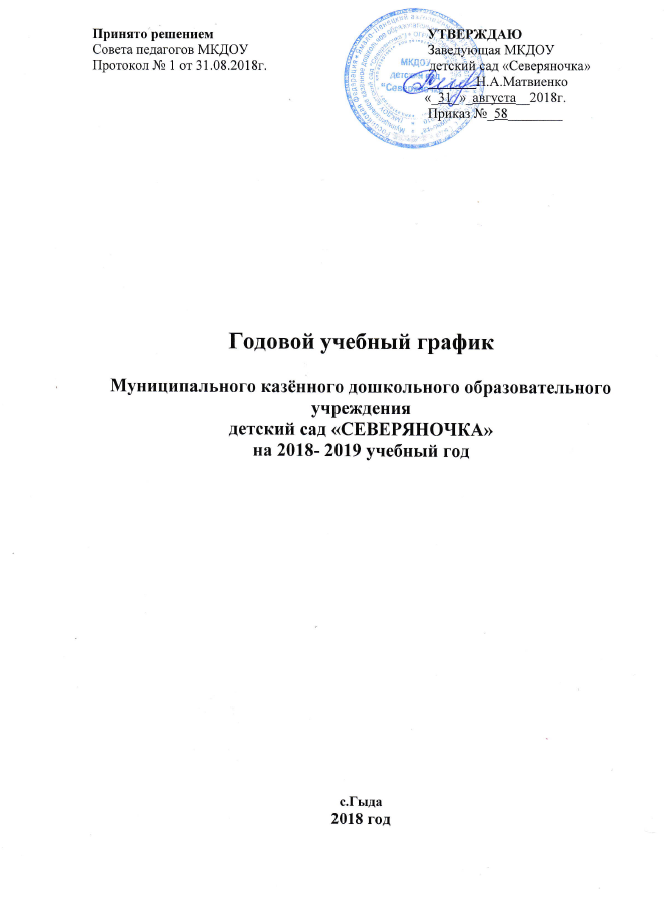 Принято на педагогическом совете							                                       Утверждаю:от  31.08.2018 г.  протокол №   1    								                            Заведующая МКДОУ												                            детский сад «Северяночка»												                            ___________Н.А.Матвиенко                            «_____»___________2017г.                            Приказ№_____________.Рабочая учебная программа группы общеразвивающей направленностидетей младшего дошкольного возрастасредняя группа2018-2019 годВоспитатель: Мартынова Ирина Николаевнас.Гыда2018 г.Раздел 1. Пояснительная записка…………………………………………………………………………………………………………………………....4Нормативные документы…………………………………………………………………………………………………………………..……….….…..4 Цели и задачи программы. Принципы и подходы……………………………………………………………………………………………………….4Особенности  осуществления образовательного процесса …………………………………………………………………………………………..….5 Возрастные особенности детей пятого года жизни…………….………………………………………………………………………………………..8 Задачи воспитания и развития детей 4-5 лет……………………………………………………………………………………………………………..10Список детей …………………………………………………………………………………………………………………………………………….....10Раздел 2. Организация режима пребывания детей в образовательном учреждении……………………………………………………………..…..102.1  Режим пребывания в МКДОУ детский сад «Северяночка»……………………………………………………………………………………………..10 2.2  Организация образовательной деятельности. Самостоятельная деятельность детей………………………………………………………………...132.3  Учебный план……………………………………………………………………………………………………………………………………………....162.4 Организация условий жизнедеятельности детей………………………………………………………………………………………………………....182.5 Особенности организации развивающей  предметно- пространственной  ………………………………………………………………………….…19 Раздел 3. Содержание психолого-педагогической работы по освоению детьми образовательных областей…………………………………......213.1   Игра…………………………………………………………………………………………………………………………………………………………213.2. Образовательная область «Социально-коммуникативное развитие»…………………………………………………………………………………..263.3. Образовательная область «Познавательное развитие»…………………………………………………………………………………………………..303.4.Образовательная область «Речевое развитие»……………………………………………………………………………. ……………………………...343.5. Образовательная область  «Художественно-эстетическое развитие»…………………………………………………………………………………..373.6.Образовательная область «Физическое развитие»………………………………………………………………………………………………………..45Раздел 4. Планируемые результаты освоения детьми основной общеобразовательной программы дошкольного образования……………...47   Раздел 5. Система мониторинга достижения детьми планируемых результатов освоения программы…………………………………………..49      5.1 Целевые ориентиры………………………………………………………………………………………………………....................................................495.2 Уровень усвоения программы……………………………………………………………………………………………………………………………...50Раздел 6. Взаимодействие педагога с семьей детей среднего дошкольного возраста…………………………………..……………………………..58   Раздел 7. Региональный компонент………………………………………………………………………………………………………………………….62Приложение……………………………………………………………………………………………………………………………………………………..68Перспективно- тематическое планирование…………………………………………………………………………………………………………..69Предметно-пространственная среда……………………………………………………………………………………………………………………84Работа с родителями. Сведения о родителях………………………………………………………………………………………………………...85План нравственно- патриотического воспитания………………………………………………………………………………………………….. 90План воспитания культурно- гигиенических навыков……………………………………………………………………………………………..93План проведения праздников и развлечений………………………………………………………………………………………………………..99Перспективное планирование ознакомления с художественной литературой……………………………………. ……………………………101  План работы по экспериментированию…………………………………………………………………………………………………………….104 Методическое обеспечение. Список используемой литературы………………………………………………………………………………….106Раздел 1.           ПОЯСНИТЕЛЬНАЯ ЗАПИСКА1.1. Рабочая программа основывается на следующие нормативно-правовые документы:Конвенция ООН о правах ребенкаФедеральный закон от 29.12.2012 № 273-ФЗ «Об образовании в Российской Федерации».Приказ Министерства образования и науки Российской Федерации № 1155 от 17.10.2013 «Об утверждении федерального образовательного стандарта дошкольного образования».Приказ Министерства образования и науки Российской Федерации от 30.08.2013 № 1014 «Об утверждении порядка организации и осуществления образовательной деятельности по основным общеобразовательным программам – образовательным программам дошкольного образования» (Зарегистрировано в Минюсте России 26.09.2013 № 30038)СанПиН 2.4.1.3049-13 «Санитарно эпидемиологические требования к устройству, содержанию и организации режима работы дошкольных образовательных организаций». Приказ Минобрнауки России от 20.09.2013 г. № 1082 «Об утверждении Положения о психолого-медико-педагогической комиссии»Типовое положение о дошкольном образовательном учреждении, утвержденным Приказом Министерства образования и науки Российской Федерации от 27.10.2011г. № 2562Концепция содержания непрерывного образования (дошкольное начальное звено).Устав МКДОУ детский сад «Северяночка»Основная общеобразовательная программа Муниципального бюджетного дошкольного образовательного учреждения детский сад «Северяночка» на 2012-2016 годы, утвержденная 01.09.2010 г.1.2 Цели и задачи деятельности МКДОУ детский сад «Северяночка»Создание благоприятных условий  для полноценного проживания ребенком дошкольного детства, формирование основ базисной культуры личности,  всестороннее развитие психических и физических качеств в соответствии с возрастными и индивидуальными особенностями,  подготовка ребенка к жизни в современном обществе.Цель программы – создать каждому ребенку в детском саду возможность для развития способностей, широкого взаимодействия с миром, активного практикования в разных видах деятельности, творческой самореализации. Программа направлена на развитие самостоятельности, познавательной и коммуникативной активности, социальной уверенности и ценностных ориентаций, определяющих поведение, деятельность и отношение ребенка к миру.Задачи:	Охрана и укрепление физического и психического здоровья детей, в том числе их эмоционального благополучия;Обеспечение равных возможностей для полноценного развития каждого ребенка в период дошкольного детства независимо от места жительства, пола, нации, языка, социального статуса, психофизиологических и других особенностей (в том числе ограниченных возможностей здоровья).Обеспечение преемственности целей, задач и содержания образования, реализуемых в рамках образовательной  программы. Создание благоприятных условий развития детей в соответствии с их возрастными и индивидуальными особенностями и склонностями, развития способностей и творческого потенциала каждого ребенка как субъекта отношений с самим собой, другими детьми, взрослыми и миром.Объединение обучения и воспитания в целостный образовательный процесс на основе духовно-нравственных и социокультурных ценностей и принятых в обществе правил и норм поведения в интересах человека, семьи, общества.Формирование общей культуры личности детей, в том числе ценностей здорового образа жизни, развития их социальных, нравственных, эстетических, интеллектуальных, физических качеств, инициативности, самостоятельности и ответственности ребенка, формирования предпосылок учебной деятельности.Обеспечение вариативности и разнообразия содержания Программы и организационных форм дошкольного образования, возможности формирования Программы с учетом образовательных потребностей, способностей и состояния здоровья детей.Формирование социокультурной среды, соответствующей возрастным, индивидуальным, психологическим и физиологическим особенностям детей.Обеспечение психолого-педагогической поддержки семьи и повышения компетентности родителей (законных представителей) в вопросах развития и образования, охраны и укрепления здоровья детей.Разработанная программа  предусматривает включение воспитанников в процессы ознакомления с региональными особенностями ЯНАО1.3. Особенности осуществления образовательного процесса         Детский сад «Северяночка» находится в с.Гыда Тазовского района ЯНАО. Село  расположено на Гыданском полуострове, за полярным кругом.    Климатические условия Северного Заполярья учтены при разработке содержания  общеобразовательной программы.Принципы и подходы к формированию  программыПринципы и подходы к формированию рабочей программы  Принцип развивающего образования – обогащение (амплификация) детского развития. Принцип научной обоснованности и практической применимости – содержание соответствует базовым положениям возрастной психологии и дошкольной педагогики.Принцип полноты, необходимости и достаточности – позволяет решать поставленные цели и задачи на необходимом и достаточном материале, максимально приближаться к разумному «минимуму», предполагает сотрудничество ДОУ и семей воспитанников.Принцип системности и непрерывности:  полноценное проживание ребёнком всех этапов детства,наличие единых линий развития и воспитания для детей всех возрастных категорий в   ДОУ,взаимосвязь  и преемственность всех ступеней дошкольного образования в ДОУ,Принцип интеграции образовательных областей в соответствии с возрастными возможностями и особенностями детей, а также спецификой этих областей.Принцип комплексно-тематического построения образовательного процесса – использование разнообразных форм работы с детьми, обусловленных возрастными особенностями.Формирование Программы  основано на следующих подходах:1. Личностно-ориентированные подходы:содействие и сотрудничество детей и взрослых, признание ребёнка полноценным участником (субъектом) образовательных отношений, разностороннее, свободное и творческое развитие каждого ребёнка, реализация их природного потенциала,  обеспечение комфортных, бесконфликтных и безопасных условий развития воспитанников. целостное развитие дошкольников и готовность личности к дальнейшему развитию,  поддержка инициативы детей в различных видах деятельности,  психологическая защищённость ребёнка, обеспечение эмоционального комфорта, создание условий для самореализации,развитие ребёнка в соответствии с его склонностями, интересами и возможностями, создание условий для воспитания и обучения каждого воспитанника с учётом индивидуальных особенностей его развития (дифференциация и индивидуализация).2. Системно-деятельные подходы:построение образовательной деятельности на основе индивидуальных особенностей каждого ребёнка, при котором сам ребёнок становится активным в выборе содержания своего образования, становится субъектом образования, формирование познавательных интересов и познавательных действий ребёнка в различных видах деятельности,  организация детской деятельности, в процессе которой они самостоятельно делают «открытия», узнают новое путём решения проблемных задач,креативность – «выращивание» у воспитанников способности переносить полученные знания в ситуации самостоятельной деятельности, инициировать  и поощрять потребность детей самостоятельно находить решения нестандартных задач и проблемных ситуаций,овладение культурой – приобщение детей к социокультурным нормам, традициям семьи, общества, государства, обеспечить способность ребёнка ориентироваться в мире и действовать (или вести себя) в соответствии с интересами и ожиданиями других людей, социальных групп, общества и человечества в целом.Основная цель реализуется в процессе разнообразных видов детской деятельности: игровой, коммуникативной, трудовой, познавательно-исследовательской, продуктивной, музыкально-художественной, чтения.Для реализации основных направлений  рабочей программы первостепенное значение имеют:•  забота о здоровье, эмоциональном благополучии и своевременном всестороннем развитии каждого ребенка;• создание в группах атмосферы гуманного и доброжелательного отношения ко всем воспитанникам, что позволит растить их общительными, добрыми, любознательными, инициативными, стремящимися к самостоятельности и творчеству;•  максимальное использование разнообразных видов детской деятельности, их интеграция в целях повышения эффективности образовательного процесса;• творческая организация (креативность) воспитательно-образовательного процесса;•  вариативность использования образовательного материала, позволяющая развивать творческие способности в соответствии с интересами и наклонностями каждого ребенка;• уважительное отношение к результатам детского творчества;• единство подходов к воспитанию детей в условиях дошкольного образовательного учреждения и семьи;• координация подходов к воспитанию детей в условиях ДОУ и семьи. Обеспечение участия семьи в жизни групп детского сада и дошкольного учреждения в целом; Рабочей программы предусматривает организацию и проведение психолого-педагогической работы с детьми 2-3 лет. Содержание пяти образовательных областей распределено по основным направлениям: «Физическое развитие» -  «Здоровье», «Физическая культура»; «Социально – коммуникативное  развитие» - «Социализация», «Труд», «Безопасность»;«Познавательное развитие»  -  «Окружающий мир», «Формирование элементарных математических представлений»«Речевое развитие» - «Развитие  речи»; «Художественно-эстетическое развитие»- «Музыка»,  «Чтение художественной литературы», «Художественное творчество и конструирование». По каждому направлению определены программные задачи интегрируемых направлений и целевые ориентиры детского развития.1.4 Возрастные особенности развития детей пятого года жизниФизические возможности детей возрастают: движения их становятся более уверенными и разнообразными. Дошкольники испытывают острую потребность в движении. В случае ограничения активной двигательной деятельности они быстро перевозбуждаются, становятся капризными.Игра.Игра по-прежнему, ведущая деятельность дошкольника. В среднем дошкольном возрасте игры становятся совместными, в них включается все больше детей, появляются ролевые взаимодействия. Игра усложняется по содержанию, количеству ролей и ролевых диалогов. Игровые действия начинают выполняться не ради самих игр, а ради смысла игры. Происходит разделение игровых и реальных взаимодействий детей. Дети уверенно действуют в соответствии со своей ролью. Детские ролевые игры имеют различные темы, с которыми ребенок знаком по собственному жизненному опыту. В центре внимания ребенка оказываются отношения людей, связанные с конкретными предметными действиями, благодаря которым дети усваивают человеческие взаимоотношения. Преобладает однополое игровое общение. Девочки предпочитают игры на семейно-бытовые сюжеты, игры в «принцесс». Мальчики интересны игры в «военных, строителей, моряков». Многие предметы в игре заменяются условными, возникает символическая игра. Например, простой кубик может представлять различные предметы, в зависимости от тематики игры. Действия в игре становятся свернутыми, короткими, уходят повторы, одно действие сменяется другим. Особая роль в игре отводится точному соблюдению правил, здесь впервые появляется лидерство.Символической формой игровой индивидуальной деятельности дошкольников является изобразительная деятельность. В рисование постепенно все более активно включаются представления и мышление. От изображения того, что он видит, ребенок постепенно переходит к изображению того, что помнит, знает и придумывает сам. Рисунок становится предметным и детализированным. Графическое изображение человека характеризуется наличием туловища, глаз, рта, носа, волос, иногда одежды и ее деталей. Совершенствуется техническая сторона изобразительной деятельности. Дети могут рисовать основные фигуры, вырезать ножницами, наклеивать изображенияТакже появляются игры – соревнования, в которых наиболее привлекательным моментом для детей становится выигрыш или успех. В таких играх формируется и закрепляется мотивация достижения успеха.Двигательная сфера ребенка характеризуется позитивными изменениями мелкой и крупной моторики. Развиваются ловкость, координация движений. Дети в этом возрасте лучше, чем младшие дошкольники, удерживают равновесие, перешагивают через небольшие преграды. Усложняются игры с мячом.Восприятие .Дети оказываются способными назвать форму, на которую похож тот или иной предмет. Они могут вычленять в сложных объектах простые формы и из простых форм воссоздавать сложные объекты. Дети способны упорядочить группы предметов по сенсорному признаку — величине, цвету; выделить такие параметры, как высота, длина и ширина. Разбирают и складывают трехсоставную и четырехсоставную матрешку, пирамидку, складывают разрезную картинку из 2 и 3 частей путем зрительного соотнесения. Совершенствуется ориентация в пространстве.Память.Возрастает объем памяти. Дети запоминают 5-6 предметов или картинок. Начинает складываться произвольное запоминание: дети способны принять задачу на запоминание, помнят поручения взрослых, могут выучить небольшое стихотворение.Мышление.В среднем дошкольном возрасте наиболее характерно для ребенка формой мышления является наглядно-образное, которое определяет качественно новую ступень в его развитии. В этом возрасте ребенок уже может решать задачи не только в процессе практических действий с предметами, но и в уме, опираясь на свои образные представления о предметах.Наглядно-образное мышление в дошкольном детстве является основным и к старшему дошкольному возрасту становится более обобщенным. Дети могут понимать сложные схематические изображения, представлять на их основе реальную ситуацию и даже самостоятельно создавать такие изображения. На основе образного мышления в дошкольном возрасте начинает формироваться словесно-логическое мышление, которое дает возможность ребенку решать задачи, усваивать более сложные элементарные научные знания. Развивается предвосхищение. На основе пространственного расположения объектов дети могут сказать, что произойдет в результате их взаимодействия. Однако при этом им трудно встать на позицию другого наблюдателя и во внутреннем плане совершить мысленное преобразование образа. Для детей этого возраста особенно характерны известные феномены Ж. Пиаже: сохранение количества, объема и величины. Продолжает развиваться воображение. Формируются такие его особенности, как оригинальность и произвольность. Примечательной особенностью детей является фантазирование. Яркость фантазий расширяет рамки умственных возможностей детей. Дети могут самостоятельно придумать небольшую сказку на заданную тему. К 4 - 5 годам в процесс воображения включается планирование. Ребенок планирует один шаг своих действий, выполняет его, видит результат, а затем планирует следующий шаг. Можно сказать, что изменяется системное место воображения в общей структуре сознания ребенка. Ребенок дошкольного возраста становится способен действовать в плане общих представлений.Внимание.Увеличивается устойчивость внимания. Ребенку оказывается доступной сосредоточенная интересная деятельность в течение 15-20 минут. Он способен удерживать в памяти при выполнении каких-либо действий несложное условие.Речь.Речь становится предметом активности детей, улучшается произношение звуков и дикция. Словарь детей увеличивается до 2000 слов и более. В разговоре ребенок начинает пользоваться сложными фразами и предложениями. Они удачно имитируют голоса животных, интонационно выделяют речь тех или иных персонажей. Используют обобщенные слова, называют животных и их детенышей, профессии людей, части предметов. Пересказывают знакомые сказки с помощью взрослых. Интерес вызывают ритмическая структура речи, рифмы. Развивается грамматическая сторона речи. Дети занимаются словотворчеством на основе грамматических правил. Речь детей при взаимодействии друг с другом носит ситуативный характер, а при общении со взрослым становится внеситуативной. Взрослый теперь представляет интерес в первую очередь как источник увлекательной и компетентной информации.Общение со взрослыми и сверстниками.Изменяется содержание общения ребенка и взрослого. Оно выходит за пределы конкретной ситуации, в которой оказывается ребенок. Ведущим становится познавательный мотив. Информация, которую ребенок получает в процессе общения, может быть сложной и трудной для понимания, но она вызывает интерес. Детей в возрасте 4-5 лет называют любознательными почемучками, они активно стремятся к познавательному, интеллектуальному общению. Нередко ребенок многократно обращается с одним и тем же вопросом к взрослому, чтобы докопаться до волнующей его темы. У детей этого возраста пробуждается интерес к правилам поведения, о чем говорят многочисленные жалобы воспитателю, о том, что кто-то делает что-то не правильно или не выполняет какое-то требование. На уровне познавательного общения дети испытывают острую потребность в уважительном отношении со стороны взрослого.Активно проявляется стремление к общению со сверстниками. Характерна избирательность в общении, которая выражается в предпочтении одних детей другим. Появляются постоянные партнеры по играм. Дети общаются по поводу игрушек, совместных игр, общих дел.В группах начинают выделяться лидеры. Появляются конкурентность, соревновательность, что оказывает влияние на развитие образа Я ребенка.Эмоциональная сфера.Идет активное развитие и созревание эмоциональной сферы: чувства становятся более глубокими, устойчивыми; прежнее радостное чувство от общения с окружающими перерастает в более сложное чувство симпатии и привязанности. Дети отличаются повышенной чувствительностью к словам, оценкам и отношению к ним взрослых. У детей формируется потребность в уважении со стороны взрослого, для них оказывается чрезвычайно важной его похвала. Они радуются похвале, но на неодобрение и замечание часто реагируют очень эмоционально: вспышками гнева, слезами, воспринимая замечания как личную обиду. Ранимость ребенка 4-5 лет- это не проявление индивидуальности, а особенность возраста. На пятом году жизни дети проявляют интерес к вопросам пола, начинается осознание своей половой принадлежности.1.5 Задачи воспитания и развития детей 4-5 летУкреплять физическое и психическое здоровье детей, развивать двигательную активность, воспитывать гигиеническую культуру, приобщать к ценностям здорового образа жизни.Развивать познавательную активность, любознательность, осваивать средства и способы познания, обогащать опыт деятельности и представления об окружающем.Воспитывать самостоятельность и развивать стремление к самоутверждению и самовыражению.Укреплять доброжелательные отношения между детьми и дружеские взаимоотношения в совместных делах.Развивать творческие проявления и воображение в художественной, изобразительной и игровой деятельности.Обогащать социальные представления о людях, о родном городе, стране.1.6 СПИСОК   ДЕТЕЙ  СРЕДНЕЙ  ГРУППЫ2015-2016 учебный год.        РАЗДЕЛ  2.ОРГАНИЗАЦИЯ ПРЕБЫВАНИЯ ДЕТЕЙ В МКДОУ ДЕТСКИЙ САД «СЕВЕРЯНОЧКА»2.1 Режим пребывания детей в МКДОУ детский сад «Северяночка». Средняя группа.Правильный режим дня — это рациональная продолжительность и разумное чередование различных видов деятельности и отдыха детей в течение суток. Основным принципом правильного построения режима является его соответствие возрастным психофизиологическим особенностям детей. Режим работы МКДОУ установлен Учредителем: пятидневная рабочая неделя, длительность пребывания детей -12 часов, с 07.30 - 19.30. В период адаптации рекомендуется посещение детьми по индивидуальному графику, в зависимости от сложности адаптации. Допускается пребывание ребенка в детском саду в адаптационный период совместно с родителями.При осуществлении режимных моментов необходимо учитывать  индивидуальные особенности ребенка (длительность сна, темп деятельности и т.д.). Чем ближе к индивидуальным особенностям ребенка режим детского сада, тем комфортнее он себя чувствует, тем лучше его настроение и выше активность.     Режим скорректирован с учетом работы конкретного дошкольного учреждения (контингента детей, климата в регионе, времени года).2.2. Организация образовательного процесса, самостоятельной игровой деятельности и прогулки в режиме дня воспитанников МКДОУ детский сад «Северяночка». Средняя группа.Примерная сетка совместной образовательной деятельности воспитателя детей и культурных практик в режимных моментах2.3 Учебный план по программе в средней   группеСЕТКА НОДМКДОУ Детский сад «Северяночка»2.4. Организационные условия жизнедеятельности детей.Организация деятельности взрослых и детей по реализации и освоению Программы осуществляется  в двух основных моделях организации образовательного процесса – совместной деятельности взрослого и детей и самостоятельной деятельности детей. Решение образовательных задач в рамках первой модели – совместной деятельности взрослого и детей - осуществляется как в виде непосредственно образовательной деятельности (не сопряженной с одновременным выполнением педагогами функций  по присмотру и уходу за детьми), так и в виде образовательной деятельности, осуществляемой в ходе режимных моментов (решение образовательных задач сопряжено с одновременным выполнением функций по присмотру и уходу за детьми – утренним приемом детей, прогулкой, подготовкой ко сну, организацией питания и др.). Непосредственно образовательная деятельность реализуется через  организацию различных видов детской деятельности (игровой, двигательной, познавательно-исследовательской, коммуникативной, продуктивной, музыкально-художественной, трудовой, а также чтения художественной литературы) или их интеграцию с использованием разнообразных форм и методов работы.2.5. Особенности организации развивающей предметно-пространственной среды.Среда – это окружающие социально-бытовые, общественные, материальные и духовные условия существования ребенка. Предметная среда выполняет ответственную функцию – она побуждает к игре, формирует воображение. Она как бы является материальной средой мысли ребенка.Построение предметной среды – это внешние условия педагогического процесса, позволяющие организовать самостоятельную деятельность ребенка, направленную на его саморазвитие под наблюдением взрослого. Среда должна выполнять образовательную, развивающую, воспитывающую стимулирующую, организационную, коммуникативные функции. Она должна работать на развитие самостоятельности и самодеятельности ребенка. Под самостоятельной деятельностью детей понимается: 1) свободная деятельность воспитанников в условиях созданной педагогами предметно-развивающей среды, обеспечивающая выбор каждым ребенком деятельности по интересам и позволяющая ему взаимодействовать со сверстниками или действовать индивидуально.Принципы построения- среда должна быть наполнена развивающим содержанием, соответствующим «зоне ближайшего развития»: в обстановку группы кроме предметов, предназначенных детям определенного возраста, должно быть включено приблизительно 15%  материалов ориентированных на более старший возраст;- знание особенностей детей посещающих группу: возраст, уровень развития, интересы, склонности, способности; учитывать особенности развития старшего дошкольника, развивать проявления «самости», размещать оборудование так, чтобы было удобно  организовать совместную и самостоятельную деятельность;- все предметы должны быть соразмерны росту, руке и физиологическим возможностям детей;- предоставление ребенку права видоизменять окружающую среду, вновь и вновь созидать ее в соответствии со вкусом и настроением;- размещение материалов должно быть функциональным, а не «витринным»;- каждый предмет должен выполнять информативную функцию об окружающем мире, стимулировать активность ребенка; - предоставление возможности свободной ориентации ребенка в пространстве (символы, стрелки);- учет половой дифференциации;- принцип интеграции                     Компоненты построения предметно-пространственной среды.Модель построения предметно-пространственной среды включает три компонента: предметное содержание, его пространственную организацию и изменение во времени. К наполнению развивающей среды (предметному содержанию) относятся: игры, предметы и игровые материалы, учебно-методические пособия, учебно-игровое оборудование.Пространственная организация.Желательно предусмотреть возможность трансформации и изменения расположения некоторых предметов мебели в центре по мере необходимости с помощью применения раздвижных перегородок-ширм, переносных матов, легко передвигаемой мебели-трансформера, использования пространствообразующих материалов.           Для создания индивидуального комфорта каждому ребенку должно быть обеспечено личное пространство: кроватка со стульчиком, полка в стеллаже. Для активизации субъектных проявлений, создания условий для проявления собственного "Я", развития рефлексии и самооценки следует обеспечить возможность демонстрации собственных детских успехов.Важно создать в группе уютную естественную обстановку, гармоничную по цветовому и пространственному решению. Рекомендуется использовать светлые пастельные тона для оформления стен, подбирать мебель естественных оттенков. Желательно, чтобы предметы мебели гармонировали друг с другом, были оформлены в едином стиле.Зона обучения должна быть хорошо освещена, в ней размещаются столы. Расположение столов не должно копировать школьный подход - они располагаются по-разному: по кругу, буквой «П», «Т» т.е. так, чтобы педагог работал не «над», а «вместе» с детьми. За столами дети находятся только тогда, когда они выполняют определенную практическую работу. Предметная среда не должна быть самоцелью, не должна представлять собой «мертвую комбинацию» различного оборудования и материалов. Предметный мир должен обеспечить реализацию потребности ребенка в активной и разноплановой деятельности.Изменение во времени.В процессе проектирования среды важно продумать варианты ее изменения. Условно можно выделить следующие линии:времени (обновление пособий, обогащение центров новыми материалами и изменение организации пространства в течение года); освоенности (с ориентировкой на зону ближайшего развития детей и уже освоенного);стратегического и оперативного изменения (по мере решения конкретных задач и развертывания определенного вида деятельности)Особенности организации предметно-пространственной среды для детей пятого года жизниПредметно-развивающая среда  группы организуется с учетом возможности для детей играть и заниматься любимым делом индивидуально или отдельными подгруппами. Необходимо гибкое зонирование предметно-развивающей среды с учетом детских интересов и индивидуальных потребностей. Пособия, игрушки при этом располагаются так, чтобы не мешать свободному перемещению детей. Воспитатель подбирает соответствующие возрасту и потребностям детей игрушки и игры, заботится о регулярном обновлении игровой атрибутики, наличии полифункциональных игровых материалов, дозирует меру своего влияния на самостоятельные детские игры, создает условия и настрой на игру в течение всего дня пребывания детей в детском саду.Строго соблюдается требование безопасности предметно-пространственной среды для жизни и здоровья ребенка: соответствие детской мебели, игрового и дидактического материалов возрастным и санитарно-гигиеническим требованиям.Важно, чтобы все содержание образовательного процесса способствовало неуклонному развитию познавательной и эмоциональной сферы детей, обогащению личного опыта, самостоятельности и давало ребенку ощущение единой дружной семьи и радости общения со сверстниками и взрослыми в детском саду.3.    СОДЕРЖАНИЕ ПСИХОЛОГО-ПЕДАГОГИЧЕСКОЙ РАБОТЫ ПО ОСВОЕНИЮ ДЕТЬМИ ОБРАЗОВАТЕЛЬНЫХ ОБЛАСТЕЙ.                                                                                                            3.1 ИграИгра самая любимая и естественная	деятельность дошкольников. Игра сопровождает дошкольников в течение всего времени пребывания в детском саду. Веселые хороводные и имитационные игры, игры с сюжетными и заводными игрушками поднимают настроение, сближают детей. Игровые моменты во время умывания, приема пищи, сборов на прогулку повышают интерес детей к выполнению режимных процессов, способствуют развитию активности и самостоятельности.В средней группе воспитатель продолжает обогащение игрового опыта детей.Задачи развития игровой деятельности:Развивать все компоненты детской игры (обогащать тематику и виды игр, игровые действия, сюжеты, умения устанавливать ролевые отношения, создавать игровую обстановку, используя для этого реальные предметы и их заместители, действовать в реальной и воображаемой игровых ситуациях).Обогащать содержание детских игр, развивать воображение, творчество, интерес к игровому экспериментированию.Формировать умение следовать игровым правилам в дидактических, подвижных, развивающих играх.Воспитывать   доброжелательные   отношения   между   детьми,   обогащать способы их игрового взаимодействия.                             Сюжетно-ролевые игры.Проявление интереса к отображению в сюжетно-ролевых играх семейных и несложных профессиональных отношений взрослых (врач-пациент, парикмахер-клиент, капитан-матрос и др.), к объединению в одном сюжете разнообразных по тематике событий (мама с дочкой собрались идти в гости, сначала они зашли в парикмахерскую, а затем в магазин за подарками). Поддержка эмоционального вовлечения в содержание, которое находит отражение в игре.Освоение новых способов ролевого поведения: способности строить сюжеты с большим количеством персонажей, самостоятельно вести ролевые диалоги, выполнять по ходу развития сюжета не одну, а несколько ролей. Развитие умений до начала игры определять тему, одно-два игровых события («Во что будем играть? Что произойдет?»), распределять роли до начала игры. Самостоятельное использование	и играх предметов-заместителей (разнообразные кубики, бруски, флаконы, веревки, бечевки, которые могут быть использованы в качестве других предметов). По побуждению воспитателя использование изобразительных игровых действий («чик-чик, это чек»). Освоение способа развития игрового замысла через проблемную ситуацию: потеря какого-либо предмета (у парикмахера исчезли все расчески), невозможности достичь цель (корабль сбился с курса).Развитие умения вести разные ролевые диалоги – в начале года в совместной игре с воспитателем, а во втором полугодии – в совместной игре со сверстниками. В совместной игре с воспитателем изменять содержание диалога в зависимости от смены ролей, обмениваться ролями с воспитателем, действуя в соответствии с новой игровой позицией (диалоги по телефону в разных ролях — мамы, папы, бабушки, детей).Освоение способа сокращения предметных игровых действий детей за счет обозначения части сюжета в речевом плане («Как будто мы уже покормили кукол, и теперь будем одевать их на прогулку»).Самостоятельное включение в игровой сюжет новых событий, ролей, проявление творчества в выборе предметов-заместителей и создании игровой обстановки (устраивать	комнату	для	кукол,	обстановку	магазина, парикмахерской, кабинета врача, гаража и т. п.). Использование по собственной инициативе в играх ряженья, масок, музыкальных игрушек (бубен, металлофон, дудочки-свистульки). К концу года самостоятельное придумывание реплик игровых персонажей, использование разных интонаций в ролевых диалогах, комбинирование в сюжете 3-4 эпизодов, разнообразного содержания,Развитие доброжелательности в игровом общении с партнерами-сверстниками. Проявление инициативности в игровом взаимодействии со сверстниками, добрых чувств по отношению к сверстникам и игрушкам, интереса к общему замыслу и к   согласованию действий с играющими детьми.                            Режиссерские игры.Участие в режиссерских играх на основе литературного опыта, впечатлений от просмотра мультипликационных фильмов, комбинирования событий из разных мультфильмов или сказок. Отображение в индивидуальных играх эмоционально значимых событий (посещение врача, приход гостей, поездка в поезде и пр.).Освоение умения представить готовую сюжетную ситуацию и показать ее зрителю (взрослому). Проявление самостоятельности в осуществлении режиссерской игры (передвижение игрушек по игровому полю, озвучивание событий, комментирование происходящего в игре.) По побуждению воспитателя, а впоследствии самостоятельно озвучивание диалога между персонажами, выражение оценки персонажей, их действий («Зайчик-трусишка, испугался волка, побежал»). Проявление инициативы в выборе необходимых материалов и игрушек для создания обстановки режиссерской игры, использовании предметов-заместителей.Проявление интереса к режиссерской игре на основе ситуации, служащей завязкой сюжета (например, в кроватке лежит мишка с перевязанной бинтом лапой; кукла Маша накрыла стол и ждет гостей). По побуждению воспитателя высказывание предположений о том, что произойдет дальше, разыгрывание продолжение ситуации, передача диалогов героев. К концу года самостоятельное придумывание и создание ситуаций-завязок сюжета режиссерской игры при помощи игрушек и предметов, их показывают воспитателю, сверстникам.Игровые импровизации и театрализация.Участие в творческих имитационных играх, развитие умения мимикой, жестами, движениями передавать разное эмоциональное состояние персонажей (Зайчик заблудился, испугался, но его нашли медвежата, приласкали, отвели домой, и все смеются, хлопают в ладоши, радуются). Использование жестов и движений для передачи физических особенностей игрового образа (Летят большие птицы и маленькие птички, идет по снегу большой медведь и маленькая обезьянка). Освоение умений жестом показать: маленькая бусинка, куколка — вот такая; огромный снежный ком, дом, гора — вот такие, передать интонацией и силой голоса игровой образ (маленькая мышка и великан, гномик и дракон). В играх на темы литературных произведений освоение умений выразительно передавать особенности движений, голоса, эмоциональные состояния. Участие в театрализациях на темы любимых сказок («Репка», «Кот, петух и лиса», «Колобок»). Самостятельное использование предметов для ряженья: элементов костюмов сказочных героев, масок животных, эмблем с изображениями любимых литературных персонажей (Винни-Пух, Буратино). Проявление желания самостоятельно воспроизводить в играх-драматизациях полюбившиеся эпизоды сказок, мультипликационных фильмов.                                       Игра-экспериментирование с различными предметами и материалами.Игры с водой, снегом, льдом. «Волшебная вода» (смешивание подкрашенной воды и получение разнообразных «волшебных» цветов и
оттенков). «Цветные капельки» (капанье из пипетки в баночки с водой жидкой краски различной густоты и насыщенности и наблюдение за «путешествием» капельки). «Льдинки» (замораживание окрашенной воды в разных формочках и украшение льдинками построек из снега). «Ледяные узоры» (замораживание в воде узоров из камешков, бусинок, листьев и рассматривание их). «Освобождение	из плена» (размораживание маленьких игрушек, замороженных во льду «ледяной колдуньей»). «Тонет — не тонет» (испытание на «плавучесть» игрушек из разного материала). «Снежные фигуры» (лепка из снега снежных баб, снегурочек, зайчиков, игра в снежное царство), Кто прошел? (узнавать следы на снегу по отпечаткам).Игры с мыльной водой и пеной. «Мыльные пузыри» (пускание мыльных пузырей с помощью разных предметов: соломинок, трубочек, деревянных катушек из-под ниток и пр.). «У кого пена выше и пышней» (выдувание воздуха через трубочку и т. п. в мыльную воду с целью получения самой «большой»). «Подушка из пены» (испытание: какие предметы, из каких материалов могут лежать на поверхности пены).Игры с зеркалом. «Поймай солнышко» (маленьким зеркалом поймать луч солнца и пустить «зайчика»). «Солнечные зайчики» (воспитатель и дети пускают веселые солнечные зайчики). «Что отражается в зеркале» (пытаться увидеть, что находится за спиной, справа, слева, на потолке, только с помощью зеркала).Игры со светом. «Театр теней», «У кого тень интересней», «Угадай, чья тень» (экспериментирование с тенью), «Прятки и поиски» (поиск спрятанного предмета с помощью фонарика в темноте).Игры со стеклами. «Мир меняет цвет» (рассматривание окружающего через стекла разного цвета). «Таинственные картинки» (рассматривание
цветных картинок через стекла разного цвета и наблюдение: какие изображения на картинке становятся невидимыми). «Все увидим, все узнаем»
(рассматривание предметов, мелких картинок, знаков, узоров через увеличительное стекло).Игры со звуками. «Погремушки» (испытание: какие предметы лучше гремят в коробочках из разных материалов). «Звонкие бутылочки» (испытать, какой звук издает молоточек, если ударять по бутылочкам, наполненным водой, песком, или по пустым). «Угадай, что шуршит, что гремит» (узнать с закрытыми глазами разные звуки: разрывания или сминания бумаги, колебания фольги, насыпания песка, переливания воды и пр.).Дидактические игры. Игры с готовым содержанием и правилами.Совместное  с  воспитателем  участие  в  играх  на  сравнение  предметов  по различным признакам (размеру, форме, цвету, назначению и т. п.), группировку предметов на основе общих признаков (это — посуда, это — обувь; здесь ленты одинаковой длины и одинакового цвета); составление целого изображение из 6—8 частей («Составь картинку», «Пазлы»); выстраивание «ряда» из одинаковых предметов по убыванию или возрастанию того или иного признака (по размеру, по ширине, высоте, интенсивности цвета и т. д.); составление простого плана-схемы с использованием разнообразных замещений реальных объектов (игры «Угадай картинку», «Найди по схеме», «Волшебные знаки»).Освоение способов планирования своей поисковой игровой деятельности, реализация образов воображения (развивающие игры «Сложи узор», «Точечки», «Уголки», «Уникуб» и др.).Развитие умения принимать поставленную воспитателем игровую задачу или выдвигать самостоятельно свою задачу в знакомой игре. Самостоятельно или с небольшой помощью воспитателя действовать по правилам, стремиться к результату, контролировать его в соответствии с игровой задачей.Освоение правил игр в настольно-печатные игры: объединяться со сверстниками, действовать по очереди, по простой схеме и т.п. В совместной с воспитателем игре пояснять ход игры, рассказывать, как правильно действовать в игре. Формулирование в речи, достигнут или нет игровой результат («У меня получилось правильно — картинка составлена»). Самостоятельно замечать неполное соответствие полученного результата требованиям. Проявление желания объяснять сверстникам, как правильно играть в игру; не смеяться над проигравшим сверстником. Результаты развития игровой   деятельностиОБРАЗОВАТЕЛЬНАЯ ОБЛАСТЬ «СОЦИАЛЬНО-КОММУНИКАТИВНОЕ РАЗВИТИЕ»                   Извлечение из ФГОС ДОСоциально-коммуникативное развитие направлено на усвоение норм и ценностей, принятых в обществе, включая моральные и нравственные ценности; развитие общения и взаимодействия ребёнка с взрослыми и сверстниками; становление самостоятельности, целенаправленности и
саморегуляции собственных действий; развитие социального	и эмоционального интеллекта, эмоциональной отзывчивости, сопереживания, формирование    готовности    к    совместной    деятельности    со    сверстниками, формирование уважительного отношения и чувства принадлежности к своей семье и к сообществу детей и взрослых в Организации; формирование позитивных установок к различным видам труда и творчества; формирование основ безопасного поведения в быту, социуме,   природе.Дошкольник входит в мир социальных отношений.Задачи образовательной деятельностиВоспитывать доброжелательное отношение к взрослым и детям: быть приветливым, проявлять интерес к действиям и поступкам людей, желание по примеру воспитателя помочь, порадовать окружающих.Развивать эмоциональную отзывчивость к взрослым и детям, сопереживание героям литературных произведений, доброе отношение к животным и растениям.Воспитывать культуру общения со взрослыми и сверстниками, желание выполнять правила: здороваться, прощаться, благодарить за услугу, обращаться к воспитателю по имени и отчеству, быть вежливыми в общении со старшими и сверстниками, учиться сдерживать отрицательные эмоции и действия.Развивать стремление к совместным играм, взаимодействию в паре или небольшой подгруппе, к взаимодействию в практической деятельности.Развивать в детях уверенность, стремление к самостоятельности, привязанность к семье, к воспитателю.                                                                                          Содержание образовательной деятельности       	Эмоции. Понимание и различение    ярко выраженных эмоциональных состояний, их проявление в мимике, жестах, в интонации голоса (радость,грусть, веселье, страх, гнев, удовольствие), связь эмоций и поступков людей по отношению   друг   к   другу.    Освоение   способов   проявления   сочувствия,отзывчивости    на    эмоциональное    состояние    детей    и    взрослых.    Отражение эмоций в   имитационных играх, театрализации, этюдах.    	Взаимоотношения и сотрудничество. Представления о правилах согласованных действий и взаимоотношений. Освоение умений вступать в общение, совместную деятельность с сверстниками в подгрупповой игре, продуктивной деятельности: элементарно согласовывать замысел, вести диалог, использовать приемы справедливого распределения ролей и материалов (считалки, жребий), проявлять внимание к действиям партнеров, пояснять для других свои намерения и действия.             Культура поведения, общения со взрослыми и сверстниками. Освоение правил и форм проявления вежливости, уважения к старшим: здороваться, прощаться, обращаться к взрослым на «вы», к воспитателю по имени отчеству, благодарить. Освоение правил и форм вежливого и доброжелательного отношения к сверстникам в детском саду: обращаться по именам, избегать  грубого       тона,       быть приветливым,       дружелюбным, уважать игровое пространство   другого   ребенка,   делиться   игрушками,   быть   неравнодушным   к состоянию и проблемам сверстников в группе.           Семья. Представление о семейных делах, событиях жизни (совместный отдых, приобретение домашних животных, посещение кафе, зоопарка, цирка, новоселье, выезд на дачу). Участие в ситуациях «добрых дел», направленных на членов семьи.Результаты образовательной деятельностиРазвиваем ценностное отношение к трудуЗадачи образовательной деятельностиФормировать представление об отдельных профессиях взрослых на основе ознакомления с конкретными видами труда; помочь увидеть направленность труда на достижение результата и удовлетворение потребностей людей.Воспитывать уважение и благодарность взрослым за их труд, заботу о детях;Вовлекать детей (в объеме возрастных возможностей) в простейшие процессы хозяйственно-бытового труда - от постановки цели до получения результата труда; при поддержке взрослого развивать умение контролировать качество результатов своего труда (не осталось ли грязи, насухо ли вытерто, убраны ли на место инструменты и материалы).Способствовать дальнейшему развитию самостоятельности и уверенности в самообслуживании, желания включаться в повседневные трудовые дела в детском саду и семье.Содержание образовательной деятельности Труд взрослых и рукотворный мирОбогащение представлений детей о содержании и структуре процессов хозяйственно-бытового труда взрослых в дошкольном учреждении: сервировка стола; мытье посуды; поддержание чистоты и порядка в групповой комнате; стирка белья; приготовление пищи, о труде взрослых в ближайшем окружении (профессии: продавец, шофер, врач и др).Формирование представлений о структуре трудового процесса, взаимосвязи его компонентов на примере конкретных процессов труда (цель труда определяет, какие предметы, материалы и инструменты нужны для выполнения трудовых действий и получения результата, соответствующего его назначению). Понимание направленности трудовых процессов на результат (например, повар заботится, чтобы дети были вкусно накормлены). Расширение представлений о предметном мире как результате трудовой деятельности взрослых. Развитие интереса к предметам бытовой техники, которые широко используются дома и в детском саду: пылесос, овощерезка, мясорубка, стиральная машин и пр.Самообслуживание и детский трудОтчетливое представление о процессах самообслуживания, правилах и способах их выполнения. Развитие самостоятельности в выполнении процессов самообслуживания и отдельных процессов хозяйственно-бытового труда.Результаты образовательной деятельностиФормирование основ безопасного поведения в быту, социуме, природе.Задачи образовательной деятельностиОбогащать представления детей об основных источниках и видах опасности в быту, на улице, в природе, в общении с незнакомыми людьми.Продолжать   знакомить   детей   с   простейшими   способами   безопасного поведения в опасных ситуациях.Формировать представления о правилах безопасного дорожного движения в качестве пешехода и пассажира транспортного средства.Содержание образовательной деятельностиОзнакомление с помощью картинок, инсценировок с игрушками, ситуаций с возможными опасностями в быту, на улице, в природе, в общении с незнакомыми людьми; с правилами поведения: как позвать взрослого на помощь. Типичные ошибки ребенка в опасной ситуации (нельзя близко подходить к огню, к краю ямы или высокого берега, высовываться из окна, зажигать спички и пр.). Освоение способов безопасного обращения с предметами (ножницы, стеклянные, колющие предметы). Правила спокойной игры: не ломать постройки детей, не кидаться песком, соблюдать осторожность в подвижных играх. Знакомство со светофором, знание о значении его сигналов и правилах перехода улицы только на зеленый сигнал.Результаты образовательной деятельности3.3  ОБРАЗОВАТЕЛЬНАЯ ОБЛАСТЬ «ПОЗНАВАТЕЛЬНОЕ РАЗВИТИЕ»              Извлечение из ФГОС ДОПознавательное      развитие      предполагает      развитие      интересов      детей, любознательности	и	познавательной	мотивации; формирование познавательных действий, становление сознания; развитие воображения и  творческой активности; формирование первичных представлений о себе, других людях, объектах окружающего мира, о свойствах и отношениях объектов окружающего мира (форме, цвете, размере, материале, звучании, ритме, темпе, количестве, числе, части и целом, пространстве и времени, движении и покое, причинах и следствиях и др.), о малой родине и Отечестве, представлений о социокультурных ценностях	нашего народа, об отечественных традициях и праздниках, о планете Земля как общем доме людей, об особенностях её природы, многообразии стран и народов мира.Задачи образовательной деятельностиОбогащать сенсорный опыт детей, развивать целенаправленное восприятие и самостоятельное обследование окружающих предметов (объектов) с опорой на разные органы чувств.Развивать умение замечать не только ярко представленные в предмете (объекте) свойства, но и менее заметные, скрытые; устанавливать связи между качествами предмета и его назначением, выявлять простейшие зависимости предметов (по форме, размеру, количеству) и прослеживать изменения объектов по одному - двум признакам.Обогащать представления о мире природы, о социальном мире, о предметах и объектах рукотворного мира.Проявлять познавательную инициативу в разных видах деятельности, в уточнении или выдвижении цели, в выполнении и достижении результата.Обогащать социальные представления о людях - взрослых и детях: особенностях внешности, проявлениях половозрастных отличий, о некоторых профессиях взрослых, правилах отношений между взрослыми и детьми.Продолжать расширять представления детей о себе, детском саде и его ближайшем окружении.Развивать элементарные представления о родном городе и стране.Способствовать возникновению интереса к родному городу и стране.Содержание образовательной деятельностиРазвитие сенсорной культурыРазличение и называние цветов спектра – красный, оранжевый, желтый, зеленый, голубой, синий, фиолетовый; черный, серый, белый; 2-3 оттенка цвета (светло-зеленый, темно-синий).Различение и называние геометрических фигур (круг, квадрат, овал, прямоугольник, треугольник, звезда, крест), воссоздание фигур из частей.Использование сенсорных эталонов для оценки свойств предметов (машина красная, кошка пушистая, чай горячий, стул тяжелый).Сравнение предметов, выделение отличия и сходства по 2-3 признакам, освоение группировки (по цвету, форме, размеру, материалу, вкусу, запаху, фактуре поверхности). Описание предмета по 3-4 основным свойствам.Отражение признаков предметов в продуктивных видах деятельности.Формирование первичных представлений о себе, других людяхОвладение умениями сравнивать людей разного возраста и пола, видеть особенности внешности, прически, одежды, обуви, подбирать одежду и обувь в зависимости от сезона.Освоение разнообразия профессиональных занятий взрослых, развитие умений узнавать и называть людей отдельных профессий, профессиональные действия людей, некоторые инструменты, необходимые в профессии.Проявление интереса к общению со сверстниками. Освоение представлений о некоторых особенностях мальчиков и девочек, их именах, любимых занятиях, игрушках, взаимоотношениях друг с другом.Освоение представлений о себе - своего полного имени, фамилии, возраста, пола, любимых занятий. Осознание некоторых своих умений, знаний, возможностей, желаний. Освоение умений отражать их в речи. Проявление интереса к особенностям своего организма, заботы о нем.Формирование первичных представлений о малой родине и Отечестве.Родной город: Освоение представлений о названии родного города (села), некоторых городских объектах, видах транспорта. Овладение отдельными правилами поведения на улице, в транспорте. Участие в создании рисунков, аппликаций, поделок на тему « Мой город».Освоение представлений начальных представлений о родной стране: название, некоторых общественных праздниках и событиях. Освоение стихов, песен о родной стране.Ребенок открывает мир природыЗнакомство с новыми представителями животных и растений. Выделение разнообразия явлений природы (моросящий дождь, ливень, туман и т.д.), растений и животных. Распознавание свойств и качеств природных материалов (сыпучесть песка, липкость мокрого снега и т.д.). Сравнение хорошо знакомых объектов  природы  и   материалов,  выделение  признаков  отличия   и   единичных признаков сходства.Определение назначения основных органов и частей растений, животных, человека, (корень у растения всасывает воду из земли и служит опорой растению и т.д.) в наблюдении и экспериментировании.Различение и называние признаков живого у растений, животных и человека (двигаются, питаются, дышат, растут)Накопление фактов о жизни животных и растений в разных средах обитания, установление связей приспособление отдельных хорошо знакомых детям растений и животных к среде обитания (рыбы живут в воде: плавают с помощью плавников, дышат жабрами т.д.)Наблюдение признаков приспособления растений и животных к изменяющимся условиям среды осенью, зимой, весной и летом.Установление изменений во внешнем виде (строении) хорошо знакомых растений и животных в процессе роста и развития, некоторые яркие стадии и их последовательность.Различение домашних и диких животных по существенному признаку (дикие животные самостоятельно находят пищу, а домашних кормит человек и т.д.)Распределение животных и растений по местам их произрастания и обитания (обитатели леса, луга, водоема, клумбы и т.д.).Составление описательных рассказов о хорошо знакомых объектах природы.	Отражение	в	речи	результатов	наблюдений, сравнения,. Использование слов, обозначающих меру свойств (светлее, темнее, холоднее и т.д.), установленные связи, усвоенные обобщения, красоту природы.Первые шаги в математику. Исследуем и экспериментируем.Использование эталонов с целью определения свойств предметов (форма, длина, ширина, высота, толщина).Сравнение объектов по пространственному расположению (слева (справа), впереди (сзади от…), определение местонахождения объекта в ряду (второй, третий).Определение последовательности событий во времени (что сначала, что потом) по картинкам и простым моделям. Освоение умений пользоваться схематическим изображением действий, свойств, придумывать новые знаки-символы; понимание замещения конкретных признаков моделями.Освоение практического деления целого на части, соизмерения величин с помощью предметов–заместителей.Понимание и использование числа как показателя количества, итога счета, освоение способов восприятия различных совокупностей (звуков, событий, предметов), сравнения их по количеству, деления на подгруппы, воспроизведения групп предметов по количеству и числу, счета и называния чисел по порядку до 5-6.Результаты образовательной деятельности3.4  ОБРАЗОВАТЕЛЬНАЯ ОБЛАСТЬ «РЕЧЕВОЕ РАЗВИТИЕ»Извлечение из ФГОС ДО
Речевое развитие включает владение речью как средством общения и культуры; обогащение активного словаря; развитие связной,  грамматически правильной диалогической и монологической речи; развитие речевого творчества; развитие звуковой и интонационной культуры речи, фонематического слуха; знакомство с книжной культурой, детской литературой, понимание на слух текстов различных жанров детской литературы; формирование звуковой аналитико-синтетической активности как предпосылки обучения грамоте.Задачи образовательной деятельностиПоддерживать инициативность и самостоятельность ребенка в речевом общении со взрослыми и сверстниками, использование в практике общения описательных монологов и элементов объяснительной речи.Развивать умение использовать вариативные формы приветствия, прощания, благодарности, обращения с просьбой.Поддерживать стремление задавать и правильно формулировать вопросы, при ответах на вопросы использовать элементы объяснительной речи.Развивать умение пересказывать сказки, составлять описательные рассказы о предметах и объектах, по картинкам.Обогащать словарь посредством ознакомления детей со свойствами и качествами объектов, предметов и материалов и выполнения обследовательских действий.Развивать умение чистого произношения звуков родного языка, правильного словопроизношения.Воспитывать желание использовать средства интонационной выразительности в процессе общения со сверстниками и взрослыми при пересказе литературных текстов.Воспитывать интерес к литературе, соотносить литературные факты с имеющимся жизненным опытом, устанавливать причинные связи в тексте, воспроизводить текст по иллюстрациям.Содержание образовательной деятельности   	Владение речью как средством общения и культуры. Освоение умений: вступать в речевое общение с окружающими, задавать вопросы, отвечать на вопросы, слушать ответы других детей, рассказывать о событиях, приглашать к деятельности; адекватно реагировать на эмоциональное состояние собеседника речевым высказыванием (выразить сочувствие, предложить помощь, уговорить).Участие в коллективном разговоре, поддерживая общую беседу, не перебивая собеседников;Использование средств интонационной речевой выразительности (силу голоса, интонацию, ритм и темп речи).Использование элементов объяснительной речи при сговоре на игру, при разрешении конфликтов;Освоение и использование вариативных формы приветствия (здравствуйте, добрый день, добрый вечер, доброе утро, привет); прощания (до свидания, до встречи, до завтра), обращения к взрослым и сверстникам с просьбой (разрешите пройти; дайте, пожалуйста), благодарностью (спасибо; большое спасибо), обидой, жалобой.Обращение к сверстнику по имени, к взрослому – по имени и отчеству.Развитие связной, грамматически правильной диалогической и монологической речиИспользование в речи полных, распространенных простых предложений с однородными членами и сложноподчиненных предложений для передачи временных, пространственных, причинно-следственных связей; использование суффиксов и приставок при словообразовании; правильное использование системы окончаний существительных, прилагательных, глаголов для оформления речевого высказывания; использование детьми вопросов поискового характера (Почему? Зачем? Для чего?); составление описательных рассказов из 5—6 предложений о предметах и повествовательных рассказов из личного опыта; использование элементарных форм объяснительной речи.Развитие речевого творчества: сочинение повествовательных рассказов по игрушкам, картинам; составление описательных загадок об игрушках, объектах природы.Обогащение активного словаря.Освоение и использование в речи: названий предметов и материалов, из которых они изготовлены (ткань, бумага, дерево, резина); названий живых существ и сред их обитания (земля, почва, воздух), некоторых трудовых процессов (кормление животных, выращивание овощей, стирка белья, сервировка стола и др.); слов, обозначающих части предметов, объектов и явлений природы, их свойства и качества: цветовые оттенки, вкусовые качества, степени качества объектов (мягче, светлее, темнее, толще, тверже и т. п.), явлений (холодно, мокро, солнечно и др.); слов, обозначающих некоторые родовые и видовые обобщения (игрушки, посуда, животные, растения и др.), а также лежащие в основе этих обобщений существенные признаки (живые организмы — растут, размножаются, развиваются; посуда — это то, что необходимо людям для еды, приготовления и хранения пищи, и т. д.); слов извинения, участия, эмоционального сочувствия.Развитие звуковой и интонационной культуры речи, фонематического слуха. Освоение произношения наиболее трудных — свистящих и шипящих звуков; четкое воспроизведение фонетического и морфологического рисунка слова; освоение умения говорить внятно, в среднем темпе, голосом средней силы, выразительно читать стихи, регулируя интонацию, тембр, силу голоса и ритм речи в зависимости от содержания стихотворения.Формирование звуковой аналитико-синтетической активности как предпосылки обучения грамоте.Понимание терминов «слово», «звук», использование их в речи; представления о том, что слова состоят и звуков, могут быть длинными и короткими; сравнение слов по протяженности; освоение начальных умений звукового анализа слов: самостоятельно произносить слова, интонационно подчеркивая в  них  первый  звук;  узнавать  слова на  заданный  звук  (сначала на основе наглядности, затем — по представлению).Знакомство с книжной культурой, детской литературой.    Проявление интереса к	слушанию литературных произведений. Самостоятельный пересказ знакомых	литературных произведений, воспроизведение текста по иллюстрациямРезультаты образовательной деятельности3.5  ОБРАЗОВАТЕЛЬНАЯ ОБЛАСТЬ «ХУДОЖЕСТВЕННО-ЭСТЕТИЧЕСКОЕ РАЗВИТИЕ»                  Извлечение из ФГОС ДО
Художественно-эстетическое развитие предполагает развитие предпосылок ценностно-смыслового восприятия и понимания произведений искусства (словесного, музыкального, изобразительного), мира природы; становление эстетического отношения к окружающему миру; формирование элементарных представлений о видах искусства; восприятие музыки, художественной литературы, фольклора; стимулирование сопереживания персонажам художественных произведений; реализацию самостоятельной творческой деятельности детей (изобразительной, конструктивно-модельной, музыкальной,   и др.).ИЗОБРАЗИТЕЛЬНОЕ ИСКУССТВО         Задачи образовательной деятельностиВоспитывать эмоционально-эстетические чувства, отклик на проявление прекрасного в предметах и явлениях окружающего мира, умения замечать красоту окружающих предметов и объектов природы;‒ Активизировать интерес к произведениям народного и профессионального искусства и формировать опыт восприятия произведений искусства различных видов и жанров, способствовать освоению некоторых средств выразительности изобразительного искусства.‒       Развивать художественное восприятие,	умения последовательно внимательно	рассматривать	произведения	искусства	и	предметыокружающего мира; соотносить увиденное с собственным опытом;‒ Формировать образные представления о предметах и явлениях мира и на их основе развивать умения изображать простые предметы и явления в собственной деятельности.Содержание образовательной деятельностиПроявление интереса к предметам народных промыслов, иллюстрациям в детских книгах, скульптуре малых форм, необычным архитектурным постройкам, описанию архитектурных объектов в иллюстрациях к сказкам.Развитие умений художественно-эстетического восприятия: последовательно рассматривать предметы	и произведения, узнаватьизображенные предметы и явления; видеть их выразительность, соотносить с личным опытом; выделять их сенсорные признаки, зрительно и тактильно обследовать игрушки, привлекательные предметы, мелкую скульптуру.Представления и опыт восприятия произведений искусства:Декоративно-прикладное искусство: знакомство с близкими по опыту детей видами русских народных промыслов; их назначение, образность, материалы для изготовления. Особенности декоративных образов: выразительность, яркость, нарядность. Своеобразие некоторых узоров и орнаментов: кольца, дуги, точки; бутоны, листья; цветовые сочетания, традиционные образы. Декоративно-оформительское искусство как искусство красивого  оформления пространства (комнаты, группы, выставок, поздравительных открыток, атрибутов для игр).Графика: особенности книжной графики: сопровождение иллюстрации текста;      украшение      книги.     Ценность     книги      и      необходимость      бережного отношения к ним. Средства выразительности. Художники-иллюстраторы на конкретных примерах, близких детскому опыту: Е. и Н. Чарушины, Н. Кочергин, Т. Юфа, Т. Маврина, М. Митурич и др.Живопись: жанры живописи: натюрморт, пейзаж, портрет; разные по
художественному	образу	и	настроению	произведения.	Средствавыразительности живописи (цвет, линия, композиция); многообразие цветов и оттенков, форм, фактуры в предметах и явлениях окружающего мира.Скульптуре: способы создания скульптуры: пластика, высекание. Особенности её содержания - отображение животных (анималистка), портреты человека и бытовые сценки; средства выразительности: объемность, статика и движение, материала. Восприятие скульптуры разного вида: малая пластика, декоративная.Архитектуры: представления о том, что окружающие детей сооружения – дома – архитектурные сооружения. Сходство и различие домов по используемым материалам, внешним конструктивным решениям.Развитие умений различать между собой скульптурные, живописные и графические изображения, предметы разных народных промыслов. Понимание образа (что изображено) и доступных средств выразительности, с помощью которых художник, создает выразительный образ.Развитие умений обращать внимание и откликаться на интересные декоративно-оформительские решения: украшение группы, одежду, атрибуты игр, замечать новые красивые предметы в группе.Проявление детских предпочтений: выбор детьми любимых книг и иллюстраций, предметов народных промыслов, инициировать пояснение детьми выбора; проявлению детьми бережного отношения к книгам, игрушкам, предметам народных промыслов, начальный опыт коллекционирования.Первое посещение музея. Представления о музее, произведениях искусства в музее, правилах поведения (на примере музея игрушек). Интерес детей к посещению музея.Развитие продуктивной деятельности и детского творчестваЗадачи образовательной деятельности:‒	Активизировать интерес к разнообразной изобразительной деятельности;‒	Формировать        умения        и        навыки        изобразительной,        декоративной,конструктивной деятельности: развитие изобразительно-выразительных и технических умений, освоение изобразительных техник.‒	Поощрять   желание   и   развивать   умения   воплощать   в   процессе   созданияобраза собственные впечатления, переживания; поддерживать творческое начало в процессе восприятия прекрасного и собственной изобразительной деятельности.‒	Развивать	сенсорные,	эмоционально-эстетические,	творческие	ипознавательные способности.Содержание образовательной деятельностиИнтерес к изобразительной деятельности, изобразительным материалам и инструментам, стремление заниматься изобразительной деятельностью по собственному желанию.Развитие умений принимать замысел будущей работы, предложенный педагогом или поставленной самостоятельно.Развитие умений выделять общие, типичные, характерные признаки предметов и явлений природы, человека; сенсорных, эстетический свойств (разнообразие форм, размеров, пропорций; устанавливать ассоциативные связи между свойствами предметов, деталями конструктора и образами.Развитие умений создавать изображение отдельных предметов и простые сюжеты в разных видах деятельности; в рисунке, лепке изображать типичные и некоторые индивидуальные признаки, в конструировании передавать пространственно-структурные особенности постройки. Освоения детьми обобщенных способов изображения (дугой, на основе овала и т.п.).                                               Изобразительно-выразительные уменияРазвитие умений правильно располагать изображение на листе бумаги, выделять планы (по всему листу, два плана), выделять главное цветом, размером, расположением на листе; создавать отчетливо основные формы, составлять изображение из нескольких частей, передать в работах позы, движение, жесты персонажей, некоторые детали, соотносить предметы по величине.            Развитие умений в сюжетном изображении передавать пространственные отношения, при рисовании по мотивам сказок передавать признаки сказочности цветовым решением, атрибутами; в декоративном изображении нарядно украшать предметную и геометрическую основу с помощью ритма пятен, геометрических элементов узора; в лепке - посредством налепов, узора стекой; соотносить цвет и элементы декора с фоном. Умения создавать несложную композицию из изготовленных предметов.Умения подбирать цвет, соответствующий изображаемому предмету; использовать	разнообразные	цвета;	применять	цвет	как средство выразительности, характера образа. Составлять новый цветовой тон на палитре, накладывать одну краску на другую.                                             Технические умения.
В рисовании: умения отбирать при напоминании	педагога изобразительные материалы и инструменты, способы изображения в соответствии с создаваемым образом. Использование правильных формообразующих движений для создания изображения. Умения уверенно проводить линии, полосы, кольца, дуги; правильно удерживать инструменты; сохранение правильной позы при рисовании. Штриховать; работать щетинной кистью, сочетать некоторые материалы (гуашь и восковые мелки). Аккуратно пользоваться материалами.В аппликации: освоение доступных способов и приемов вырезания и обрывной аппликации; из полос и вырезанных форм составлять изображения разных предметов. Умения правильно использовать ножницы, аккуратно вырезать и наклеивать детали; умения использовать неизобразительные материалы для создания выразительного образа.В лепке: умения лепить из различных материалов: глины, пластилина, снега, песка. Знакомство с конструктивным и комбинированным способом создания изображения. Освоение некоторых приемов лепки: оттягивание из целого куска, прощипывание и т.п.В  конструировании из готовых геометрических фигур: умения  анализировать объект, выделять основные части и детали, составляющие
сооружение. Создание вариантов знакомых сооружений из готовых  геометрических форм и тематического конструктора, деталей разного размера.
Умения выполнять простые постройки. Освоение способов замещения форм,  придания	им	устойчивости,	прочности,	использовании перекрытий.Конструирование  из  бумаги:  освоение  обобщенных  способов  складывания различных поделок: складывание квадрат; приклеивание к основной форме деталей. Конструирование из природного материала: умения видеть образ в природном материале, составлять образ из частей, использовать для закрепления частей клей, пластилин. Составление простых коллажей из готовых элементов; изготовление несложных сувениров в технике коллажа. инструментах (цветные карандаши основных цветов, бумага разного цвета, фактуры, картон, пластические материалы, краска гуашевая, цветные мелки, фломастеры, клей).  Интеграция видов деятельности.Использование несложных схем сложения для выполнения работы в лепке, аппликации, конструировании; частичное преобразование постройки, работы в соответствии с условием.Проявление индивидуальных предпочтений в выборе изобразительных материалов, сочетании техник, создаваемых образах. Поощрение детей эстетически воспринимать созданную работу, радоваться результату.  Обыгрывание изображений. Опыт участия в совместном со взрослым и детьми изобразительном творчестве, сотрудничество с другими детьми в процессе выполнения коллективных работРезультаты образовательной деятельностиХУДОЖЕСТВЕННАЯ ЛИТЕРАТУРАЗадачи образовательной деятельностиРасширять опыт слушания литературных произведений за счет разных жанров фольклора (прибаутки, загадки, заклички, небылицы, сказки о животных и волшебные), литературной прозы (сказка, рассказ) и поэзии (стихи, авторские загадки, веселые детские сказки в стихах).Углублять у детей интерес к литературе, воспитывать желание к постоянному общению с книгой в совместной со взрослым и самостоятельной деятельности.Развивать умения воспринимать текст: понимать основное содержание, устанавливать временные и простые причинные связи, называть главные характеристики героев, не сложные мотивы их поступков, оценивать их с позиций этических норм, сочувствовать и сопереживать героям произведений, осознавать значение некоторых средств языковой выразительности для передачи образов героев, общего настроения произведения или его фрагмента.Способствовать освоению художественно-речевой деятельности на основе литературных текстов: пересказывать сказки и рассказы (в том числе по частям, по ролям), выразительно рассказывать наизусть потешки и прибаутки, стихи и поэтические сказки (и их фрагменты), придумывать поэтические рифмы, короткие описательные загадки, участвовать в литературных играх со звукоподражаниями, рифмами и словами на основе художественного текста.Поддерживать желание детей отражать свои впечатления о прослушанных произведениях, литературных героях и событиях в разных видах художественной деятельности: в рисунках, изготовлении фигурок и элементов декораций для театрализованных игр, в игре-драматизации.             Содержание образовательной деятельности. Расширение  читательских интересов детей  к  литературе.  Получение удовольствия   от общения с книгой, стремление к повторной встрече с ней.           Восприятие литературного текста. Освоение умений внимательно слушать и слышать литературное произведение, сочувствовать и сопереживать героям произведения, представлять в воображении героев, особенности их внешнего вида, некоторые черты характера, вычленять поступки героев и давать им элементарную оценку, объяснять явные мотивы поступков, с помощью педагога понимать общее настроение произведения. Представление о значении использования в художественном тексте некоторых средств языковой выразительности и интонационной выразительности рассказчика для выражения отношения к героям и событиям.               Творческая        деятельность        на        основе        литературного        текста.  Проявление желания запоминать поэтические тексты, пересказывать знакомые и вновь прочитанные сказки и рассказы с опорой на иллюстрации и без них другим детям и взрослым, игрушкам. Освоение разных способов выражения своего отношения к литературному произведению, его героям: в рассказе, рисунке, аппликации, лепке; при пересказывании и чтении наизусть текста; в разных видах театрализованной деятельности.Результаты образовательной деятельностиМУЗЫКАЗадачи образовательной деятельности-	воспитывать слушательскую культуру детей, развивать умения понимать  и интерпретировать выразительные средства музыки;-	развивать умения общаться и сообщать о себе, своем настроении с  помощью музыки;-	развивать    музыкальный     слух    -     интонационный,     мелодический,  гармонический, ладовый; обучать элементарной музыкальной грамоте.развивать   координацию   слуха   и   голоса,    формировать   начальные певческие навыки;способствовать освоению детьми приемов игры на детских музыкальных инструментах;способствовать освоению элементов танца и ритмопластики для создания музыкальных двигательных образов в играх и драматизациях;стимулировать желание ребенка самостоятельно заниматься музыкальной деятельностью.Содержание образовательной деятельностиРаспознавание настроения музыки на примере уже знакомых метроритмических рисунков. Понимание того, что чувства людей от радости до печали отражаются во множестве произведений искусства, в том числе и в музыке. Анализ музыкальной формы двух- и трех частных произведений. Понимание того, что музыка может выражать характер и настроение человека (резвый, злой, плаксивый). Различение музыки, изображающей что-либо (какое-то движение в жизни, в природе: скачущую лошадь, мчащийся поезд, светлое утро, восход солнца, морской прибой). Дифференцирование: выражает музыка - внутренний мир человека, а изображает внешнее движение. Пользование звуковыми сенсорными предэталонами.Результаты образовательной деятельности3.6  ОБРАЗОВАТЕЛЬНАЯ ОБЛАСТЬ «ФИЗИЧЕСКОЕ РАЗВИТИЕ»                Извлечение из ФГОС ДО Физическое развитие включает приобретение опыта в следующих видах деятельности детей: двигательной, в том числе связанной с выполнением упражнений, направленных на развитие таких физических качеств, как координация и гибкость; способствующих правильному формированию опорно-двигательной системы организма, развитию равновесия, координации движения, крупной и мелкой моторики обеих рук, а также с правильным, не наносящем ущерба организму, выполнением основных движений (ходьба, бег, мягкие прыжки, повороты в обе стороны), формирование начальных представлений о некоторых видах спорта, овладение подвижными играми с правилами; становление целенаправленности и саморегуляции в двигательной сфере; становление ценностей здорового образа жизни, овладение его элементарными нормами и правилами (в питании, двигательном режиме, закаливании, при формировании полезных привычек и др.)Задачи образовательной деятельности-   Развивать умения уверенно и активно выполнять основные элементы техники общеразвивающих упражнений, основных движений, спортивных упражнений, соблюдать правила в подвижных играх и контролировать их выполнение, самостоятельно проводить подвижные игры и упражнения, ориентироваться в пространстве, воспринимать показ как образец для самостоятельного выполнения упражнений, оценивать движения сверстников и замечать их ошибки. -   Целенаправленно развивать скоростно-силовые качества, координацию, общую выносливость, силу, гибкость. -   Формировать у детей потребность в двигательной активности, интерес к выполнению элементарных правил здорового образа жизни -   Развивать умения самостоятельно и правильно совершать процессы умывания, мытья рук; самостоятельно следить за своим внешним видом; вести себя за столом во время еды; самостоятельно одеваться и раздеваться, ухаживать за своими вещами (вещами личного пользования). Содержание образовательной деятельностиПорядковые упражнения. Построение в колонну по одному по росту. Перестроения из колонны по одному в колонну по два в движении, со сменой ведущего, самостоятельное перестроение в звенья на ходу по зрительным ориентирам. Повороты переступанием в движении и на месте направо, налево и кругом на месте. Общеразвивающие упражнения. Традиционные четырехчастные общеразвивающие упражнения с четким сохранением разных исходных положений в разном темпе (медленном, среднем, быстром), выполнение упражнений с напряжением, с разными предметами с одновременными и поочередными движениями рук и ног, махами, вращениями рук; наклоны вперед, не сгибая ноги в коленях, наклоны (вправо, влево), повороты. Основные движения: Представления о зависимости хорошего результата в упражнении от правильного выполнения главных элементов техники: в беге — активного толчка и выноса маховой ноги; в прыжках — энергичного толчка  и маха руками вперед — вверх; в метании — исходного положения, замаха; в лазании — чередующегося шага при подъеме на гимнастическую стенку одноименным способом. Подводящие упражнения. Ходьба с сохранением правильной осанки, заданного темпа (быстрого, умеренного, медленного). Бег. Бег с энергичным отталкиванием мягким приземлением и сохранением равновесия. Виды бега: в колонне по одному и парами, соразмеряя свои движения с движениями партнера, «змейкой» между предметами, со сменой ведущего и темпа, между линиями, с высоким подниманием колен; со старта из разных исходных позиций (стоя, стоя на коленях и др.); на скорость (15—20 м, 2—3 раза), в медленном темпе (до 2 мин), со средней скоростью 40—60 м (3—4 раза); челночный бег (5х3=15)), ведение колонны. Бросание, ловля, метание. Ловля мяча с расстояния 1,5 м, отбивание его об пол не менее 5 раз подряд. Правильные исходные положения при метании. Ползание, лазанье. Ползание разными способами; пролезание между рейками лестницы, поставленной боком; ползание с опорой на стопы и ладони по доске, наклонной лестнице, скату; лазание по гимнастической стенке, подъем чередующимся шагом не пропуская реек, перелезание с одного пролета лестницы на другой вправо, влево, не пропуская реек, Прыжки. Прыжки на двух ногах с поворотами кругом, со сменой ног; ноги вместе — ноги врозь; с хлопками над головой, за спиной; прыжки с продвижением вперед), вперед-назад, с поворотами, боком (вправо, влево); прыжки в глубину (спрыгивание с высоты 25 см); прыжки через предметы высотой 5—10 см; прыжки в длину с места; вверх с места (вспрыгивание на высоту 15—20 см.). Сохранение равновесия после вращений, или в заданных положениях: стоя на одной ноге, на приподнятой поверхности. Подвижные игры: правила; функции водящего. Игры с элементами соревнования. Подвижные игры и игровые упражнения на развитие крупной и мелкой моторики рук, быстроты реакции, скоростно-силовых качеств, координации, гибкости, равновесия. Спортивные упражнения. Ходьба лыжах — скользящий шаг, повороты на месте, подъемы на гору ступающим шагом и полуелочкой, правила надевания и переноса лыж под рукой. Плавание — погружение в воду с головой, попеременные движения ног, игры в воде. Скольжение по ледяным дорожкам на двух ногах самостоятельное. Катание на санках (подъем с санками на горку, скатывание с горки, торможение при спуске; катание на санках друг друга). Катание на двух- и трехколесном велосипеде: по прямой, по кругу, «змейкой», с поворотами. Ритмические движения: танцевальные позиции (исходные положения); элементы народных танцев; разный ритм и темп движений; элементы простейшего перестроения по музыкальному сигналу, ритмичные движения в соответствии с характером и темпом музыки. Становление у детей ценностей здорового образа жизни, овладение его элементарными нормами и правиламиПредставления об элементарных правилах здорового образа жизни, важности их соблюдения для здоровья человека; о вредных привычках, приводящих к болезням; об опасных и безопасных ситуациях для здоровья, а также как их предупредить. Основные умения и навыки личной гигиены (умывание, одевание, купание, навыки еды, уборки помещения и др.), содействующие поддержанию, укреплению и сохранению здоровья, элементарные знания о режиме дня, о ситуациях угрожающих здоровью. Основные алгоритмы выполнения культурно-гигиенических процедур.Результаты образовательной деятельности4. ПЛАНИРУЕМЫЕ РЕЗУЛЬТАТЫ ОСВОЕНИЯ ДЕТЬМИ ОСНОВНОЙ ОБЩЕОБРАЗОВАТЕЛЬНОЙ ПРОГРАММЫ ДОШКОЛЬНОГО ОБРАЗОВАНИЯ.К концу среднего дошкольного возраста ребенок: Физически развитый, овладевший основными культурно-гигиеническими навыками. Физические возможности детей значительно возросли: движения их стали значительно более уверенными и разнообразными. Дети испытывают острую потребность в движении, отличаются высокой возбудимостью. В случае ограничения активной двигательной деятельности они быстро перевозбуждаются, становятся непослушными, капризными. Эмоционально окрашенная деятельность становится не только средством физического развития, но и способом психологической разгрузки детей среднего дошкольного возраста.Ребенок выполняет доступные возрасту гигиенические процедуры, соблюдает элементарные правила здорового образа жизни; рассказывает о последовательности и необходимости выполнения культурно- гигиенических навыков — одевания на прогулку, приема пищи и пользовании столовыми приборами, пользовании предметами личной гигиены. Ребенок самостоятелен в самообслуживании, сам ставит цель, видит необходимость выполнения определенных действий.Любознательный, активный. Дошкольник пятого года жизни отличается высокой активностью и любознательностью. Задает много вопросов поискового характера: «Почему?», «Зачем?», «Для чего?», стремится установить связи и зависимости в природе, социальном мире. Ребенок владеет основными способами познания, имеет некоторый опыт деятельности и запас представлений об окружающем, с помощью воспитателя активно включается в деятельность экспериментирования. В процессе совместной исследовательской деятельности активно познает и называет свойства и качества предметов, особенности объектов природы, обследовательские действия. Объединяет предметы и объекты в видовые категории с указанием характерных признаков.Эмоционально отзывчивый. Откликается на эмоции близких людей и друзей. Для привлечения и сохранения внимания сверстника использует средства интонационной речевой выразительности — силу голоса, интонацию, ритм и темп речи. Выразительно читает стихи, пересказывает короткие рассказы, передавая свое отношение к героям. Использует в речи слова участия, эмоционального сочувствия, сострадания для поддержания сотрудничества, установления отношений со сверстниками и взрослыми. С помощью образных средств языка передает эмоциональные состояния людей и животных. Испытывает радость от общения с животными и растениями, как знакомыми, так и новыми для него. Сопереживает персонажам сказок. Эмоционально реагирует на художественные произведения, мир природы.Овладевший средствами общения и способами взаимодействия со взрослыми и сверстниками. Ребенок активно проявляет стремление к общению со сверстниками, нуждается в содержательных контактах со сверстниками по поводу игрушек, совместных игр, общих дел. Речевые контакты становятся более длительными и активными, налаживаются первые дружеские связи между детьми. По предложению воспитателя ребенок может договориться со сверстником о совместной игре, подобрать нужные игрушки, создать игровую обстановку. Стремится к самовыражению в деятельности, к признанию и уважению сверстников.Ребенок охотно сотрудничает со взрослыми не только в практических делах (совместные игры, трудовые поручения, уход за животными, растениями), но и активно стремится к познавательному, интеллектуальному общению со взрослыми — задает много вопросов поискового характера. Начинает проявлять уважение к старшим, называет по имени и отчеству. В привычной обстановке самостоятельно выполняет знакомые правила общения со взрослыми, здоровается и прощается, говорит «спасибо» и «пожалуйста».Способный управлять своим поведением и планировать свои действия на основе первичных ценностных представлений, соблюдающий элементарные общепринятые нормы и правила поведения. Ребенок владеет разными способами деятельности, проявляет самостоятельность, стремится к самовыражению. Поведение ребенка определяется требованиями со стороны взрослых и первичными ценностными представлениями о том «что такое хорошо и что такое плохо» (например, нельзя драться, нехорошо ябедничать, нужно делиться, уважать взрослых и прочее). С помощью взрослого ребенок может наметить действия, направленные на достижение конкретной цели. По напоминанию взрослого старается придерживаться основных правил поведения в быту и на улице.Способный решать интеллектуальные и личностные задачи (проблемы), адекватные возрасту. Ребенок может применять усвоенные знания и способы деятельности для решения несложных задач, поставленных взрослым. Доброжелателен в общении со сверстниками в совместных делах; проявляет интерес к разным видам деятельности, активно участвует в них. Овладевает умениями экспериментирования и при содействии взрослого активно использует их для решения интеллектуальных и бытовых задач.Имеющий первичные представления о себе, семье, обществе (ближайшем социуме), государстве (стране), мире и природе.Представления о себе. Ребенок знает свое имя (полное и краткое), фамилию, возраст, пол. Осознает некоторые свои умения («умею рисовать»), знания («знаю, о чем эта сказка»), то, чему научился («строить дом»). Стремится узнать от взрослого некоторые сведения о своем организме (для чего нужны руки, ноги, глаза, ресницы и прочее).Представления о семье. Знает состав своей семьи, рассказывает о деятельности членов своей семьи, о произошедших семейных событиях, праздниках, о любимых игрушках, домашних животных.Представления об обществе (ближайшем социуме), его культурных ценностях. Беседует с воспитателем о профессиях работников детского сада: помощника воспитателя, повара, медицинской сестры, воспитателя, прачки.Представления о государстве. Знает название страны и города, в котором живет, хорошо ориентируется в ближайшем окружении.Овладевший универсальными предпосылками учебной деятельности.Умеет работать по образцу, слушать взрослого и выполнять его задания, отвечать, когда спрашивают.Овладевший необходимыми специальными умениями и навыками.У ребенка сформированы специальные умения и навыки (речевые, изобразительные, музыкальные, конструктивные и другие), необходимые для осуществления различных видов детской деятельности (см. соответствующие разделы программы по образовательным областям).5. СИСТЕМА МОНИТОРИНГА ДОСТИЖЕНИЯ ДЕТЬМИ ПЛАНИРУЕМЫХ РЕЗУЛЬТАТОВ ОСВОЕНИЯ ПРОГРАММЫ         5.1 Целевые ориентиры дошкольного образования детей среднего дошкольного возраста:ребенок интересуется окружающими предметами и активно действует с ними; эмоционально вовлечен в действия с игрушками и другими предметами, стремится проявлять настойчивость в достижении результата своих действий;использует специфические, культурно фиксированные предметные действия, знает назначение бытовых предметов (ложки, расчески, карандаша и пр.) и умеет пользоваться ими. Владеет простейшими навыками самообслуживания; стремится проявлять самостоятельность в бытовом и игровом поведении;владеет активной речью, включенной в общение; может обращаться с вопросами и просьбами, понимает речь взрослых; знает названия окружающих предметов и игрушек;стремится к общению со взрослыми и активно подражает им в движениях и действиях; появляются игры, в которых ребенок воспроизводит действия взрослого;проявляет интерес к сверстникам; наблюдает за их действиями и подражает им;проявляет интерес к стихам, песням и сказкам, рассматриванию картинки, стремится двигаться под музыку; эмоционально откликается на различные произведения культуры и искусства;5.2 Уровни освоения программы6.  ВЗАИМОДЕЙСТВИЕ ПЕДАГОГА С РОДИТЕЛЯМИ ДЕТЕЙ СРЕДНЕГО ДОШКОЛЬНОГО ВОЗРАСТАОдним из важных принципов технологии реализации программы «Детство» является совместное с родителями воспитание и развитие дошкольников, вовлечение родителей в образовательный процесс дошкольного учреждения. При этом сам воспитатель определяет, какие задачи он сможет более эффективно решить при взаимодействии с семьей, как поддерживать с родителями деловые и личные контакты, вовлекать их в процесс совместного воспитания дошкольников.Большинство детей только приходят в детский сад, и родители знакомятся с педагогами дошкольного учреждения. Поэтому задача педагога — заинтересовать родителей возможностями совместного воспитания ребенка, показать родителям их особую роль в развитии малыша. Для этого воспитатель знакомит родителей с особенностями дошкольного учреждения, своеобразием режима дня группы и образовательной программы, специалистами, которые будут работать с их детьми.Вместе с тем в этот период происходит и установление личных и деловых контактов между педагогами и родителями. В общении с родителями воспитатель показывает свою заинтересованность в развитии ребенка, выделяет те яркие положительные черты, которыми обладает каждый малыш, вселяет в родителей уверенность, что они смогут обеспечить его полноценное развитие.В ходе бесед, консультаций, родительских собраний педагог не только информирует родителей, но и предоставляет им возможность высказать свою точку зрения, поделиться проблемой, обратиться с просьбой.Такая позиция педагога способствует развитию его сотрудничества с семьей, помогает родителям почувствовать уверенность в своих педагогических возможностях.Задачи взаимодействия педагога с семьями дошкольниковПознакомить родителей с особенностями физического, социально-личностного, познавательного и художественного развития детей среднего возраста и адаптации их к условиям дошкольного учреждения.Помочь родителям в освоении методики укрепления здоровья ребенка в семье, способствовать его полноценному физическому развитию, освоению культурно-гигиенических навыков, правил безопасного поведения дома и на улице.Познакомить родителей с особой ролью семьи, близких в социально-личностном развитии дошкольников. Совместно с родителями развивать доброжелательное отношение ребенка к взрослым и сверстникам, эмоциональную отзывчивость к близким, уверенность в своих силах.Совместно с родителями способствовать развитию детской самостоятельности, простейших навыков самообслуживания, предложить родителям создать условия для развития самостоятельности дошкольника дома.Помочь родителям в обогащении сенсорного опыта ребенка, развитии его любознательности, накоплении первых представлений о предметном, природном и социальном мире.Развивать у родителей интерес к совместным играм и занятиям с ребенком дома, познакомить их со способами развития воображения, творческих проявлений ребенка в разных видах художественной и игровой деятельности.Педагогический мониторингВ  ходе организации педагогического мониторинга воспитателю  важно изучить своеобразие семей, особенности семейного воспитания, педагогические проблемы, которые возникают в разных семьях. Для  этого воспитатель использует методы первичной диагностики: анкетирование родителей на тему  «Мой ребенок»,  беседу  с родителями «Наша семья и ребенок»,  наблюдение за общением родителей и детей в утренний и вечерний отрезки  времени.Так, в ходе наблюдений за общением родителей с ребенком в утренний и вечерний отрезки времени воспитатель может обратить внимание на следующие показатели.       Эмоциональный настрой ребенка на общение со взрослым: ребенок встречается с близкими радостно, спокойно, равнодушно, с нежеланием, раздраженно.Эмоциональный настрой взрослого на общение с ребенком: взрослый вступает в общение с удовольствием, спокойно, с нежеланием раздраженно.       Особенности взаимодействия взрослого и ребенка в общении: сотрудничают, умеют договориться; не взаимодействуют, каждый занимается «своим делом»; конфликтуют, не могут прийти к общему решению.Особенности воспитательной тактики родителя: при затруднениях взрослый настаивает, угрожает наказанием, уговаривает, убеждает, принимает позицию ребенка, ищет компромиссы.Типичная позиция, которую занимает каждый в общении: Лидер (указывает, направляет, заставляет, оценивает), Партнер (советуется, сочувствует, напоминает, интересуется, согласовывает), Отстраненный (выслушивает, отвлекается, молчит, задает формальные вопросы) или другие.Возникающие трудности общения, конфликты, их причины, пути выхода из затруднительных ситуаций.Эти проявления родителя и ребенка могут дать воспитателю общую картину их взаимоотношений, помогут понять родительскую тактику воспитания ребенка в семье, типичные трудности и проблемы.Для того чтобы более глубоко познакомиться с особенностями воспитания и характером взаимоотношений с ребенком в разных семьях, может быть использована методика «Родительское сочинение», в которой воспитатель предлагает родителям написать сочинение на тему «Мой ребенок» или «Портрет моего ребенка».Данная методика позволит воспитателю определить проблемы и особенности воспитания и развития ребенка «глазами родителя», что позволит в дальнейшем наладить более тесный контакт с семьей воспитанника.Педагогическая поддержкаОдна из важнейших задач совместной деятельности воспитателя и родителей в среднем дошкольном возрасте — организовать условия для благополучной адаптации ребенка в детском саду. В беседах с родителями педагог подчеркивает, что во многом привыкание ребенка к условиям детского сада зависит от организации его жизни в семье (режима, особенностей питания), развития элементарной детской самостоятельности в бытовых процессах.Для более успешной адаптации воспитатель предлагает следующие совместные формы с родителями.■«Первое знакомство», когда мама и ребенок впервые ненадолго приходят в  группу, знакомятся с новым окружением, которое ждет малыша в детском саду (шкафчик в раздевалке, интересные игрушки, кроватка в спальне). Ребенок пробует проявить себя в интересной для него деятельности — порисовать красками, поиграть с водой и песком, слепить мячик из пластилина. ■«Вместе с мамой бегаем, рисуем, играем»: мама или кто-нибудь из близких малыша принимает участие в совместных играх и других видах деятельности. ■ «Делаем рисунок (поделку) в подарок группе».Для родителей дошкольников, которые только поступили в детский сад, особенно важно помочь понять свои возможности как родителя и особенности своего ребенка, узнать, какие возможности для развития ребенка есть в дошкольном учреждении. С этой целью для вновь поступивших воспитанников и их родителей педагоги проводят совместный праздник «Здравствуй, детский сад!». Его цель — эмоциональное сближение всех участников педагогического процесса, общение в неформальной обстановке, развитие интереса родителей к деятельности дошкольного учреждения.В беседах с воспитателями, психологом родители знакомятся с возможными средствами повышения своей психолого-педагогической компетентности. Это знакомство с материалами информационных бюллетеней и тематических газет, консультации у педагогов и специалистов дошкольного учреждения, посещение программ психолого-педагогического образования родителей, участие в психолого-педагогических тренингах на темы «Знаю ли я своего ребенка?», «Упрямые дети или упрямые родители», «Растим талантливого ребенка». В дальнейшем с помощью ежемесячных информационных бюллетеней «Для вас, родители» они узнают о планируемых в дошкольных учреждениях мероприятиях и выбирают наиболее значимые и интересные для себя.Постепенно воспитатель включает родителей в активное сотрудничество с педагогами группы, нацеливает их на совместное развитие ребенка. Так, например, развивая у детей чувство привязанности к своим близким, желание помочь, позаботиться о них, воспитатель включает в решение этих задач родителей. Родители вместе с детьми рассматривают семейный альбом, узнают и называют близких родственников (бабушка — мамина мама, тетя Вера — мамина сестра), рассуждают с детьми о внимании со стороны близких и о заботе по отношению к ним.Решая задачи развития детской самостоятельности, инициативности, родители поддерживают стремление детей участвовать в элементарной трудовой деятельности: вместе с мамой испечь пирожки, помочь навести порядок в комнате, сделать полку вместе с папой. Воспитатель подчеркивает, что взрослым очень важно поощрять самостоятельность детей, поддерживать попытки ее проявления, хвалить ребенка за помощь и заботу.Педагогическое образование родителейПедагогическое образование родителей  дошкольников ориентировано на развитие активной, компетентной позиции родителя.Выбирая направления педагогического образования, воспитатель ориентируется на потребности родителей группы. Анализируя результаты педагогического мониторинга, воспитатель определяет наиболее значимые темы для педагогического образования родителей группы, например «Самостоятельность ребёнка. Её границы»,  «Как научить ребенка играть», «Как организовать семейный досуг». Педагог стремится поддержать активность, заинтересованность родителей, предлагает такие формы встреч, как дискуссии, круглые столы, вечера вопросов и ответов, творческие мастерские, тренинги и ролевые игры.Педагог знакомит родителей с факторами укрепления здоровья детей, обращая особое внимание на их значимость в период адаптации ребенка к детскому саду. Особенно важно вызвать у родителей интерес к вопросам здоровья ребенка, желание укреплять его не только медицинскими средствами, но и с помощью правильной организации режима, питания, совместных с родителями физических упражнений (зарядки, подвижных игр), прогулок. В ходе бесед «Почему ребенок плохо адаптируется в детском саду?», «Как уберечь ребенка от простуды?» воспитатель подводит родителей к пониманию того, что основным фактором сохранения здоровья ребенка становится здоровый образ жизни его семьи.                      Совместная деятельность педагогов и родителейПедагог стремится активно включать родителей в совместную деятельность с их детьми — сюжетные и подвижные игры, совместное рисование. Очень важно помочь родителям получать удовольствие от совместных игр, общения со своим ребенком.Развитию совместного общения взрослых и детей помогут циклы игровых встреч с мамами: «Вот она какая, мамочка родная» (мамы совместно с детьми играют, рисуют, читают, рассказывают, поют, угощаются сладостями собственного изготовления), «Сильные, ловкие, смелые» (дети вместе с родителями играют в подвижные игры), «Мы рисуем Новый год» (дети вместе с близкими рисуют).Сплочению родителей и педагогов будет способствовать совместное с родителями оформление групповых газет, фотоальбомов: «Вместе ходим в детский сад», «У нас в семье праздник». Очень интересный проект, созданный совместно с родителями, — групповой фотоальбом «Вот какие малыши, полюбуйтесь от души» о детях группы, в котором можно кроме фотографий детей представить зарисовки родителей, рассказы о детях, о семье, об общих делах и увлечениях.Лучше узнать возможности родителей, их таланты поможет педагогу участие родителей и детей в различных смотрах-конкурсах: «Новогодние игрушки» домашняя мастерская, «Рождественский подарок», «Рисуем вместе с папой» домашняя мастерская, выставка поделок и рисунков: “Рисуем вместе с мамами”, «Игрушки для театра — просто и занятно». Очень важно, чтобы после конкурса были отмечены все его участники.Таким образом, в ходе организации взаимодействия с родителями детей среднего дошкольного возраста воспитатель стремится развивать их интерес к проявлениям своего ребенка, желание познать свои возможности как родителей, включиться в активное сотрудничество с педагогами группы по развитию ребенка.Раздел 7. Региональный компонент7.1. Климатические особенности региона Детский сад «Северяночка» находится в с.Гыда Тазовского района ЯНАО. Село  расположено на Гыданском полуострове, за полярным кругом.    Климатические условия Северного Заполярья учтены при разработке содержания  общеобразовательной программы.В основной общеобразовательной программе дошкольного образования МКДОУ учитываются специфические климатические особенности региона, к которому относится с.Гыда Ямало-Ненецкого автономного округа.Дошкольный возраст в развитии ребёнка – это период когда закладывается фундамент его здоровья, физического и психического развития. От того, как организовано воспитание и обучение ребёнка, какие условия созданы для его взросления, для развития его физических и духовных сил, зависит развитие и здоровье в последующие годы жизни.Известно, что современные дети, особенно проживающие в суровых условиях Севера, в большинстве своем испытывают двигательный дефицит, что приводит к серьезным функциональным нарушениям различных органов и систем организма.Сохранение здоровья детей, проживающих в условиях Севера, является одной из актуальных проблем современной медицины и педагогики.Экстремальные климатические условия влияют не только на состояние здоровья, но и способствует созданию иной модели, образа жизни с собственным ритмом, привычками и особенностями. Эти особенности необходимо учитывать при организации жизни детей в МКДОУ.Прежде всего, к ним относятся: трудности двойной адаптации (к климатическим особенностям региона после отпуска и к условиям детского сада одновременно); негативное влияние природных факторов на организм ребенка; существенное снижение общей работоспособности в критические периоды года (актированные дни, низкая температура воздуха С -40 и более); короткий день, нехватка кислорода; длительное пребывание в закрытом помещении и непродолжительные прогулки на воздухе.Данные проблемы МКДОУ решает совместно с родителями, используя разные формы работы:- индивидуальные беседы-консультации;- консультации для родителей в информационных рубриках;- родительские собрания;- дни открытых дверей;- действие дополнительного образования также способствуют положительным результатам физкультурно-оздоровительной работыс детьми;- функционируют  тренажерный зал;При организации жизни детей в группе, кроме основных принципов построения режима учитываются особенности конкретного сезонного периода года и их влияние на: состояние и функционирование органов и систем организма ребенка; уровень общей работоспособности; возникновение естественных движений. В зависимости от погодных условий и расположенности площадки детского сада разработан график прогулок с учетом зависимости продолжительности прогулок от температурного режима.Известно, что Север накладывает свой отпечаток и на психологическое развитие детей. На них влияют резкие перепады атмосферного давления, длительное пребывание при искусственном освещении, высокая влажность воздуха, сильные и частые ветра, длительная и жесткая зима с очень низкими температурами, дождливое и недостаточно теплое лето с заморозками, нерациональное питание, малоподвижный образ жизни. У значительной части детей выявляются нарушения познавательной деятельности, существенное отставание в развитии, признаки психоэмоционального неблагополучия и своеобразие формирования познавательной деятельности.Для решения данных проблем, побуждаем детей к совместной познавательно-экспериментальной деятельности не только в группе, но и во время прогулок  на участке детского сада, используя игровую мотивацию, которая подвигает детей к деятельности, пробуждая у них интерес к познанию, используются: сюрпризные моменты, индивидуальный подход, учет интересов, особенностей, мнение родителей (законных представителей) воспитанников, что позволяет отслеживать психоэмоциональное состояние каждого ребёнка в период особых климатических условий.В МКДОУ используются комплексы мероприятий, обеспечивающие полноценное развитие детей, с учетом преодоления деприваций во время организации образовательного процесса: используются комплексы мероприятий, обеспечивающих полноценное развитие детей: рационально организуется учебно-воспитательный процесс, учитываются возрастные и гигиенические регламенты непосредственно-образовательной деятельности (длительность, количество, нагрузка, чередование разных видов деятельности); систематически проводятся физкультминутки, релаксационные и динамические паузы; непосредственно-образовательная деятельность проводится в игровой, непринужденной обстановке, с временным пребыванием в непосредственно-образовательной деятельности по желанию ребенка; во взаимоотношениях с детьми осуществляется личностно-ориентированный подход, исходя из интересов и способностей детей; большое внимание уделяется эмоциональному комфорту (создаются ситуации успешности); учитывается полоролевое воспитание детей, используются игровые нетрадиционные методы, обеспечивающие гигиену нервной системы, психологическое, физическое, нравственное здоровье.Так как у детей на Севере контакт с окружающим миром затруднен, что мешает накоплению житейских понятий, расширению кругозора детей, им дается возможность самостоятельной организации разнообразной деятельности: знакомство с экологическими представлениями, овладение способами познавательной деятельности, проявление гуманного отношения в объектам природы, изучение краеведения, формирование представления о мире, красоте окружающей природы родного края.Так же для преодоления сенсорной депривации в условиях Севера, где дети лишены возможности познавать окружающий мир с помощью тактильного восприятия, используются в работе схемы, мнемотаблицы, иллюстрации, познавательная литература, музыкальное сопровождение. В доступной форме используются приемы экспериментирования, опыты с природным материалом: снегом, песком, почвой; наблюдения за таянием снега; замерзанием и кипением воды; знакомство с основными состояниями веществ в природе: жидким, твердым, газообразным, зависимость неживой и живой природы от климатических условий.7.2Национально-культурный состав воспитанниковПри организации образовательного процесса в МКДОУ детский сад «Северяночка» учитываются реальные потребности детей различной этнической принадлежности, которые воспитываются в семьях с разными национальными и культурными традициями.Достаточно хорошо известно, что любая национальная культура – это, прежде всего, культура рода, семьи, в которой вырос ребенок.Поэтому, его не нужно «приобщать» к ней, он уже находится внутри этой культуры (Л.Г.Богославец, О.И. Давыдова, А.А. Майер). Родной язык является предпосылкой к идентификации личности. Родной язык несет в себе генетическую программу тысячелетней этнической культуры народов. Игнорирование языка разрушает эту программу, приводит к параличу интеллекта, человеческой и этнической неполноценности.Учитывая это, педагоги МКДОУ детский сад «Северяночка» не запрещают детям разговаривать на родном языке; очень внимательно прислушиваются ко всем пожеланиям родителей из семей другой этнической принадлежности. Воспитанники, по желанию, охотно повторяют за детьми незнакомые слова и запоминают их смысл, это развивает интеллект детей. Благополучный микроклимат в МКДОУ детский сад «Северяночка» способствует благополучному, радостному, комфортному пребыванию детей в детском саду, что положительно сказывается на психическое, физическое, нравственное здоровье воспитанников.7.3Региональный компонент в МКДОУ детский сад «Северяночка»Важнейшей задачей воспитания детей является формирование у него духовности и культуры, гражданственности и патриотичности.Следовательно, приоритет отдается воспитанию, которое является органичной составляющей педагогической деятельности через общий процесс обучения и развития.ФГОС требует от педагога работы по воспитанию у детей гражданственности, патриотизма, любви к своей большой и малой Родине.    Патриотическое воспитание должно носить комплексный характер и пронизывать все виды деятельности дошкольника, осуществляться вобразовательной деятельности. Наличие такой деятельности, является непременным условием полноценного патриотическоговоспитания, осуществляемого в системе. В противном случае знания детей останутся путанными, отрывочными, неполными, а чувство любви к Родине – останутся слабо развитыми.Базовым этапом формирования у детей любви к Родине, следует считать, накопление ими социального опыта жизни в своем селе, городе, усвоение принятых в нем норм поведения, взаимоотношений; приобщение к миру его культуры. Любовь к Отчизне начинается с любви к своей малой Родине – месту, где родился человек.В этой связи, огромное значение имеет, ознакомление дошкольников с историческим, культурным, национальным, географическим, природно – экологическим разнообразием родного региона. Знакомясь с родным селом, его достопримечательностями, ребенокучится осознавать себя, живущим в определенный временной период, в определенных этнокультурных условиях, и в то же время, приобщаться к богатствам национальной и мировой культуры.Целью внедрения в образовательный процесс дошкольного учреждения регионального компонента является ознакомление дошкольников с родным краем, его природными, культурными, социальными и экономическими особенностями. Достижение цели возможно через реализацию следующих задач:формирование определенного отношения ребенка к родному краю;знакомство с особенностями народно – прикладного искусства коренных народов Севера;формирование представлений о флоре и фауне родного края;формирование представлений о быте и труде коренных народов Севера (охоте, оленеводстве, рыбном промысле).Региональный компонент интегрирован в реализуемую в МКДОУ детский сад «Северяночка»  программу «Детство», в образовательные области: «Социально-коммуникативное развитие», «Познавательное развитие», «Речевое развитие», «Художественно-эстетическое развитие», «Физическое развитие», а также в совместную деятельности педагога с детьми (на прогулках).                                                         Реализация регионального компонента отражается в следующих направлениях  Задачи реализации  регионального компонентаВ соответствии с темами проработанными авторами программы «Детство» (Т.И. Бабаева, А.Г. Гогоберидзе, З.А. Михайлова и др.) по нравственно – патриотическому воспитаниюдобавлены темы:  «Иванушка, Марьюшка и их гостья – ненка»«Достопримечательности  моего села»;« Эти дети живут на Севере»;«Красная книга ЯНАО».«ЯНАО– наш край»;«Природа нашего края»;«Животные нашего края»;«Моя Россия»;«Праздники моей страны»;«Столицы»;  «Русский национальный костюм»;  «Я люблю тебя, Россия»;  «Дни боевой славы».Важно у подрастающего поколения заложить базовые знания природного, исторического, духовного и культурного наследия народов, населяющих округ. А самое главное воспитывать патриотизм, любовь к родному краю, великой Родине – России.ПриложениеПерспективно  - тематическое планирование работы с детьми среднего возраста2.ПРЕДМЕТНО-ПРОСТРАНСТВЕННАЯ СРЕДАСентябрьИзготовить настольную ширму, фланелеграф. Пополнить настольные театры  сказками: «Маша и медведь», «Репка», «Маша и медведи».ОктябрьПополнить зону художественно-изобразительной деятельности трафаретами, книжками – раскрасками, бросовым материаломНоябрьПодобрать литературу и иллюстрации по теме «Мой край»ДекабрьПополнить уголок природы настольными играми для закрепления знаний детей об окружающей природеЯнварь Разнообразить зону познавательной деятельности (математика) счетным материалом на каждого ребенкаФевральПополнить театр на фланелеграфе сказками «Под грибком», «Заюшкина избушка»МартИзготовить атрибуты для подвижных игр?АпрельИзготовить атрибуты для драматизации сказки В.Сутеева «Под грибом». Изготовить приглашение для родителей на театрализованный вечерМайПополнить зону познавательной деятельности  речевыми играми и упражнениями3. РАБОТА С РОДИТЕЛЯМИ     Средняя группа                                    СЕНТЯБРЬ1 Папка-передвижка «Возрастные характеристики детей 4-5 лет».2 Консультация «Режим дня в д/саду и дома»3 Стендовая информация «Правила культурного поведения, которые должны быть сформированы у дошкольника 4 лет»4 Родительское собрание «Особенности и проблемы речевого развития у детей среднего возраста».                                          ОКТЯБРЬ1 Стендовая информация «Как защитить интересы своего ребенка», «Знаю ли я своего ребенка?»2 Консультация « Развитие представлений о цвете, форме, величине посредством развивающих игр», «Как научить ребенка играть»3 Беседа с родителями «Одежда детей в разные сезоны»4 Индивидуальные беседы с родителями о необходимости проводить вакцинацию против гриппа и ОРВИ                                            НОЯБРЬ1 Консультация «Если ребенок все время льнет к вам»2 Стендовая информация «И вновь привычка грызть ногти», «Упрямые дети или упрямые родители»3 «С днём матери! » праздничный концерт. Фотографии4 Консультация «Если дети балуются»                                         ДЕКАБРЬ1 Консультация «Грипп. Меры профилактик. Симптомы данного заболевания». 2 Стендовая информация «Если ребенок плохо ест» 3 Консультация «Привычка устраивать истерики»4 «Новогодние игрушки» домашняя мастерская. Подготовка к новогоднему утреннику                                                                               ЯНВАРЬ1 Консультация «Самостоятельность ребёнка. Её границы». 2  Стендовая информация  «Закаливание – одна из форм профилактики простудных заболеваний детей»3 Консультация «Мой стиль воспитания ребенка в семье»4  Рекомендации логопеда « Поговори со мной, мама» ФЕВРАЛЬ1 Советы и рекомендации «Животные дома: за и против». 2 Стендовая информация  “Растим будущего мужчину”, «С помощью чего можно рисовать!»3 «Рисуем вместе с папой» домашняя мастерская. Выставка4 Родительское собрание «Развитие творческих способностей у дошкольников»                                            МАРТ1 Коллаж «Наши добрые мамы» с фотографиями мам и детскими пожеланиями.2 Тематическая выставка поделок и рисунков: “Рисуем вместе с мамами”. 3  Стендовая информация  “Растим будущую женщину” 4 Совместный праздник посвященный 8 марта                                              АПРЕЛЬ1  День смеха  «Смешинки от детей!» Подбор смешинок, случаев, фото и т. д.2 Праздник «День радости»3 Стендовая информация «Если ребенок дразнится»4 Консультация «Все о компьютерных играх»                                              МАЙ1 Проект «Сказка для всех» театрализованный вечер.2  Родительское собрание: “Как повзрослели и чему научились наши дети за этот год»3 Стендовая информация “Что должен знать и уметь выпускник средней группы» “
4 Стендовая информация «Родительская помощь на следующий учебный год!»5 Консультация «Правильное питание ребёнка в летний период».Сведения  о  родителях4.ПЛАН НРАВСТВЕННО – ПАТРИОТИЧЕСКОГО ВОСПИТАНИЯСЕНТЯБРЬ    Игра – беседа «Я беру игрушку»Игра – беседа «Иванушка, Марьюшка и их гостья – ненка»Экскурсия  «Достопримечательности  моего села»                                             ОКТЯБРЬИгра – развлечение    «В гости к Танечке пойдем»Путешествие по разноцветной стране «Эти дети живут на Севере»Беседа  «ЯНАО– наш край»Игра – развлечение «Осенины»НОЯБРЬБеседа «Наша дружная семья»Игра – инсценировка «Ушки – неслушки»Тематическое развлечение «Русский национальный костюм»Беседа « Красная книга ЯНАО».                                                                                         ДЕКАБРЬБеседа  «Малая Родина»Игра  «Умоем куклу Таню»Беседа «Я люблю тебя, Россия»ЯНВАРЬРождественнские посиделки «Рождество Христово» Беседа «Природа нашего края»Беседа «Дни боевой славы»Беседа «Мой воспитатель»ФЕВРАЛЬ Беседа «Праздники моей страны»Беседа «Наша родная армия»Игра – соревнование «Аты – баты шли солдаты»Игра «Мы дежурим по столовой» МАРТДидактическая игра «Маленькие помощники»Дидактическая игра «Дружная семейка» Игра – беседа «Животные нашего края»АПРЕЛЬБеседа «Маленькая история про большую войну»Игра – беседа «Можно ли приносить в детский сад свою игрушку»Игра - беседа «Моя Россия» МАЙИгра – беседа «У нас в гостях Марьюшка и Иванушка»Экскурсия «Почта»Беседа  «Столицы»Литература :«Нравственно – патриотическое воспитание детей дошкольного возраста» «Детство- Пресс»2011   Ветохина А.Я. , Дмитриенко З.С.5.ПЛАН ВОСПИТАНИЯ КУЛЬТУРНО-ГИГИЕНИЧЕСКИХ НАВЫКОВВоспитание культуры поведения и положительных моральных качеств.ПЛАН ПРОВЕДЕНИЯ ПРАЗДНИКОВ И РАЗВЛЕЧЕНИЙСредняя группа СентябрьОформление коллажа с фотографиями детей группы.Показ настольного театра: р. н. сказка «Маша и медведь». Октябрь Оформление коллажа «Падают, падают листья». Показ настольного театра: сказка «Репка».Праздник осени.  НоябрьВикторина по сказкам «Вечер сказок». (Губанова стр165)«С днём матери! » праздничный концерт.Пальчиковая театрализованная игра «Зайчик и лиса». (Губанова стр177)                                                             ДекабрьВикторина по загадкам «Бабушка Загадушка»Выставка  детско – родительских макетов к новогоднему празднику.Новогоднее праздничное представление. ЯнварьВечер досуга, посвященный рождественским чудесам.Коллаж «Поделись улыбкой» (пиктограммы и фотографии детей с ярко выраженными эмоциями). ФевральТеатр на фланелеграфе «Под грибком» по В. Сутееву. (Т. Караманенко стр 12)Совместное мероприятие детей с родителями «Аты- баты шли солдаты»  МартКоллаж «Наши добрые мамы» с фотографиями мам и детскими пожеланиями.Праздничный концерт посвященный 8 мартаТеатр на фланелеграфе р. н. сказка «Заюшкина избушка»                                             		 АпрельПраздник - «День радости»Забавы с красками: «Красавица – весна»МайТематический вечер на тему: «Воины в моей семье» Драматизация сказки В.Сутеева «Под грибом». Показ сказки родителям и детям7. ПЕРСПЕКТИВНОЕ ПЛАНИРОВАНИЕ ОЗНАКОМЛЕНИЯ С ХУДОЖЕСТВЕННОЙ ЛИТЕРАТУРОЙСредняя группа1 квартал (сентябрь – ноябрь)  Потешки, песенки«Я по лесу, по зеленому бреду…». «Ножки, ножки , где вы были?..». «Ваня, Ванечка! Куда ходил?...».  «Наш козел». «Стучит, бренчит ,по улице..».  «Зайчишка-трусишка». «Во поле рябинушка». «Птичий двор».Считалки, загадки, скороговорки, сказки«Привередница» обр. В. Даля. «Жихарка» обр. И. Карноуховой. «Лисичка со скалочкой» обр. М. Булатова. «Три поросёнка» англ. ,пер. С. Маршака. «Красная шапочка» пер. с франц. А.Введенского. «Чужая морковка»  Э. Мошковская. « Что такое лес?» Ю. Дмитриев. «Знаменитый утенок Тим» пер.с англ. Э.Паперной.Стихи«Листопад» ( отрывок) , «Осенние листья по ветру кружат…»  И. Бунин. «Кроет уж лист золотой…» А. Майков. «Овощи» Ю. Тувим. «Редиска», «Тыква», « Морковка», «Горох», «Лук», « Огурцы»  Н. Егоров. «Кто?»  С.Чёрный. «Правая и левая» пер. с еврейск. Р. Сефа. «Дядя Степа» С. Михалков. « Добежали до вчера» Э. Мошковская. «Ветрено», «Сосны» И. Токмакова.  «Игра» Д.Хармс.Повести и рассказы«Бодливая корова» К. Ушинский. «О девочке Маше, о собаке, петушке и кошки Ниточке» А. Введенский. «Чик-чик  ножницами» Е.Казаков. «Торопливый ножик» Ю. Пермяк. «Журка» М. Пришвин.квартал(декабрь – февраль)Считалки, загадки«Белый по белому...».  «Растет она вниз головою…» К. Чуковский.  « Красавица какая» Е. Благинина.Сказки«Лисичка - сестричка и волк»  обр. М. Булатова. «Зимовье»  обр. И. Соколова – Микитова. « Лиса и козел»  обр. О. Капицы.  «Как собака друга искала» мордовская, обр. С. Фетисова.  « Заяц» кабардино – балкарская  . «Про Иванушку – дурачка» М. Горький.  «Телефон» К. Чуковский. « Светофорчик» Т. Александрова.  «Зимняя сказка» С. Козлов .Стихи «Мама, глянь – ка из окошка…» А. Фет. «Первый снег» Я.Аким. «Ёлка» А. Барто. «Птичья Ёлка» З. Александрова. «Зима» И. Суриков. «Мороз воевода» ( « Не ветер бушует над бором…» из поэмы « Мороз – Красный нос» ) Н. Некрасов  . «Улицей гуляет…» С. Дрожжин. « Багаж». С. Маршак. « Верун» Д. Хармс.Рассказы«Заплатка» , « Лисята» Н. Носов. «Что за зверь?» Е. Чарушин. «Рыбка» Л. Берг.квартал(март – май)        Песенки, потешки         «Лесной наряд» болгарская. « Иди, весна, иди, красна!...».  « Дон! Дон! Дон!..».  «Барашек» обр.        С . Маршака. «Ласточка» И. Токмаковой.Сказки«Небывальщина» обр. И. Колпаковой. « Федорино горе» К. Чуковский. «Бременсие музыанты» Бр. Гримм .  «Винни – Пух и все – все -  все», « Про поросёнка, который учился летать»  А. Милн.  «Про  мальчика, который рычал на тигров» Д. Биссет. «Ивовый росток» пер. Н. Фельдман. « Стойкий оловянный солдатик» Х.  -  К. Андерсен. Пер. с датск. А. Танзен. « Собака, которая не  умела лаять» из кн. « Сказки, у которых три конца» Д. Родари. « Сказка о жадине» И. Зиедонис  пер. с латышк.  Ю. Коваля. Стихи«Бабушкины руки» Л. Квитко пер . Е. Благининой. « Разгром» Э. Успенский. « Песенка весенних минут» В. Берестов. « Подснежники» С. Венгели. пер . с молдавск. В. Берестова. « Ива» И. Токмакова. « Вот какой рассеянный» С. Маршак. « Слёзы» Ф.Грубин. «Ррр ы» Г. Кружков. Рассказы, басни«Мальчик стерёг овец...», «Хотела галка пить…» Л. Н. Толстой. « Первая охота», « Подкидыш» В. Бианки. « Почему Тюпа не ловит птиц?», « Воробей» Е. Чарушин. « Затейники» Н. Носов . « Тайное становится явным» В . Драгунский. « Неслух» Н. Сладков.  «Ребята и  утята» М . Пришвин. « Береза», « Дуб», «Божья коровка», « Мать – и – мачеха», « Одуванчик», «Ромашка», «Кузнечик», «Майский жук» из кн . В. Зотова «Лесная Мозайка».8. ПЛАН РАБОТЫ ПО ЭКСПЕРИМЕНТИРОВАНИЮСентябрьОпытно – экспериментальная деятельность «Подарки Осени»Игровая познавательная деятельность «Секреты песка»Октябрь «Воздух и его свойства».  «Опыты с воздухом». «Из чего сделана вещь?»НоябрьОпытно – экспериментальная деятельность  «Волшебница – вода» «Мыло – фокусник» «Посуда: стекло, фарфор, пластмасса»Декабрь «Снег и лед». «Опыты со снегом на прогулке» «Знакомство с бумагой»Январь «Зачем зайчику другая шуба?» «Проволока, веревка»Февраль «Ткань» «Мыльные пузыри»МартЭкспериментальная деятельность «Как спасти цветок?» «Дерево, уголь»Апрель «Природные материалы: снег, лед, вода» «Органы чувств человека»Май «Путешествие Муравьишки» «Зонтик для Любознайки»Литература:  «Опытно – экспериментальная деятельность в ДОУ». Санкт –Петербург  ДЕТСТВО _ ПРЕСС9. Методическое обеспечение программы-   Детство: Примерная основная общеобразовательная программа дошкольного образования. Т.И. Бабаева, А.Г. Гогоберидзе, З.А. Михайлова и др. – Спб.;-   Планирование и организация образовательного процесса дошкольного учреждения по примерной  основной общеобразовательной программе «Детство». А.М. Вербенец, О. В. Солнцева;-   Образовательная область Социализация. Игра. О.В. Акулова, О. В. Солнцева;-  Мониторинг в детском саду. Санкт-Петербург ДЕТСТВО-ПРЕСС;-  Математика в детском саду. В. П. Новикова;-  Чтение художественной литературы. Н. А. Карпухина;-  Мир в котором я живу. Н. Г. Комратова, Л.Ф. Грибова;-  Конспекты комплексных занятий по развитию речи. Средняя группа. Г. Я. Затулина;-  Опытно-экспериментальная деятельность в ДОУ. Санкт-Петербург ДЕТСТВО-ПРЕСС;-  Нравственно-патриотическое воспитание детей дошкольного возраста. Санкт-Петербург ДЕТСТВО –ПРЕСС;-  Добро пожаловать в экологию. О. А. Воронкевич-  Конструирование. З. В. Лиштван;-  Изобразительная деятельность в детском саду. Средняя группа.  И.А. Лыкова;-  Работа с нетрадиционными материалами в детском саду.  И. В. Новикова№ п/пФ.И.О. ребёнкаДата рождения1Салиндер Константин Андреевич23.10.2011г.2Морозов Сергей Дмитриевич                        19.07.2011г.3Сапищева Дарья Романовна08.09.2011г.4Вэнго Кристина Прокопиевна         05.12.2011г.5Салиндер Санэр Данилович                                 30.11.2011г.6Катаева Ольга Сергеевна                                 24.07.2011г.7Ядне Милана Васильевна            29.03.2011г.8Яптунай Роман Александрович            24.03.2011г.9Голованова Оксана Викторовна24.03.2011г.10Тэсида Семен Артемович                       01.04.2011г.11Салиндер Ильзира Викторовна                                26.10.2011 г.№Режимные моменты холодный период ( сентябрь-май)Режимные моменты холодный период ( сентябрь-май)Время проведения1.1.Прием, утренняя гимнастика, игры07.30-08.2022Подготовка к завтраку, завтрак, 08.20-08.5033Игры, подготовка к образовательной деятельности08.50-09.004.4.НОД 1: образовательная  ситуация на игровой основе 09.00-09.205.5.Перерыв09.20-09.306.6.НОД 2: образовательная ситуация на игровой основе09.30-09.507.7.Подготовка к прогулке, прогулка09.50-11.50 8.8.Возращение с прогулки11.50; 12.009.9.Подготовка к обеду, обед12.00-12.3010.10.Подготовка ко сну, сон12.30 -15.0011.11.Постепенный подъем, воздушные и водные процедуры15.00-15.2012.12.Полдник15.20-15.4013.13.Игры, досуги, кружки, общение по интересам, выбор самостоятельной деятельности в центрах активности15.40-17.5014.14.Подготовка к ужину, ужин17.50-18.1515.15.Игры,   уход детей18.15-19.30№№Режимные моменты тёплый  период ( июнь-август)Время проведения11Прием, утренняя гимнастика, игры07.30-08.2022Подготовка к завтраку, завтрак, 08.20-08.5033Самостоятельные игры08.50-09.0044Подготовка к прогулке, прогулка, образовательная деятельность на прогулке  09.00-11.50 55Возращение с прогулки11.50- 12.0066Подготовка к обеду, обед12.00-12.3077Подготовка ко сну, сон12.30 -15.0088Постепенный подъем, воздушные и водные процедуры15.00-15.2099Полдник15.20-15.401010Подготовка к прогулке, прогулка15.40-17.501111Подготовка к ужину, ужин17.50-18.151212Игры,   уход детей18.15-19.30Вид деятельностиВид деятельностиВид деятельностиВид деятельностиВремя в режиме днядлительностьСамостоятельная игровая деятельность, индивидуальная работа, Самостоятельная игровая деятельность, индивидуальная работа, 7.30-8.150ч 45минПодготовка к завтраку, завтракПодготовка к завтраку, завтрак8.20-8.5030мин.НОДзанятияКоличество НОД в неделю1010НОДзанятияДлительность НОД20 мин20 минНОДзанятияНОД (общая продолжительность образовательного процесса)9.00-9.209.30-9.5040 минСамостоятельная игровая деятельностьСамостоятельная игровая деятельность8.50-09.0010 мин.Подготовка к прогулке, прогулкаПодготовка к прогулке, прогулка09.35-10.4010.10-11.501ч. 05 мин.1 ч. 40 мин.Обед Обед 12.00-12.3030 мин.Сон Сон 12.30 -15.002 ч. 30 мин.Воздушные. Водные процедуры (2 гимнастика)Воздушные. Водные процедуры (2 гимнастика)15.00-15.2020 мин.ПолдникПолдник15.20-15.4020 минОрганизация игровой деятельности, индивидуальная работаОрганизация игровой деятельности, индивидуальная работа15.40-16.501ч. 10 мин.УжинУжин16.50-17.1525 мин.Дополнительное образованиеДополнительное образование15.05 -15.2520 мин.Подготовка к прогулке, прогулкаПодготовка к прогулке, прогулка17.15-18.301ч 15 мин.Уход домойУход домой18.30-19.30Общее времязанятия40 минОбщее времяПрогулка( без учета времени утренней гимнастики на прогулке)2 часа 20 мин.2 часа 55 мин.Общее времяИгровая деятельность (без учета времени игр на прогулке, в перерывах между занятиями)2ч. 20мин.Формы образовательной деятельности в режимных моментахКоличество форм образовательной деятельности и культурных практик в неделюСредняя группаСредняя группаОбщениеОбщениеСитуации общения воспитателя с детьми и накопления положительного социально-эмоционального опытаежедневноБеседы и разговоры с детьми по их интересамежедневноИгровая деятельность, включая сюжетно-ролевую игру с правилами и другие виды игрИгровая деятельность, включая сюжетно-ролевую игру с правилами и другие виды игрИндивидуальные игры с детьми (сюжетно-ролевая, режиссерская, игра-драматизация, строительно-конструктивные игры)ежедневноСовместная игра воспитателя и детей (сюжетно-ролевая, режиссерская, игра-драматизация, строительно-конструктивные игры)3           раза           в неделюДетская студия (театрализованные игры)1       раз       в       2 неделиДосуг здоровья и подвижных игр1       раз       в       2 неделиПодвижные игрыежедневноПознавательная и исследовательская деятельностьПознавательная и исследовательская деятельностьСенсорный игровой и интеллектуальный тренинг («Школа мышления»).1       раз       в       2 неделиОпыты, эксперименты, наблюдения (в том числе, экологической направленности1     раз     в           2 неделиНаблюдения за природой (на прогулке)ежедневноФормы творческой активности, обеспечивающей художественно-эстетическое развитие детейФормы творческой активности, обеспечивающей художественно-эстетическое развитие детейМузыкально-театральная гостиная1 раз в неделюТворческая мастерская (рисование, лепка, художественный труд по интересам)1             раз             в неделюЧтение литературных произведенийежедневноСамообсуживание и элементарный бытовой трудСамообсуживание и элементарный бытовой трудСамообслуживаниеежедневноТрудовые поручения (индивидуально и подгруппами)ежедневноТрудовые поручения (общий и совместный труд)1 раз в неделюОбразовательнаядеятельность Образовательнаядеятельность Образовательнаядеятельность НОДНОДНОДГруппа общеразвивающей направленности в возрастеОбразовательнаядеятельность Образовательнаядеятельность Образовательнаядеятельность НОДНОДНОДСредняя группас 4 до 5летОбразовательнаядеятельность Образовательнаядеятельность Образовательнаядеятельность НОДНОДНОДКоличество занятий в неделю1.Инвариантная (обязательная) часть(60%)Инвариантная (обязательная) часть(60%)Инвариантная (обязательная) часть(60%)Инвариантная (обязательная) часть(60%)Инвариантная (обязательная) часть(60%)Инвариантная (обязательная) часть(60%)1.1Образовательная область «Познавательное развитие»Образовательная область «Познавательное развитие»Образовательная область «Познавательное развитие»Образовательная область «Познавательное развитие»Образовательная область «Познавательное развитие»Образовательная область «Познавательное развитие»Познавательно-исследовательская деятельностьПознавательно-исследовательская деятельностьПознавательно-исследовательская деятельностьПознавательно-исследовательская деятельностьМир природы0,5Познавательно-исследовательская деятельностьПознавательно-исследовательская деятельностьПознавательно-исследовательская деятельностьПознавательно-исследовательская деятельностьПознавательно-исследовательская деятельностьПознавательно-исследовательская деятельностьПознавательно-исследовательская деятельностьПознавательно-исследовательская деятельностьПервые шаги вматематику 0,51.2.Речевое развитиеРечевое развитиеРечевое развитиеРечевое развитиеРечевое развитиеРечевое развитиеКоммуникативная деятельностьКоммуникативная деятельностьКоммуникативная деятельностьКоммуникативная деятельностьРазвитие речи0,5Коммуникативная деятельностьКоммуникативная деятельностьКоммуникативная деятельностьКоммуникативная деятельностьПод.кобуч. грамоте-1.3.Образовательная область «Социально- коммуникативное  развития»Образовательная область «Социально- коммуникативное  развития»Образовательная область «Социально- коммуникативное  развития»Образовательная область «Социально- коммуникативное  развития»Образовательная область «Социально- коммуникативное  развития»Образовательная область «Социально- коммуникативное  развития»СоциализацияСоциализацияСоциализацияСоциальный мир (этические беседы, гражданское воспитание)Социальный мир (этические беседы, гражданское воспитание)0,5ТрудТрудТрудТруд взрослых, ручной трудТруд взрослых, ручной трудБезопасностьБезопасностьБезопасностьОБЖОБЖ1.4Образовательная область «Художественно- эстетическое развитие»Образовательная область «Художественно- эстетическое развитие»Образовательная область «Художественно- эстетическое развитие»Образовательная область «Художественно- эстетическое развитие»Образовательная область «Художественно- эстетическое развитие»Образовательная область «Художественно- эстетическое развитие»МузыкаМир музыкиМир музыкиМир музыкиМир музыки2Изобразительная деятельность(рисование, лепка, аппликация) и конструированиеМир искусства и Художествен.деятельностьМир искусства и Художествен.деятельностьМир искусства и Художествен.деятельностьМир искусства и Художествен.деятельность2 Изобразительная деятельность(рисование, лепка, аппликация) и конструированиеКонструированиеКонструированиеКонструированиеКонструирование0,5Чтение художественнойлитературыРебенок и книгаРебенок и книгаРебенок и книгаРебенок и книга0,51.5Образовательная область «Физическое развития»Образовательная область «Физическое развития»Образовательная область «Физическое развития»Образовательная область «Физическое развития»Образовательная область «Физическое развития»Образовательная область «Физическое развития»ЗдоровьеЗдоровьеДвигательная деятельностьДвигательная деятельностьФизкультурноеФизкультурноеФизкультурное3ИтогоИтогоИтогоИтогоИтого102НАЦИОНАЛЬНО-РЕГИОНАЛЬНЫЙ КОМПОНЕНТНАЦИОНАЛЬНО-РЕГИОНАЛЬНЫЙ КОМПОНЕНТНАЦИОНАЛЬНО-РЕГИОНАЛЬНЫЙ КОМПОНЕНТНАЦИОНАЛЬНО-РЕГИОНАЛЬНЫЙ КОМПОНЕНТНАЦИОНАЛЬНО-РЕГИОНАЛЬНЫЙ КОМПОНЕНТНАЦИОНАЛЬНО-РЕГИОНАЛЬНЫЙ КОМПОНЕНТРодной языкРодной языкРодной языкРодной языкРодной язык-ИтогоИтогоИтогоИтогоИтого-3Вариативная частьВариативная частьВариативная частьВариативная частьВариативная частьВариативная частьНаправлениеНазвание кружкаНазвание кружкаНазвание кружкаНазвание кружка3.1Физкультурно-оздоровительная деятельность3.2Художественно-эстетическая деятельностьИтогоИтогоИтогоИтогоИтогоОбъем учебной нагрузки в инвариантной частиОбъем учебной нагрузки в инвариантной частиОбъем учебной нагрузки в инвариантной частиОбъем учебной нагрузки в инвариантной частиОбъем учебной нагрузки в инвариантной части10Объем учебной нагрузки в вариантной частиОбъем учебной нагрузки в вариантной частиОбъем учебной нагрузки в вариантной частиОбъем учебной нагрузки в вариантной частиОбъем учебной нагрузки в вариантной части-ВСЕГОВСЕГОВСЕГОВСЕГОВСЕГО10Норма учебной нагрузки согласно нормам СанПиНаНорма учебной нагрузки согласно нормам СанПиНаНорма учебной нагрузки согласно нормам СанПиНаНорма учебной нагрузки согласно нормам СанПиНаНорма учебной нагрузки согласно нормам СанПиНа10ГруппаДни неделиСредняяПонедельник1. Социальный мир/ мир природы2.МузыкаВторник1. Математика/ конструирование2.ФизкультураСреда1.Развитие речи/Ребенок и книга2. МузыкаЧетверг1. Лепка/аппликация 2. ФизкультураПятница1. Рисование2.ФизкультураКоличествоНОД 10Время1.9.00-9.202.9.30-9.50            Достижения ребенка («Что нас радует»)Вызывает озабоченность и требуетсовместных усилий педагогов и родителей В    играх    наблюдается    разнообразие сюжетов.   Ребенок называет   роль   до начала игры,  обозначает свою новую роль по ходу игры.-Проявляет самостоятельность в выборе и           использовании           предметов- заместителей, с интересом включается в ролевой диалог со сверстниками.-Выдвигает          игровые          замыслы, инициативен     в     развитии     игрового сюжета   или   в   создании   интересных (выразительных)     образов      игровых персонажей.-Вступает в ролевой диалог, отвечает на вопросы   и  задает   их   соответственно принятой роли. Играя индивидуально, ведет негромкий диалог с игрушками, комментирует их «действия»,  говорит разными       голосами       за       разных персонажей.Проявляет интерес к игровому экспериментированию с предметами и материалами.Проявляет творчество в создании игровой обстановки, в театрализации эпизодов любимых сказок, в имитации действий животных, сказочных героев и пр.В играх с правилами принимает игровую задачу, проявляет интерес к результату, выигрышу.-   Доброжелателен в общении с партнерами по игре.В игре ребенок повторяет однообразные сюжетные      эпизоды.       Затрудняется исполнять     разные    роли     в     одной сюжетно-ролевой      игре,      придумать новый вариант сюжета или новую роль.-	Испытывает            затруднения            в согласовании     игровых     действий     с партнерами-сверстниками,   вступает   в конфликты,   не   пытается   вникнуть   в общий замысел. Нуждается в помощи воспитателя для установления игрового
взаимодействия со сверстниками.-	В    игре    с    воспитателем    проявляет интерес   к   его   игровым   действиям, повторяет их, но испытывает трудности в ролевом диалоге.-	В      играх      с      правилами      путает последовательность действий, вступает в    игру    раньше    сигнала,    упускает правила. -    Затрудняется   назвать   и   перечислить любимые игры.Достижения ребенка («Что нас радует»)Вызывает озабоченность и требуетсовместных усилий педагогов иродителей    Ребенок   преимущественно жизнерадостно, дружелюбно настроен; внимателен   к   словам   и   оценкам взрослых, стремится к положительным формам поведения.    В  привычной  обстановке самостоятельно    выполняет   знакомые правила      общения      со      взрослыми (здороваться, прощаться, обращаться на «вы»); общаясь со сверстниками, проявляет желание понять  их замыслы,  делится игрушками, вступает в ролевой диалог.    Замечает         ярко         выраженное эмоциональное   состояние   сверстника или близких, по примеру воспитателя проявляет    сочувствие;    сопереживает героям сказок и пр.    Охотно    отвечает    на    вопросы    о семье,   проявляет любовь к родителям, доверие к воспитателю   Поведение ребенка и его общение с окружающими неустойчиво; ребенок либо проявляет излишнюю скованность в общении, либо черты агрессивности, нежелание следовать указаниям или правилам;   не внимателен к словам взрослого (родителей, воспитателя), повторяет нежелательные действия, несмотря на указания и оценку взрослого;   обнаруживает трудности взаимоотношений и согласования действий с другими детьми в общей деятельности;    без внешнего побуждения по своей инициативе не реагирует на эмоциональные состояния взрослых и сверстников.Неохотно вступает в диалог со воспитателем, препятствием для общения служит недостаточно развитая речь.                   Достижения ребенка («Что нас радует»)Вызывает озабоченность и требуетсовместных усилий педагогов и родителей  -Ребенок проявляет познавательный интерес к труду взрослых, профессиям, технике; охотно отражает эти представления в играх.- Способен использовать обследовательские действия для выделения качеств и свойств предметов и материалов; рассказать о предмете,
его назначении и особенностях, о том, как он был создан.- Ребенок самостоятелен в самообслуживании, сам ставит цель,
видит необходимость выполнения определенных действий для достижения результата.- Стремится к выполнению трудовых обязанностей, охотно включается в совместный труд со взрослыми или сверстниками-Познавательный     интерес     к     труду неустойчив,    крайне   редко   отражает труд взрослых в сюжетно-ролевой игре.- Не   всегда   пользуется   предметами   и материалами    в соответствии    с    их назначением и свойствами;.- Ребенок не уверен в себе; стремление к самостоятельности в самообслуживании       не       выражено, зависим от помощи взрослого.- В         хозяйственно-бытовом        труде требуется          постоянная          помощь взрослого при подготовке к работе, а также  прямая  помощь  в  выполнении отдельных трудовых действий.- В      поведении     отмечаются     случаи небрежного  отношения  к результатам чужого     труда;     неохотно     помогает взрослым                Достижения ребенка («Что нас радует»)Вызывает озабоченность и требуетсовместных усилий педагогов и родителей- Ребенок с интересом познает правила безопасного  поведения, с удовольствием    слушает    рассказы    и сказки, стихи, любит рассуждать на эту тему,    задает    вопросы,    разгадывает
загадки.-  В     повседневной     жизни     стремится соблюдать        правила        безопасного поведения.- Умеет привлечь внимание взрослого в случае возникновения непредвиденных и    опасных   для   жизни   и   здоровья ситуаций.-У  ребенка  не  проявляется  интерес  к освоению  правил безопасного поведения.- Ребенок   сам   становится   источником возникновения   опасных   ситуаций   во взаимодействии со сверстниками, часто травмируется.-  Несмотря на предупреждение взрослого, не  проявляет   осторожность      при контактах   с   потенциально   опасными предметами (ножницы, стекло).Достижения ребенка («Что нас радует»)Вызывает озабоченность и требуетсовместных усилий педагогов и родителейПроявляет   любознательность:    задает поисковые     вопросы       («Почему?», «Зачем?»,      «Откуда?»)      высказывает
мнения,        делится        впечатлениями, стремится отразить их в продуктивной деятельности.-	С      удовольствием      включается      в исследовательскую            деятельность, использует разные поисковые действия; по   собственной   инициативе,   активно
обсуждает  с  детьми  и  взрослым  сам процесс и его результаты.-	Проявляет  наблюдательность,  замечая новые        объекты,        изменения        в ближайшем окружении.-	Понимает        слова,        обозначающие свойства      предметов      и      способы обследования,  использует  их  в  своей речи.-	Откликается     на     красоту     природы, родного города.-	Проявляет интерес к другим людям, их действиях, профессиям.-	Различает  людей   по   полу,   возрасту, профессии как в реальной жизни, так и на картинках.-	Знает свое имя, фамилию, возраст, пол, любимые занятия и увлечения.-	Проявляет      интерес      к      городским объектам, транспорту.-       По     своей     инициативе     выполняет рисунки о городе, рассказывает стихи.У    ребенка    отсутствует    интерес    к исследованию      новых,      незнакомых предметов, он не умеет наблюдать.-	Не сформированы основные эталонные представления, его речевая активность низкая.-	Часто         неадекватно         отображает признаки   предметов   в   продуктивной деятельности.-	В        поведении        ребенка        часто повторяются  негативные  действия  по отношению   к   объектам   ближайшего окружения.-	Не проявляет интереса к людям и к их действиям.-	Затрудняется  в различении людей  по полу,     возрасту,     профессии    как    в реальной жизни, так и на картинках.-	Не знает  название  родной  страны  и города.-     Не   интересуется   социальной   жизнью города.                       Достижения ребенка («Что нас радует»)Вызывает         озабоченность         и         требует совместных             усилий                 педагогов            и    родителейПроявляет инициативу и активность в общении; решает бытовые и игровые задачи посредством общения со взрослыми и сверстниками;-	без напоминания взрослого здоровается и прощается, говорит «спасибо» и «пожалуйста»;-	инициативен  в разговоре,  отвечает на вопросы, задает встречные, использует простые формы объяснительной речи;-	большинство звуков произносит чисто, пользуется средствами эмоциональной и речевой выразительности;-	самостоятельно пересказывает знакомые сказки,       с       небольшой       помощью взрослого   составляет   описательные   и рассказы и загадки;-	проявляет  словотворчество,   интерес  к языку,-	слышит      слова   с   заданным   первым звуком;-	с    интересом    слушает    литературные тексты, воспроизводит текст.Малоактивен     в     общении,     избегает общения со сверстниками;-	на     вопросы     отвечает     однословно, затрудняется  использовании  в  речи распространенных предложений;-	в    речи    отмечаются    грамматические ошибки, которых он не замечает;-	при      пересказе      текста      нарушает последовательность   событий,   требует помощи взрослого;-	описательные     рассказы     бедны     по содержанию,   фрагментарно   передают особенности предметов;-	не проявляет словотворчества;-	не различает слово и звук.-	Интерес к    слушанию    литературных произведений выражен слабоДостижения ребенка 4-5 лет (что нас радует)Вызывает озабоченность и требуетсовместных усилий педагогов и  родителей‒         любит                     самостоятельно                     заниматься изобразительной;‒          эмоционально          отзывается,          сопереживает состоянию      и      настроению      художественного произведения по тематике близкой опыту;‒     различает       некоторые       предметы       народных промыслов по материалам, содержанию; последовательно рассматривает предметы; выделяет общие и типичные признаки, некоторые средства выразительности;‒	в  соответствии  с   темой  создает  изображение; правильно	 использует	материалы	и инструменты; владеет техническими иИзобразительными умениями, освоил некоторые способы созданию изображения в разных видах деятельности;‒	проявляет автономность, элементы творчества, «экспериментирует» с изобразительными материалами; высказывает предпочтения по
отношению	к	тематике	изображения, материалам.‒         с   трудом   проявляет  эмоциональный  отклик    на проявление   красоты                в окружающее  мире;  просто перечисляет  свойства рассматриваемого                         объекта, затрудняется соотнести увиденное  с собственным опытом;
‒	не	любит	рисовать,	лепить,  конструировать;  создаваемыеизображения,  шаблонны,  маловыразительны, схематичны; недостаточно самостоятелен в процессе деятельности.Достижения ребенка («Что нас радует»)Вызывает озабоченность и требуетсовместных усилий педагогов и  родителей-	Ребенок легко  включается  в  процесс восприятия   книги,   охотно   обсуждает произведение, выражает свое
отношение    к    событиям    и    героям, красоте    некоторых    художественных средств,          представляет          героев,
особенности      их      внешнего      вида, некоторые черты характера, объясняет явные мотивы поступков героев;-	имеет    представления    о    некоторых особенностях      таких      литературных жанров,   как загадка,   сказка,   рассказ, стихотворение, небылица;-	охотно пересказывает знакомые и вновь  прочитанные     сказки     и     рассказы,  выразительно    рассказывает    наизусть  прибаутки, стихи и поэтические сказки,
придумывает      поэтические      рифмы, короткие описательные загадки;-	с     желанием     рисует     иллюстрации, активно участвует в театрализованных  играх,  стремится  к  созданию  выразительных  образов.-	Интерес    к    слушанию    литературных  произведений выражен слабо. Ребенок  самостоятельно     «не общается»     с  книгами в книжном уголке, не просит
прочитать  новое  произведение.   Более  выраженный    эмоциональный    отклик  вызывает       только   рассматривание  иллюстраций;-	отвечая на вопросы о событиях, дает  обобщенно-упрощенную характеристику герою, затрудняется в
установлении мотивов поступков героя,  не  чувствителен       к       красоте  литературного языка.-	затрудняется      при      пересказывании  текстов, пересказывает их по вопросам  или на основе иллюстраций;-	отказывается         от         участия         в театрализованных играх, чаще бывает  зрителем,   в   образно-игровых   этюдах  создает только простой стереотипный  образ  героя.Достижения ребенка («Что нас радует»)Вызывает озабоченность и требует             совместных усилий педагогов и  родителейМожет установить связь между средствами	выразительности	и содержанием музыкально-художественного образа;различает	выразительный	и изобразительный характер в музыке;владеет     элементарными     вокальными  приемами. Чисто интонирует попевки в пределах знакомых интервалов;ритмично музицирует, слышат сильную долю в 2х, 3х-дольном размере;накопленный на занятиях музыкальный опыт переносит в самостоятельную деятельность, делает попытки творческих импровизаций на инструментах, в движении и пении.-  Невнимательно слушает музыкальное произведение, не вникает в его содержание;- музыка не вызывает соответствующего эмоционального отклика;-отказывается участвовать в беседах о музыке,     затрудняется     в     определенииДостижения ребенка(«Что нас радует»)Вызывает озабоченность и требует совместных усилий педагогов и родителей-   Двигательный опыт (объем основных движений) беден. -   Допускает существенные ошибки в технике движений. Не соблюдает заданный темп и ритм, действует только в сопровождении показа воспитателя. Затрудняется внимательно воспринять показ педагога, самостоятельно выполнить физическое упражнение. -   Нарушает правила в играх, хотя с интересом в них участвует. -   Движения недостаточно координированы, быстры, плохо развита крупная и мелкая моторика рук -   Испытывает затруднения при выполнении скоростно-силовых, силовых упражнений и упражнений, требующих проявления выносливости, гибкости. -   Интерес к разнообразным физическим упражнениям, действиям с различными физкультурными пособиями нестойкий. Потребность в двигательной активности выражена слабо. -   Не проявляет настойчивость для достижения хорошего результата при выполнении физических упражнений. Не переносит освоенные упражнения в самостоятельную деятельность. -   У ребенка наблюдается ситуативный интерес к правилам здорового образа жизни и их выполнению -   затрудняется ответить на вопрос взрослого, как он себя чувствует, не заболел ли он, что болит. -   Испытывает затруднения в выполнении процессов личной гигиены. Готов совершать данные действия только при помощи и по инициативе взрослого. -  Затрудняется в угрожающих здоровью ситуациях позвать на помощь взрослого. Разделы  программыРазделы  программыРазделы  программыУровни освоения программыУровни освоения программыУровни освоения программыУровни освоения программыУровни освоения программыУровни освоения программыУровни освоения программыРазделы  программыРазделы  программыРазделы  программынизкийнизкийнизкий           средний           среднийвысокийвысокийПознавательное развитиеПервые шаги в математикуПервые шаги в математикуПервые шаги в математикуРебенок различает предметы по форме, размерам, называет их, группирует в совместной деятельности со взрослым.   Считает до 3-5 , допускает ошибки при сосчитывании.   Выполняет игровые и практические действия в определенной последовательности; ошибается в установлении связей между действиями (что сначала, что потом)Ребенок различает предметы по форме, размерам, называет их, группирует в совместной деятельности со взрослым.   Считает до 3-5 , допускает ошибки при сосчитывании.   Выполняет игровые и практические действия в определенной последовательности; ошибается в установлении связей между действиями (что сначала, что потом)Ребенок различает, называет, обобщает предметы по выделенным свойствам (все большие, все некруглые). Выполняет действия при группировке, воссозданию фигур. Затрудняется в высказываниях, пояснениях.  Обобщает группы предметов по количеству (числу), размеру, устанавливает неравенство. Считает до  4-7.Ребенок различает, называет, обобщает предметы по выделенным свойствам (все большие, все некруглые). Выполняет действия при группировке, воссозданию фигур. Затрудняется в высказываниях, пояснениях.  Обобщает группы предметов по количеству (числу), размеру, устанавливает неравенство. Считает до  4-7.Ребенок различает, называет, обобщает предметы по выделенным свойствам (все большие, все некруглые). Выполняет действия при группировке, воссозданию фигур. Затрудняется в высказываниях, пояснениях.  Обобщает группы предметов по количеству (числу), размеру, устанавливает неравенство. Считает до  4-7. Ребенок оперирует свойствами предметов, обнаруживает зависимости и изменения в группах предметов в процессе группировки, сравнения, сериации; сосчитывает предметы до 8-10.  Устанавливает закономерность увеличения (уменьшения) количества, размеров предметов по длине, толщине, высоте и т.д. Отвечает на вопрос: «А что будет, если… уберем, добавим?...»   Самостоятельно экспериментирует с целью определения неизменностиКоличества и размера, объясняет, почему стало больше или меньше.  Проявляет творческую самостоятельность в практической, игровой деятельности, применяет известные ему способы действий в иной обстановке. Ребенок оперирует свойствами предметов, обнаруживает зависимости и изменения в группах предметов в процессе группировки, сравнения, сериации; сосчитывает предметы до 8-10.  Устанавливает закономерность увеличения (уменьшения) количества, размеров предметов по длине, толщине, высоте и т.д. Отвечает на вопрос: «А что будет, если… уберем, добавим?...»   Самостоятельно экспериментирует с целью определения неизменностиКоличества и размера, объясняет, почему стало больше или меньше.  Проявляет творческую самостоятельность в практической, игровой деятельности, применяет известные ему способы действий в иной обстановке.Познавательное развитиеПриродный мирПриродный мирПриродный мирОбъем представлений о растениях и животных незначителен. Ребенок знает и выделяет совместно со взрослым некоторые признаки внешнего строения, яркие особенности поведения: движения, голосовые реакции животных, отдельные части растений. Наблюдает за растениями и животными только по предложению взрослого. Интерес к природе ситуативен, эмоциональные реакции в общении с ней слабо выражены.Объем представлений о растениях и животных незначителен. Ребенок знает и выделяет совместно со взрослым некоторые признаки внешнего строения, яркие особенности поведения: движения, голосовые реакции животных, отдельные части растений. Наблюдает за растениями и животными только по предложению взрослого. Интерес к природе ситуативен, эмоциональные реакции в общении с ней слабо выражены.Ребенок узнает и называет несколько видов растений, некоторых зверей, птиц, рыб, ярких насекомых, опираясь на отдельные признаки. Безошибочно определяет живыми животных, основываясь при этом как на существенных, так и на несущественных признаках. Интерес и желание ухаживать за растениями  и животными неустойчивы, избирательны. Самостоятельные наблюдения за ними редки. Ребенок эмоционально откликается на красоту природы.Ребенок узнает и называет несколько видов растений, некоторых зверей, птиц, рыб, ярких насекомых, опираясь на отдельные признаки. Безошибочно определяет живыми животных, основываясь при этом как на существенных, так и на несущественных признаках. Интерес и желание ухаживать за растениями  и животными неустойчивы, избирательны. Самостоятельные наблюдения за ними редки. Ребенок эмоционально откликается на красоту природы.Ребенок узнает и называет несколько видов растений, некоторых зверей, птиц, рыб, ярких насекомых, опираясь на отдельные признаки. Безошибочно определяет живыми животных, основываясь при этом как на существенных, так и на несущественных признаках. Интерес и желание ухаживать за растениями  и животными неустойчивы, избирательны. Самостоятельные наблюдения за ними редки. Ребенок эмоционально откликается на красоту природы.Ребенок знает (различает и правильно называет) достаточно большое количество растений и животных, их характерные признаки. Правильно определяет их принадлежность к живым существам на основании выделения у конкретных объектов признаков живого. Проявляет интерес к особенностям их жизни, радость от общения, сочувствие попавшим в беду; обнаруживает стремление оказывать помощь. Отношение к растениям и животным достаточно осознанное. Ребенок умеет  определить их состояние, элементарно установить его причины на основе связей различного содержания. Видит признаки объектов природы, делающие их красивымиРебенок знает (различает и правильно называет) достаточно большое количество растений и животных, их характерные признаки. Правильно определяет их принадлежность к живым существам на основании выделения у конкретных объектов признаков живого. Проявляет интерес к особенностям их жизни, радость от общения, сочувствие попавшим в беду; обнаруживает стремление оказывать помощь. Отношение к растениям и животным достаточно осознанное. Ребенок умеет  определить их состояние, элементарно установить его причины на основе связей различного содержания. Видит признаки объектов природы, делающие их красивымиСоциально-коммуникативное развитиеРукотворный мирРукотворный мирРукотворный мирРебенок часто ошибается в названии предметов близких видов; затрудняется в ответах на вопрос, из чего сделан предмет. Существенные особенности не вычленяет, делает ошибки при группировке предметов. Описательный рассказ составить не может. Не всегда пользуется предметами и материалами в соответствии с их назначением и свойствами; безопасный способ детского поведения в предметном мире требует советов, разъяснений и указаний со стороны взрослого.Ребенок часто ошибается в названии предметов близких видов; затрудняется в ответах на вопрос, из чего сделан предмет. Существенные особенности не вычленяет, делает ошибки при группировке предметов. Описательный рассказ составить не может. Не всегда пользуется предметами и материалами в соответствии с их назначением и свойствами; безопасный способ детского поведения в предметном мире требует советов, разъяснений и указаний со стороны взрослого.Ребенок правильно называет предметы близких видов, устанавливает связи между назначением, строением предметов и способами их безопасного использования. По указаниям взрослого правильно применяет обследовательские действия для выявления разнообразия качеств и свойств предметов и материалов. Группируя предметы, затрудняется в обосновании существенных признаков. Описательный рассказ составляет с помощью воспитателя. В собственной деятельности пользуется предметами и материалами в соответствии с их назначением и свойствами, успешно осваивает способы разумного поведения в предметном миреРебенок правильно называет предметы близких видов, устанавливает связи между назначением, строением предметов и способами их безопасного использования. По указаниям взрослого правильно применяет обследовательские действия для выявления разнообразия качеств и свойств предметов и материалов. Группируя предметы, затрудняется в обосновании существенных признаков. Описательный рассказ составляет с помощью воспитателя. В собственной деятельности пользуется предметами и материалами в соответствии с их назначением и свойствами, успешно осваивает способы разумного поведения в предметном миреРебенок правильно называет предметы близких видов, устанавливает связи между назначением, строением предметов и способами их безопасного использования. По указаниям взрослого правильно применяет обследовательские действия для выявления разнообразия качеств и свойств предметов и материалов. Группируя предметы, затрудняется в обосновании существенных признаков. Описательный рассказ составляет с помощью воспитателя. В собственной деятельности пользуется предметами и материалами в соответствии с их назначением и свойствами, успешно осваивает способы разумного поведения в предметном миреРебенок способен использовать обследовательские действия для выделения качеств и свойств предметов  материалов. Самостоятельно составляет достаточно полный описательный рассказ о предмете, его назначении и особенностях. Поведение ребенка характеризуется бережным отношениям к предметам и материалам; характерен осознанный способ безопасного поведения в быту.Ребенок способен использовать обследовательские действия для выделения качеств и свойств предметов  материалов. Самостоятельно составляет достаточно полный описательный рассказ о предмете, его назначении и особенностях. Поведение ребенка характеризуется бережным отношениям к предметам и материалам; характерен осознанный способ безопасного поведения в быту.Социально-коммуникативное развитиеСоциально-коммуникативное развитиеРебенок входит в мир социальных отношений Ребенок входит в мир социальных отношений Поведение ребенка и его общение с окружающими неустойчиво, наблюдаются негативные проявления. Ребенок либо проявляет излишнюю робость и скованность в общении, либо наоборот, черты агрессивности, нежелание следовать правилам или требованиям взрослых, упрямство. Речь развита слабо, ребенок не различает эмоциональное состояния взрослых и сверстников.Поведение ребенка и его общение с окружающими неустойчиво, наблюдаются негативные проявления. Ребенок либо проявляет излишнюю робость и скованность в общении, либо наоборот, черты агрессивности, нежелание следовать правилам или требованиям взрослых, упрямство. Речь развита слабо, ребенок не различает эмоциональное состояния взрослых и сверстников.Ребенок сохраняет преимущественно жизнерадостное, дружелюбное настроение. Внимателен к оценке взрослых, стремится к положительным формам поведения. Имеет представления о некоторых правилах поведения, выполняет их сам и по напоминаю взрослых. Общаясь со сверстниками, проявляет умения понять их замыслы. Замечает ярко выраженное эмоциональное состояние сверстника или близких, проявляет сочувствие. Стремится к общению и сотрудничеству. В случая совершения действий, оцененных взрослыми отрицательно, старается не повторять их вновь.Ребенок сохраняет преимущественно жизнерадостное, дружелюбное настроение. Внимателен к оценке взрослых, стремится к положительным формам поведения. Имеет представления о некоторых правилах поведения, выполняет их сам и по напоминаю взрослых. Общаясь со сверстниками, проявляет умения понять их замыслы. Замечает ярко выраженное эмоциональное состояние сверстника или близких, проявляет сочувствие. Стремится к общению и сотрудничеству. В случая совершения действий, оцененных взрослыми отрицательно, старается не повторять их вновь.Ребенок жизнерадостен, активен. Охотно вступает в общение. По своей инициативе обращается к старшим с вопросами, рассказывает о себе. Выполняет элементарные правила культуры общения со взрослыми и сверстниками. Проявляет умение понять ситуацию и эмоциональное состояние окружающих. Стремится к самостоятельности. Делает попытки оценить действия и поступки других с позиции известных правил. В общении со сверстниками выдвигает много идей, в играх с правилами в случае недоразумений ссылается на правила игры.Ребенок жизнерадостен, активен. Охотно вступает в общение. По своей инициативе обращается к старшим с вопросами, рассказывает о себе. Выполняет элементарные правила культуры общения со взрослыми и сверстниками. Проявляет умение понять ситуацию и эмоциональное состояние окружающих. Стремится к самостоятельности. Делает попытки оценить действия и поступки других с позиции известных правил. В общении со сверстниками выдвигает много идей, в играх с правилами в случае недоразумений ссылается на правила игры.Ребенок жизнерадостен, активен. Охотно вступает в общение. По своей инициативе обращается к старшим с вопросами, рассказывает о себе. Выполняет элементарные правила культуры общения со взрослыми и сверстниками. Проявляет умение понять ситуацию и эмоциональное состояние окружающих. Стремится к самостоятельности. Делает попытки оценить действия и поступки других с позиции известных правил. В общении со сверстниками выдвигает много идей, в играх с правилами в случае недоразумений ссылается на правила игры.Художественно-эстетическое развитиеХудожественно-эстетическое развитиеЧтение художественной литературыЧтение художественной литературыИнтерес к слушанию чтения книг выражает слабо. Ребенок затрудняется в ответах на вопросы, выявляющие понимание содержания произведения и отношение к героям. С трудом запоминает тексты литературных произведений, пересказывает их по вопросам или на основе иллюстрация. Не стремится к исполнению стихов. Отказывается от участия в играх и инсценировках по литературным сюжетам.Интерес к слушанию чтения книг выражает слабо. Ребенок затрудняется в ответах на вопросы, выявляющие понимание содержания произведения и отношение к героям. С трудом запоминает тексты литературных произведений, пересказывает их по вопросам или на основе иллюстрация. Не стремится к исполнению стихов. Отказывается от участия в играх и инсценировках по литературным сюжетам.Ребенок охотно откликается на предложение слушать чтение, однако иногда отвлекается при слушании. Не стремится к повторной встрече с произведением. Устанавливает в сюжете последовательность событий, но с трудом выделяет причинные связи. Неохотно воспроизводит стихи. В играх и инсценировках выступает чаще всего как зритель или как исполнитель второстепенных ролей.Ребенок охотно откликается на предложение слушать чтение, однако иногда отвлекается при слушании. Не стремится к повторной встрече с произведением. Устанавливает в сюжете последовательность событий, но с трудом выделяет причинные связи. Неохотно воспроизводит стихи. В играх и инсценировках выступает чаще всего как зритель или как исполнитель второстепенных ролей. Ребенок внимательно и с интересом слушает чтение или рассказывание. Стремится к повторной встрече с произведением, его героями. Способен устанавливать разнообразные связи в произведении, давать элементарную оценку поступкам и действиям героев, уметь выразить свое отношение к ним. С удовольствием запоминает и воспроизводит стихи, активно участвует в играх по литературным сюжетам, в хороводах, драматизациях и инсценировках. Ребенок внимательно и с интересом слушает чтение или рассказывание. Стремится к повторной встрече с произведением, его героями. Способен устанавливать разнообразные связи в произведении, давать элементарную оценку поступкам и действиям героев, уметь выразить свое отношение к ним. С удовольствием запоминает и воспроизводит стихи, активно участвует в играх по литературным сюжетам, в хороводах, драматизациях и инсценировках. Ребенок внимательно и с интересом слушает чтение или рассказывание. Стремится к повторной встрече с произведением, его героями. Способен устанавливать разнообразные связи в произведении, давать элементарную оценку поступкам и действиям героев, уметь выразить свое отношение к ним. С удовольствием запоминает и воспроизводит стихи, активно участвует в играх по литературным сюжетам, в хороводах, драматизациях и инсценировках.Художественно-эстетическое развитиеХудожественно-эстетическое развитиеМузыкальное развитиеМузыкальное развитиеРебенок прослушивает музыкальное произведение, не вникая в его содержание. Музыка не вызывает соответствующего эмоционального отклика. Ребенок отказывается участвовать в беседах о музыке, затрудняется в определении характера музыкальных образов и средств выражения. Поет на одном звуке, дыхание поверхностно, звук резкий, мелодия искажается.   Затрудняется в повторении заданного ритмического рисунка. Проявляет минимальную творческую активность, пассивен, не уверен в себе, отказывается от исполнения ролей в музыкальных играх, драматизациях, танцах.Ребенок прослушивает музыкальное произведение, не вникая в его содержание. Музыка не вызывает соответствующего эмоционального отклика. Ребенок отказывается участвовать в беседах о музыке, затрудняется в определении характера музыкальных образов и средств выражения. Поет на одном звуке, дыхание поверхностно, звук резкий, мелодия искажается.   Затрудняется в повторении заданного ритмического рисунка. Проявляет минимальную творческую активность, пассивен, не уверен в себе, отказывается от исполнения ролей в музыкальных играх, драматизациях, танцах.Ребенку не удается до конца проследить за динамикой музыкального образа. Эмоциональные реакции не всегда адекватны. Интерпретируют простую по содержанию и форме музыку, ожидает помощи взрослого. Интонирует несложные мелодические обороты. Движения выполняет ритмично, не просит повторить образец. Характеризуется репродуктивным, слабо связанным с музыкой исполнением ролей в музыкальных играх, хороводах, драматизациях.Ребенку не удается до конца проследить за динамикой музыкального образа. Эмоциональные реакции не всегда адекватны. Интерпретируют простую по содержанию и форме музыку, ожидает помощи взрослого. Интонирует несложные мелодические обороты. Движения выполняет ритмично, не просит повторить образец. Характеризуется репродуктивным, слабо связанным с музыкой исполнением ролей в музыкальных играх, хороводах, драматизациях.Ребенок понимает структуру музыкального произведения и может установить связь  между средствами выразительности и содержанием музыкально – художественного образа. Различает выразительный и изобразительный характер в музыке. Владеет элементарными вокально – хоровыми приемами в области сольмизации, чисто интонирует попевки в пределах знакомых интервалов. Ритмично музицирует и понимает изображения ритмослогов, слышит сильную долю в 2-3 дольном размере. Накопленный на занятиях музыкальный опыт переносит в самостоятельную деятельность, делает попытки творческих импровизаций на инструментах, в движении и пении.Ребенок понимает структуру музыкального произведения и может установить связь  между средствами выразительности и содержанием музыкально – художественного образа. Различает выразительный и изобразительный характер в музыке. Владеет элементарными вокально – хоровыми приемами в области сольмизации, чисто интонирует попевки в пределах знакомых интервалов. Ритмично музицирует и понимает изображения ритмослогов, слышит сильную долю в 2-3 дольном размере. Накопленный на занятиях музыкальный опыт переносит в самостоятельную деятельность, делает попытки творческих импровизаций на инструментах, в движении и пении.Ребенок понимает структуру музыкального произведения и может установить связь  между средствами выразительности и содержанием музыкально – художественного образа. Различает выразительный и изобразительный характер в музыке. Владеет элементарными вокально – хоровыми приемами в области сольмизации, чисто интонирует попевки в пределах знакомых интервалов. Ритмично музицирует и понимает изображения ритмослогов, слышит сильную долю в 2-3 дольном размере. Накопленный на занятиях музыкальный опыт переносит в самостоятельную деятельность, делает попытки творческих импровизаций на инструментах, в движении и пении.Художественно-эстетическое развитиеХудожественно-эстетическое развитиеХудожественное творчество и конструированиеХудожественное творчество и конструированиеУ ребенка есть представления о процессе художественной деятельности, некоторых видах искусства. Ребенок владеет материалами и инструментами, но создаваемый образ маловыразителен. При активной позиции взрослого может проявить творчество и элементарно высказать собственную оценку воспринимаемого.У ребенка есть представления о процессе художественной деятельности, некоторых видах искусства. Ребенок владеет материалами и инструментами, но создаваемый образ маловыразителен. При активной позиции взрослого может проявить творчество и элементарно высказать собственную оценку воспринимаемого.Ребенок проявляет интерес и желает общаться с прекрасным в окружающем мире и произведениях искусства, испытывает радость от встречи с ним. Видит типичные и некоторые характерные признаки предметов, живых объектов и явлений, различные сенсорные и эстетические свойства. Воспринимает эмоциональные состояния и настроения близких людей. При активной помощи взрослого осваивает навыки и умения последовательного и внимательного восприятия прекрасного в окружающем и произведениях искусства, может соотносить воспринятое со своими переживаниями и опытом. Различает некоторые жанры и виды изобразительного искусства, средства выразительности.Ребенок проявляет интерес и желает общаться с прекрасным в окружающем мире и произведениях искусства, испытывает радость от встречи с ним. Видит типичные и некоторые характерные признаки предметов, живых объектов и явлений, различные сенсорные и эстетические свойства. Воспринимает эмоциональные состояния и настроения близких людей. При активной помощи взрослого осваивает навыки и умения последовательного и внимательного восприятия прекрасного в окружающем и произведениях искусства, может соотносить воспринятое со своими переживаниями и опытом. Различает некоторые жанры и виды изобразительного искусства, средства выразительности.Ребенок проявляет интерес и желание общаться с прекрасным в окружающем мире и произведениях искусства, испытывает от этого радость и удовольствие. Видит свойства предметов, живых объектов и явлений, знает многообразные эстетические и сенсорные признаки, которые делают их красивыми и некрасивыми.   Может общаться по поводу искусства, давая эмоционально – эстетическую оценку. Обладает достаточно качественными техническими и изобразительными навыками и умениями, способами различных видов изобразительной деятельности, позволяющие создавать выразительные и интересные образы. Проявляет самостоятельность и творческую инициативу.Ребенок проявляет интерес и желание общаться с прекрасным в окружающем мире и произведениях искусства, испытывает от этого радость и удовольствие. Видит свойства предметов, живых объектов и явлений, знает многообразные эстетические и сенсорные признаки, которые делают их красивыми и некрасивыми.   Может общаться по поводу искусства, давая эмоционально – эстетическую оценку. Обладает достаточно качественными техническими и изобразительными навыками и умениями, способами различных видов изобразительной деятельности, позволяющие создавать выразительные и интересные образы. Проявляет самостоятельность и творческую инициативу.Ребенок проявляет интерес и желание общаться с прекрасным в окружающем мире и произведениях искусства, испытывает от этого радость и удовольствие. Видит свойства предметов, живых объектов и явлений, знает многообразные эстетические и сенсорные признаки, которые делают их красивыми и некрасивыми.   Может общаться по поводу искусства, давая эмоционально – эстетическую оценку. Обладает достаточно качественными техническими и изобразительными навыками и умениями, способами различных видов изобразительной деятельности, позволяющие создавать выразительные и интересные образы. Проявляет самостоятельность и творческую инициативу.Физическое развитиеФизическое развитиеФизическая культураФизическая культураРебенок допускает существенные ошибки в технике движений. Не соблюдает заданный темп и ритм, действует только в сопровождении показа воспитателя. Нарушает правила в играх, хотя с интересом в них участвует. Ошибок в действиях других не замечает.Ребенок допускает существенные ошибки в технике движений. Не соблюдает заданный темп и ритм, действует только в сопровождении показа воспитателя. Нарушает правила в играх, хотя с интересом в них участвует. Ошибок в действиях других не замечает.Ребенок владеет главными элементами техники большинства движений. Способен самостоятельно выполнить упражнения на основе предварительного показа. Иногда замечает ошибки при выполнении упражнений и нарушения правил в играх. Увлечен процессом и не всегда обращает внимание на результат. В играх активен, положительно относится ко всем предлагаемым, и особенно новым упражнениям.Ребенок владеет главными элементами техники большинства движений. Способен самостоятельно выполнить упражнения на основе предварительного показа. Иногда замечает ошибки при выполнении упражнений и нарушения правил в играх. Увлечен процессом и не всегда обращает внимание на результат. В играх активен, положительно относится ко всем предлагаемым, и особенно новым упражнениям.Ребенок проявляет стойкий интерес к физическим упражнениям. Осуществляет элементы контроля задействиями сверстников, замечает нарушения правил в играх. Наблюдается перенос освоенных упражнений в самостоятельную деятельностьРебенок проявляет стойкий интерес к физическим упражнениям. Осуществляет элементы контроля задействиями сверстников, замечает нарушения правил в играх. Наблюдается перенос освоенных упражнений в самостоятельную деятельностьРебенок проявляет стойкий интерес к физическим упражнениям. Осуществляет элементы контроля задействиями сверстников, замечает нарушения правил в играх. Наблюдается перенос освоенных упражнений в самостоятельную деятельностьИгра Игра Игра Игра Ребенок тяготеет к однообразным элементарным игровым сюжетам, затрудняется самостоятельно принимать новый вариант сюжета или новую роль, игровые действия. В общей игре вступает в конфликты, не пытается вникнуть в общий замысел. Нуждается в постоянной помощи воспитателя для установления игрового взаимодействия со сверстниками. В игре с воспитателем проявляет интерес к его игровым действиям, повторяет их, но испытывает трудности в ролевом диалоге. В играх с правилами путает последовательность действий, вступает в игру раньше сигнала. Затрудняется назвать любимые игры.Ребенок тяготеет к однообразным элементарным игровым сюжетам, затрудняется самостоятельно принимать новый вариант сюжета или новую роль, игровые действия. В общей игре вступает в конфликты, не пытается вникнуть в общий замысел. Нуждается в постоянной помощи воспитателя для установления игрового взаимодействия со сверстниками. В игре с воспитателем проявляет интерес к его игровым действиям, повторяет их, но испытывает трудности в ролевом диалоге. В играх с правилами путает последовательность действий, вступает в игру раньше сигнала. Затрудняется назвать любимые игры.Ребенок накапливает игровой опыт. Воспроизводит разные сюжеты. В игровом сюжете отражает ряд сюжетных логических эпизодов. Называет себя в игровой роли, проявляет интерес к игровому взаимодействию. В одной и той же игре может выполнять разные роли. В игровой обстановке использует реальные предметы и их заместители. Сохраняет доброжелательное отношение к партнерам в игре. Знает несколько подвижных и хоровых игр.Ребенок накапливает игровой опыт. Воспроизводит разные сюжеты. В игровом сюжете отражает ряд сюжетных логических эпизодов. Называет себя в игровой роли, проявляет интерес к игровому взаимодействию. В одной и той же игре может выполнять разные роли. В игровой обстановке использует реальные предметы и их заместители. Сохраняет доброжелательное отношение к партнерам в игре. Знает несколько подвижных и хоровых игр.Ребенок самостоятельно играет в разнообразные игры. Охотно отвечает на вопросы о любимых играх. Хорошо взаимодействует в подгруппе детей, выступает инициатором новых идей и новых ролей. Проявляет творчество в создании игровой обстановки и развитии сюжета. Внимателен к выполнению правил другими играющими, отстаивает выполнение правил. Отражает в играх содержание литературных произведений, мультипликационных фильмов. Активен в ролевом диалоге, любит игры познавательного содержания с элементами  соревнования. Знает разные игры: подвижные, хоровые, настольно – печатные, словесные и пр.Ребенок самостоятельно играет в разнообразные игры. Охотно отвечает на вопросы о любимых играх. Хорошо взаимодействует в подгруппе детей, выступает инициатором новых идей и новых ролей. Проявляет творчество в создании игровой обстановки и развитии сюжета. Внимателен к выполнению правил другими играющими, отстаивает выполнение правил. Отражает в играх содержание литературных произведений, мультипликационных фильмов. Активен в ролевом диалоге, любит игры познавательного содержания с элементами  соревнования. Знает разные игры: подвижные, хоровые, настольно – печатные, словесные и пр.Ребенок самостоятельно играет в разнообразные игры. Охотно отвечает на вопросы о любимых играх. Хорошо взаимодействует в подгруппе детей, выступает инициатором новых идей и новых ролей. Проявляет творчество в создании игровой обстановки и развитии сюжета. Внимателен к выполнению правил другими играющими, отстаивает выполнение правил. Отражает в играх содержание литературных произведений, мультипликационных фильмов. Активен в ролевом диалоге, любит игры познавательного содержания с элементами  соревнования. Знает разные игры: подвижные, хоровые, настольно – печатные, словесные и пр.Речевое развитиеРечевое развитиеРечевое развитиеРечевое развитиеВ общении ребенок малоактивен, избегает объяснений, не владеет формами объяснительной речи. Затрудняется в построении развернутых предложений. В его речи отмечаются грамматические ошибки, речь невнятна. При пересказе затрудняется, требует помощи взрослого, нарушает последовательность событий. Описательные рассказы бедны по содержанию, фрагментарно передают особенности предметов. Различает слово и звук. Выделяет звуки в слове только с помощью взрослого; не различает гласные и согласные, твердые и мягкие звуки. Пассивен в работе со схемами и моделями.В общении ребенок малоактивен, избегает объяснений, не владеет формами объяснительной речи. Затрудняется в построении развернутых предложений. В его речи отмечаются грамматические ошибки, речь невнятна. При пересказе затрудняется, требует помощи взрослого, нарушает последовательность событий. Описательные рассказы бедны по содержанию, фрагментарно передают особенности предметов. Различает слово и звук. Выделяет звуки в слове только с помощью взрослого; не различает гласные и согласные, твердые и мягкие звуки. Пассивен в работе со схемами и моделями.Ребенок активен в разговорном общении, отвечает на вопросы. Требует помощи в объяснительной речи. Грамматические ошибки в речи не часты; в звуковом отношении речь внятна, достаточно громка; эмоциональна. При пересказе и составлении описательных рассказов требуется помощь. Ребенок владеет простым предложением, в построении затрудняется. Допускает ошибки в звуковом анализе слов, затрудняется в дифференцировке твердых и мягких звуков.Ребенок активен в разговорном общении, отвечает на вопросы. Требует помощи в объяснительной речи. Грамматические ошибки в речи не часты; в звуковом отношении речь внятна, достаточно громка; эмоциональна. При пересказе и составлении описательных рассказов требуется помощь. Ребенок владеет простым предложением, в построении затрудняется. Допускает ошибки в звуковом анализе слов, затрудняется в дифференцировке твердых и мягких звуков.Ребенок инициативен в разговоре, отвечает на все вопросы, задает встречные. Проявляет интерес и самостоятельность в использовании простых форм объяснительной речи. Все звуки произносит чисто, пользуется средствами эмоциональной и речевой выразительности. Самостоятельно пересказывает рассказы и сказки, с небольшой помощью взрослого составляет описательные и сюжетные рассказы, сочиняет загадки. Проявляет интерес к языку, самостоятельно произносит звуковой анализ односложного трехзвукового слова с использованием модели и схемы, различает гласные и согласные, твердые т мягкие звуки, активно участвует в составлении предложений по «живой модели»Ребенок инициативен в разговоре, отвечает на все вопросы, задает встречные. Проявляет интерес и самостоятельность в использовании простых форм объяснительной речи. Все звуки произносит чисто, пользуется средствами эмоциональной и речевой выразительности. Самостоятельно пересказывает рассказы и сказки, с небольшой помощью взрослого составляет описательные и сюжетные рассказы, сочиняет загадки. Проявляет интерес к языку, самостоятельно произносит звуковой анализ односложного трехзвукового слова с использованием модели и схемы, различает гласные и согласные, твердые т мягкие звуки, активно участвует в составлении предложений по «живой модели»Ребенок инициативен в разговоре, отвечает на все вопросы, задает встречные. Проявляет интерес и самостоятельность в использовании простых форм объяснительной речи. Все звуки произносит чисто, пользуется средствами эмоциональной и речевой выразительности. Самостоятельно пересказывает рассказы и сказки, с небольшой помощью взрослого составляет описательные и сюжетные рассказы, сочиняет загадки. Проявляет интерес к языку, самостоятельно произносит звуковой анализ односложного трехзвукового слова с использованием модели и схемы, различает гласные и согласные, твердые т мягкие звуки, активно участвует в составлении предложений по «живой модели»Области, реализуемые национально-региональный компонент                 Формы работыСоздание предметно-пространственной среды (условия группы)Физическое развитиеподвижные игры, досуги, развлеченияБезопасностьбеседы, дидактические игрыПознавательное развитиеэкскурсии, беседы, игра,наблюдение, проектная деятельностьуголок «Моя Россия»,уголок «Моя малая Родина-с.Гыда»Социализацияигра, чтениеподборка методического и дидактического материалаКоммуникациятеатрализованные игрыЧтение художественной литературычтение сказок, рассмотрение иллюстраций, слушание и просмотр сказок, подвижные игры с речевым сопровождениемподборка книг, иллюстраций, картинХудожественное творчествоизготовление поделок, мастер-класс по изготовлению национальных кукол, выставки, конкурсы, экскурсии,целевые прогулки, включение народно-прикладного творчества в изобразительной деятельностиобразцы народно-прикладного творчестваМузыкапраздники, музыкальные игры, фестивали, попевки, заклички, колыбельныеТрудбеседы, дидактические игры                         Образовательная областьЗадачи реализации национально – регионального компонента средняя группаФизическое развитиеРазвивать и совершенствовать двигательные умения и навыки детей, энергично отталкиваться и приземляться в прыжках на двух ногах на месте и с продвижением вперед необходимые при проведении игр коренных народов Севера (прыжки через нарты и т.д.). Учить точному броску в движущуюся мишень для развития навыков «охотников», являющихся основными в национальных играх северного народа.Социально-коммуникативное развитиеРасширить знания детей о достопримечательностях родного села, учить замечать красоту его улиц, воспитывать чувство гордости за родной край. Приобщать детей к играм народов Севера. Пополнить и расширить знания детей о ЯНАО. Развивать дружеские чувства к детям коренных народов Севера.Познавательное развитиеПознакомить с особенностями природы Севера (ранний приход осени, долгая снежная, морозная зима, поздняя весна, короткое лето). Расширять представления о растительности родного края: грибы, ягоды. Дать представление об олене (внешний вид, польза человеку). Дать элементарные представления об образе жизни и быте коренных народов Севера (чум, из чего сделан, об одежде коренных жителей, как и из чего она сшита).Художественно-эстетическое развитиеПознакомить детей с музыкальным творчеством ханты и  ненецкого народа, его колыбельными песнями, учить подпевать отдельные мотивы. Продолжить знакомство с музыкальными народными инструментами (бубен, колокольчик). Использовать их в музыкальных играх, в подыгрывании народной музыки (оркестр). Продолжить учить детей выразительно передавать в музыкально – ритмических движениях образы животных и птиц Ямала.Продолжать учить изображать элементы узоров, состоящих из квадратов и прямых линий (чум, головешки, оленья тропа), передавать в работе их колорит. Учить правильно, воспринимать содержание ненецких сказок, сопереживать героям; учить с помощью воспитателя инсценировать и драматизировать небольшие отрывки из ненецких народных сказок, сопереживать героям; развивать интерес к культуре коренных народов Севера; учить понимать содержание стихотворений ненецких авторов; значение образных выражений; упражнять в осознанном использовании средств интонационной выразительности.месяцнеделяТема проекта, тематической неделиООДООДИгровая деятельностьФорма, название итогового события/праздника, др.Сентябрь – Я и детский сад.1 « Я и мои друзья»Создание психологически комфортного состояния, радостного настроения от встречи со сверстниками в детском саду.Адаптация                    Встреча детей после лета, напоминание о том, как кого зовут. Анализ изменений, происшедших с детьми по сравнению с прошлым годом ( стали выше ростом, многому научились, повзрослели). Знакомство с новыми детьми группы. Повторение правил общения друг с другом и воспитателем (здороваться, прощаться, благодарить, приглашать в игру и др.)Оформление коллажа с фотографиями детей группы.Сентябрь – Я и детский сад.2 «Из чего сделаны предметы?»Обогащать представление детей о материалах: глина, песок, пластилин, бумага и ткань. Развитие обследовательских действий (сжать, смять, разорвать, слепить).« Познавательное развитие»Мир природы. «Из чего сделаны предметы»  « Художественно-эстетическое развитие »Конструирование. «Башня с флажком». Лиштван стр 47 « Художественно-эстетическое развитие »Ребенок и книга. «Любят сказки эти старики и дети» Карпухина стр 37 « Художественно-эстетическое развитие »Аппликация «Цветной домик». Лыкова стр 30 « Художественно-эстетическое развитие »Рисование «Чашка». Колдина стр 18Д.игра «Из чего сделано»П.игра «Огуречик, огуречик…»С.р.игра « К нам пришли гости»Д.игра «Из чего сделано»П.игра «Огуречик, огуречик…»С.р.игра « К нам пришли гости»Составление коллекции предметов «Из чего же? Из чего же? Из чего же?» (бумага, ткань, глина, пластилин и др.)Сентябрь – Я и детский сад.3 «Наша любимая группа»Познакомить детей с расположением центров активности (уголков); развитие интереса к разным видам деятельности в группе детского сада. Воспитание желания поддерживать порядок в группе, развитие умения убирать на место игрушки.  ОО «Социально-коммуникативное развитие»Социальный мир . «Наша любимая группа»  « Познавательное развитие»Математика. « Сравнение предметов». Новикова стр 4 « Речевое развитие»Развитие речи « Кто живет рядом с нами?». Карпухина стр 57 « Художественно-эстетическое развитие »Лепка  « Вот поезд наш едет, колеса стучат…». Лыкова стр 20« Художественно-эстетическое развитие »Рисование « Картинки для наших шкафчиков»Д.игра «Парные картинки»П.игра « Воробушки и кот»С.р.игра «Детский сад. Зарядка в детском саду».Д.игра «Парные картинки»П.игра « Воробушки и кот»С.р.игра «Детский сад. Зарядка в детском саду».Детский мастер-класс «Наведем порядок в группе».Показ настольного театра: р. н. сказка «Маша и медведь».Сентябрь – Я и детский сад.4«Кто работает в детском саду?»Ознакомление детей с работой повара, прачки в д.саду. Развитие интереса детей к людям разных профессий, работающих в дет.саду, желание беречь результаты их труда, помогать им.  ОО «Социально-коммуникативное развитие»Социальный мир «Кто работает в детском саду?». Комратова стр 124 «Познание»Конструирование «Открытка для повара». Корифей стр107 « Речевое развитие»Развитие речи «Детский сад». Затулина стр 94« Художественно-эстетическое развитие »Лепка «Чайный сервиз». Лыкова стр 108 « Художественно-эстетическое развитие »Рисование « Краски и настроение» Корифей стр32                                               Д. игра «Сложи картинку»П. игра «Такси»Сюжетно-ролевая игра «Детский сад».Д. игра «Сложи картинку»П. игра «Такси»Сюжетно-ролевая игра «Детский сад».Альбом «Наши добрые дела» о помощи  работникам детского сада.Октябрь – краски осени.1«Падают листья»Развитие умения наблюдать, замечать проявления осени в природе, в одежде людей. Восприятие осеннего настроения в стихах, музыке, картинах.    ОО «Социально-коммуникативное развитие»Социальный мир «Падают листья».  « Познавательное развитие»Математика «Числа 1 и 2». Новикова стр 6 « Речевое развитие»Развитие речи «Дождь».Заучивание французской песенки.Затулина стр 10 « Художественно-эстетическое развитие »Лепка «Листья».Барильеф. « Художественно-эстетическое развитие »Рисование «Осенние листья». Колдина стр 17Д.игра «Что сажают в огороде?»П.игра «Мой веселый, звонкий мяч»С.р.игра «Выходной день в семье»Д.игра «Что сажают в огороде?»П.игра «Мой веселый, звонкий мяч»С.р.игра «Выходной день в семье»Оформление коллажа «Падают, падают листья.В нашем саду листопад»Октябрь – краски осени.2 «Мир осенней одежды и обуви»Познакомить детей с предметами осенней одежды и обуви; с обобщающими словами «одежда», «обувь». « Познавательное развитие»Мир природы.  «Беседа о насекомых». Воронкевич стр 94 «Познание»Конструирование «Кроватка для кукол». Лиштван стр 48 « Художественно-эстетическое развитие »Ребенок и книга «Осень, осень, в гости просим!». Карпухина стр 64« Художественно-эстетическое развитие »Аппликация «Узор на свитере». Казакова стр115 « Художественно-эстетическое развитие »Рисование «Кисть рябинки, гроздь калинки…». Лыкова стр 46 Д.игра «Лото»П.игра «Каравай»С. р.игра «Большая стирка» Д.игра «Лото»П.игра «Каравай»С. р.игра «Большая стирка» Составление коллекции предметов демисезонной кукольной одежды в игровом уголке или в альбомеОктябрь – краски осени.3«Что нам осень подарила: попробуем осень на вкус»Закрепить знания детей об овощах, фруктах: название, внешний вид, вкус.  ОО «Социально-коммуникативное развитие»Социальный мир  «Что нам осень подарила: попробуем на вкус». Комратова «Мир, в котором я живу» стр 28 « Познавательное развитие»Математика «Ориентировка в пространстве». Новикова стр 9 « Художественно-эстетическое развитие »Ребенок и книга «Мирись, мирись,мирись и больше не дерись!».Карпухина стр71 « Художественно-эстетическое развитие »Лепка «Во саду ли, в огороде». Лыкова стр48, Комратова стр 27 « Художественно-эстетическое развитие »Рисование «Яблоко спелое, красное, сладкое». Лыкова стр 42Д.игра «Узнай на вкус»П.игра «Воробушки и автомобиль»С.р.игра «Овощной магазин»Д.игра «Узнай на вкус»П.игра «Воробушки и автомобиль»С.р.игра «Овощной магазин»Коллаж «Витамины на тарелке».Показ настольного театра: сказка «Репка».Октябрь – краски осени.4«Грибы»Закрепить знания детей о грибах, онормах поведения в лесу. « Познавательное развитие»Мир природы  «Грибы». Воронкевич стр  «Познание»Конструирование «Ворота». Лиштван стр 49« Речевое развитие»Развитие речи «Осень спросим».Беседа об осени. Затулина стр 49 « Художественно-эстетическое развитие »Аппликация «Грибочки» « Художественно-эстетическое развитие »Рисование «Гриб». Колдина стр 15, Швайко 39Д.игра «Парные картинки»П.игра  «Гуси-гуси»С.р.игра «Поездка»Д.игра «Парные картинки»П.игра  «Гуси-гуси»С.р.игра «Поездка»Беседа на тему « Кто любит грибы?»Ноябрь – с чего начинается Родина1 «Страна, в которой я живу. Что мы знаем о России?»Обогащение представлений детей о символах России (флаг, герб, гимн). Развитие умения узнавать флаг и герб страны. Воспитание уважительного отношения к символам  страны.  ОО «Социально-коммуникативное развитие»Социальный мир «Страна в которой я живу. Что мы знаем о России?».« Познавательное развитие»Математика «Ориентировка в пространстве». Новикова стр 12 « Художественно-эстетическое развитие »Ребенок и книга «Найдем себе друзей!» Карпухина стр 83 « Художественно-эстетическое развитие »Лепка «Флаг России». Барильеф. « Художественно-эстетическое развитие »Рисование «Кораблик». Колдина стр 22Д.игра «Что лишнее?»П.игра «Мыши»С.р.игра «Строители»Д.игра «Что лишнее?»П.игра «Мыши»С.р.игра «Строители»Альбом  с символами страныВикторина по сказкам «Вечер сказок». (Губанова стр165)Ноябрь – с чего начинается Родина2 «Мы на транспорте поедим»Ознакомление детей с основными видами транспорта. Развитие словаря детей, умение использовать в речи сравнительный оборот.« Познавательное развитие»Мир природы «Сравнение комнатных растений». Воронкевич стр 95 « Художественно-эстетическое развитие »Конструирование «Домик для матрешки». Лиштван стр 51 « Речевое развитие»Развитие речи «Разные автомобили». Рассматривание машин разного назначения. Затулина стр 33« Художественно-эстетическое развитие »Аппликация –мозаика с элементами рисования «Тучи по небу бежали». Лыкова стр 50 « Художественно-эстетическое развитие »Рисование «Автобус». Колдина стр 23, Швайко стр 55 Д.игра «Когда это бывает? »П.игра «Где мы были, мы не скажем, а что делали покажем»С.р.игра «Поездка» Д.игра «Когда это бывает? »П.игра «Где мы были, мы не скажем, а что делали покажем»С.р.игра «Поездка» Создание и презентация альбома «Городской транспорт». Ноябрь – с чего начинается Родина3«Мальчики и девочки»Рассматривание и сравнение внешнего вида мальчика и девочки (прическа, рост, одежда). Этикет общения девочек и мальчиков (уступить девочке стул, подать руку, помочь).  ОО «Социально-коммуникативное развитие»Социальный мир  «Мальчики и девочки» « Познавательное развитие»Математика «Число 3». Новикова стр 15« Художественно-эстетическое развитие »Ребенок и книга «По секрету всему свету». Карпухина стр 97 « Художественно-эстетическое развитие »Лепка «Ушастые пирамидки». Лыкова стр 28« Художественно-эстетическое развитие »Рисование «Дома для матрешек». Колдина стр 29Д.игра «Какое время года?»П.игра «У медведя во бору»Сюжетно – ролевые игры с использованием подготовленных атрибутов «Гараж», «Магазин одежды»Д.игра «Какое время года?»П.игра «У медведя во бору»Сюжетно – ролевые игры с использованием подготовленных атрибутов «Гараж», «Магазин одежды»Сюжетно – ролевые игры с использованием подготовленных атрибутов «Гараж», «Магазин одежды»Пальчиковая театрализованная игра «Зайчик и лиса». (Губанова стр177)Ноябрь – с чего начинается Родина4 «Народные игрушки. Дымково и Каргополье».Ознакомление детей с игрушками народных промыслов.« Познавательное развитие»Мир природы «Как поливать растение». Воронкевич стр 99 «Познание»Конструирование «Двухэтажный дом». Лиштван стр 51« Речевое развитие»Развитие речи «Зайчик» А.Блок. Заучивание стихотворения.« Художественно-эстетическое развитие »Аппликация декоративная с элементами рисования «Полосатый коврик для кота» Лыкова стр 62« Художественно-эстетическое развитие »Рисование «Дымковские птицы» Колдина стр 16 Д.игра «Кто что слышит?»П.игра «Цветные автомобили» Пензулаева стр 35С.р. игра «Автобус»Д.игра «Кто что слышит?»П.игра «Цветные автомобили» Пензулаева стр 35С.р. игра «Автобус»Начало составления тематического альбома (коллекции) с работами детей по росписи и лепке народных игрушек.Декабрь – здравствуй зимушка – зима.1 «Начало зимы. Мир зимней одежды и обуви»Ознакомление с миром зимней одежды и обуви. Установление связей между погодными условиями и выбором подходящей одежды и обуви.  ОО «Социально-коммуникативное развитие» Социальный мир «Начало зимы.Мир зимней одежды и обуви». Комратова стр 133« Познавательное развитие»Математика «Сравнение по высоте». Новикова  стр 17 « Художественно-эстетическое развитие »Ребенок и книга «Наши добрые поступки» Карпухина стр 104 « Художественно-эстетическое развитие »Лепка «Моя зимняя шапка». Колдина стр21 « Художественно-эстетическое развитие »Рисование декоративное  «Перчатки и котятки». Лыкова стр 64Д.игра «Найди такую же»П.игра «Лошадки» Составление коллекции кукольной одежды (по сезону) и обыгрывание ее в сюжетно-ролевых играх «Семья», «Магазин одежды».Составление коллекции кукольной одежды (по сезону) и обыгрывание ее в сюжетно-ролевых играх «Семья», «Магазин одежды».Викторина по загадкам «Бабушка Загадушка»Декабрь – здравствуй зимушка – зима.2 «Что зима нам подарила?»Ознакомление детей с явлениями  неживой природы (снегопад, холодный ветер, мороз). Познакомить со свойствами и качествами снега.« Познавательное развитие»Мир природы «Зима в природе. Как дикие звери готовятся к зиме». Воронкевич стр 102, Комратова стр 113 «Познание»Конструирование «Гараж». Лиштван стр 53 « Речевое развитие»Развитие речи «Зима» И.Суриков. Заучивание стихотворения.« Художественно-эстетическое развитие »Аппликация «« Художественно-эстетическое развитие »Рисование «Морозные узоры. Зимнее окошко». Лыкова стр 66Д.игра «Кто быстрее соберет?»П.игра «Лиса в курятнике»С.р. игра «Путешествие»«День здоровья» (на свежем воздухе) или физкультурный досугДекабрь – здравствуй зимушка – зима.34}«К нам приходит Новый год»Задачи: Дать детям знания о новогоднем празднике. Формировать представление о главных героях этого праздника.  ОО «Социально-коммуникативное развитие»Социальный мир «Наш друг-Дед Мороз».(Волчковастр161)« Познавательное развитие»Математика «Треугольник». Новикова стр 20« Художественно-эстетическое развитие »Ребенок и книга «Мы актеры». Карпухина стр117 « Художественно-эстетическое развитие »Лепка «Дед Мороз принес подарки». Лыкова стр 70 « Художественно-эстетическое развитие »Рисование  с элементами аппликации «Наша елочка». Лыкова стр 74Д.игра «Горячо-холодно»П. игра «Карусель»С. р. Игра «Поликлиника»Украшение группы и новогодней елки игрушками, сделанными детьми. Выставка  детско – родительских макетов к новогоднему празднику.Новогодний праздник.Январь – зимние забавы.2 «Рождественское чудо.Мы встречаем Новый год и Рождество»Знакомство с художественными произведениями о зиме и рождественских днях (поэзия, музыка, живопись, сказки, рассказы).Отображение символов праздника (свечи, ангелы) в продуктивной деятельности детей (рисование, лепка, аппликация). « Познавательное развитие»Мир природы «Прогулка в зимний лес». Воронкевич стр 110 «Познание»Конструирование «Трамвай». Лиштван стр 54« Речевое развитие»Развитие речи «Лисичка-сестричка и серый волк». Затулина стр 68 « Художественно-эстетическое развитие »Аппликация « « Художественно-эстетическое развитие »Рисование «Снеговики  в шапочках и шарфиках». Лыкова стр 78Д.игра «А что потом?»П.игра «Каравай»С. р. игра «Магазин»Вечер досуга, посвященный рождественским чудесам.Январь – зимние забавы.3«Зимовье зверей»Обогащение представлений о зимовье зверей (способах добывания пищи, спасения от хищников, защиты от сильных морозов.  ОО «Социально-коммуникативное развитие»Социальный мир  «Жизнь диких животных зимой»Воронкевич стр 110, Комратова стр 120  « Познавательное развитие»Математика «Куб, шар» Новикова стр 23« Художественно-эстетическое развитие »Ребенок и книга «Встречи с зимой» Карпухина стр 124 « Художественно-эстетическое развитие »Лепка «Два жадных медвежонка». Лыкова стр 84 « Художественно-эстетическое развитие »Рисование «Крючка,Злючка и Зака-Закорючка». Лыкова стр 86Д. игра «Узнай по описанию»П. игра «Зайка»С. р. Игра «Зоопарк»Создание альбома о зимовке животных.Январь – зимние забавы.4«Мы улыбаемся, мы грустим»Ознакомление детей с проявлениями грустных и радостных эмоций в мимике людей. Развитие способности реагировать на настроение другого человека, проявлять собственные эмоции. Воспитание желания пожалеть, поддержать того, кому грустно. « Познавательное развитие»Мир природы «Рассматривание и сравнение воробья и вороны». Воронкевич стр 109 «Познание»Конструирование «Мосты». Лиштван стр 55 « Речевое развитие»Развитие речи «Колобок».Пересказ сказки. Затулина стр 59 « Художественно-эстетическое развитие »Аппликация «Красивые салфетки» Лыкова стр 110 «« Художественно-эстетическое развитие »Рисование «Автопортрет». ВоронкевичД. игра «Зеркало»П. игра «Самолеты»С. р. игра «День рождения»    Коллаж «Поделись улыбкой» (пиктограммы и фотографии детей с ярко выраженными эмоциями.  Д. игра «Зеркало»П. игра «Самолеты»С. р. игра «День рождения»    Февраль – путешествие вокруг нас.1 «Взрослые и дети»Обогащение представлений детей о правилах общения со взрослыми (этикет приветствия, прощания, обращения, извенения, просьбы). Воспитание уважительного отношения ко взрослым.  ОО «Социально-коммуникативное развитие»Социальный мир «Взрослые и дети». « Познавательное развитие»Математика «Порядковый счет». Новикова стр 26« Художественно-эстетическое развитие »Ребенок и книга «Зимняя сказка». Карпухина стр 130 « Художественно-эстетическое развитие »Лепка сюжетная рельефная «Сова и синица». Лыкова стр 102 « Художественно-эстетическое развитие »Рисование «Храбрый мышонок». Лыкова стр 102Д.игра «Что лишнее?»П.игра «Цветные автомобили»С. р. игра «Рыбаки»Этюды  «Вежливость» Театр на фланелеграфе «Под грибком» по В. Сутееву. (Т. Караманенко стр 12)Февраль – путешествие вокруг нас.2 «Большие и маленькие. Домашние животные и их детеныши».Развитие умений детей использовать в речи названия животных и их детенышей. Освоение суффиксального способа словообразования. Развитие речевого творчества детей. « Познавательное развитие»Мир природы «Беседа о домашних животных». Воронкевич стр 113, Комратова 119  «Познание»Конструирование из бумаги «Альбом». Лиштван стр 59 « Речевое развитие»Развитие речи. Рассматривание картины «Лошадь с жеребенком». Затулина стр 80 « Художественно-эстетическое развитие »Аппликация « Художественно-эстетическое развитие »Рисование «Котенок». Колдина стр 27 Д.игра «Чьи детки?»П. игра «Пузырь»Сюжетно – ролевая игра «Ферма»Сюжетно – ролевая игра «Ферма»Февраль – путешествие вокруг нас.3 «Защитники Отечества. Наши папы – защитники России».Ознакомление с Российской армией, ее функцией защиты Росссии от врагов. Чтение литературных произведений о смелости и мужестве российских военных.  ОО «Социально-коммуникативное развитие»Социальный мир  «Наши папы-защитники России». Комратова стр 129« Познавательное развитие»Математика «Число 4». Новикова стр 29  « Художественно-эстетическое развитие »Ребенок и книга «Вранье не введет в добро». Карпухина стр145 « Художественно-эстетическое развитие »Аппликация «Быстрокрылые самолеты». Лыкова стр 98 « Художественно-эстетическое развитие »Рисование «Звездное небо». Колдина стр 46Д. игра «Угадай, кто позвал»П.игра «Ловишки»С. р. игра «Российская Армия» Приготовление подарков для папы.Совместное мероприятие детей с родителями «Аты баты шли солдаты»Февраль – путешествие вокруг нас.4Урок вежливости «Не забывай о друге». Чтение литературных произведений и стихов о дружбе. Формировать положительные взаимоотношения между детьми, побуждать их к добрым поступкам. Закреплять навыки одевания, отбора игрушек на прогулку.Социальный мир «Нашаи дети». Н. А. Корпухина стр. 222«Познавательное развитие» Математика «Задачи в стихах» П. Г. Федосеева стр 13.«Художественно – эстетическое развитие» Ребенок и книга «Колосок. Рассказывание украинской сказки» Г. Я. Затулина стр. 17Чтение стихов «Учимся дружить» М. Дружининой.Подвижная игра «Кто быстрее»Дидакт. Игра «Карусель»Развивающая игра «Гномы с мешочками»Рисование. «Нарисуй друзей»Март – весняночка.1«Семья»Сформировать у детей понятие семья, учить называть членов своей семьи. Знать, что в семье все заботятся и любят друг друга. Понимать роль взрослых и детей в семье. Вызывать у ребенка радость и гордость за то, что у него есть семья.  ОО «Социально-коммуникативное развитие»Социальный мир «Моя семья». Волчкова стр 265, Комратова стр124 « Познавательное развитие»Математика «Прямоугольник». Новикова стр 32« Художественно-эстетическое развитие »Ребенок и книга «Волшебный сундучок со сказками» Карпухина стр 153 « Художественно-эстетическое развитие »Аппликация «Живые облака». Лыкова стр120 « Художественно-эстетическое развитие »Рисование «Портрет семьи». Волчкова  стр274 Д.игра «Домино»П.игра «У медведя во бору»С. р. игра «Семья»Коллаж «Наши добрые мамы» с фотографиями мам и детскими пожеланиями.Март – весняночка.2«Поздравляем мам»Воспитания уважения и любви к маме, желания оберегать ее. Составление рассказов – пожеланий для мамы.  ОО «Социально-коммуникативное развитие» Социальный мир «Мамы есть у всех. Я и моя мама».Волчкова стр 255, 256 ; Комратова стр129 «Познание»Конструирование «Флажки». Лиштван стр 61« Речевое развитие»Развитие речи «Наши мамы» Е. Благининой. Заучивание стихотворения. Затулина стр 89 « Художественно-эстетическое развитие »Лепка рельефная декоративная «Цветы-сердечки». Лыкова стр 104 « Художественно-эстетическое развитие »Рисование «Веточка  мимозы». Колдина стр 34Д.игра «Домино»П.игра «У медведя во бору»С. р. игра «Семья»Утренник   «Моя дорогая мамочка»Д.игра «Домино»П.игра «У медведя во бору»С. р. игра «Семья»Март – весняночка.3«Что я знаю о себе?»Обогащение представлений ребенка о себе (о своей внешности, возможностях, умениях, предпочтениях, желаниях). Развитие умения рассказывать о себе, своей семье, рисовать автопортрет, выбирать интересные занятия. « Познавательное развитие»Мир природы «Что я  знаю о себе?»« Познавательное развитие»Математика «Геометрическая фигуры». Новикова стр35 « Художественно-эстетическое развитие »Ребенок и книга «Наши  поступки». Карпухина стр159« Художественно-эстетическое развитие »Аппликация «Портрет»« Художественно-эстетическое развитие »Рисование декоративное «Веселые матрешки». Лыкова стр  106Д. игра  «Чудесный мешочек»П. игра «Лохматый пес»С. р. игра «Театр»Фотовыставка с рассказами ребенка, записанными родителями.Театр на фланелеграфе р. н. сказка «Заюшкина избушка»Март – весняночка.4 «Растения весной»Развивать у детей доброе отношение ко всему окружающему миру.   « Познавательное развитие»Мир  природы «Как узнать растение» (дерево, куст, траву) . Воронкевич стр112 «Познание»Конструирование «Автобус». Лиштван стр 60« Речевое развитие»Развитие речи «Большое путешествие маленького мышонка». Затулина стр 75« Художественно-эстетическое развитие »Лепка « Чайный сервиз». Лыкова стр 108Д.игра «Похож-не похож»П. игра «Веселый мяч»Сюжетно – ролевая игра «Аптека».Сюжетно – ролевая игра «Аптека».Апрель – земля наш общий дом.1«Юмор в нашей жизни. Веселые истории»Воспитание интереса к литературным и изобразительным юмористическим произведениям. Познакомить  с юмористическими стихотворениями С.Я. Маршака, В. Г. Сутеева,  А.Л. Барто.« Познавательное развитие»Мир природы «Составление описательных рассказов  о комнатных растениях». Воронкевич стр 118« Познавательное развитие»Математика «Прямоугольник». Новикова стр 37 « Художественно-эстетическое развитие »Ребенок и книга «Ну и лиса!». Карпухина стр 170« Художественно-эстетическое развитие »Аппликация «Клоун» « Художественно-эстетическое развитие »Рисование «Хоровод красок». Корифей стр 32Д.игра «Больше-меньше»П.игра «Зайцы и волк»С.р.игра «Парикмахерская»Альбом «Веселые картинки» (иллюстрации по тематике «Радость»). Праздник «День  радости радости».Апрель – земля наш общий дом.2 «  Путешествие в космос»Познакомить детей с полетами в космос животных и человека. Лепка, аппликация, рисование ракеты, постройка ракеты из мягкого модуля.    ОО «Социально-коммуникативное развитие»Социальный мир «Космос. Путешествие в космос». «Познание»Конструирование « Домик». Лиштван стр63« Речевое развитие»Развитие речи «Звездолетчики». Затулина стр 112« Художественно-эстетическое развитие »Лепка «Звезды и кометы». Лыкова стр 124« Художественно-эстетическое развитие »Рисование «Звездное небо» Колдина стр37Д. игра «Найди такую же»П. игра «Кролики»Игра «Космическое путешествие».Коллективная аппликация «Путешествие в космос».Игра «Космическое путешествие».Апрель – земля наш общий дом.3 «Большие и маленькие (дикие животные и их детеныши).« Познавательное развитие»Мир природы «Жизнь диких зверей весной».(Воронкевич стр116) « Познавательное развитие»Математика «Счет в пределах 4». Новикова стр 39 « Художественно-эстетическое развитие »Ребенок и книга «Уж тает снег…» А.Плещеев. Заучивание стихотворения. « Художественно-эстетическое развитие »Аппликация «Украсим полотенце».Корифей стр44« Художественно-эстетическое развитие »Рисование «Мишутка». Колдина стр 40Коллаж « Веселый зоопарк».Д. игра «Что игрушка рассказывает о себе?»П. игра «Птички и гнездышки»С. р. игра «Зоопарк»Апрель – земля наш общий дом.4 «Природа просыпается после зимы».Ознакомление детей с признаками весны, наблюдение за таянием снега, проталинами, весенним солнцем, капелью.    ОО «Социально-коммуникативное развитие»Социальный мир «Природа просыпается после зимы. Весна…». Затулина стр 115 «Познание»Конструирование «Деревья». Корифей стр 101« Речевое развитие»Развитие речи «Почему Тюпа не ловит птиц» Е. Чарушин.Чтение рассказа. « Художественно-эстетическое развитие »Лепка «Подснежник». Корифей79- 83 « Художественно-эстетическое развитие »Рисование «Рыбка». Колдина стр35Д.игра «Когда это бывает?»П.игра «Сова»С. р. игра «Путешествие»Заполнение дневника природы.Изготовление альбома «Весна –красна !» с отражением признаков весны.Май – праздник весны и труда.1«День Победы»Ознакомление детей с содержанием праздника. Изготовление открыток.  ОО «Социально-коммуникативное развитие»Социальный мир «9 мая-День Победы». Комратова стр 130 « Познавательное развитие»Математика «Порядковый счет». Новикова стр 42 « Художественно-эстетическое развитие » Ребенок и книга «В гостях у Мойдодыра». Карпухина стр183  « Художественно-эстетическое развитие »Аппликация сюжетная с элементами рисования «У солнышка в гостях». Лыкова стр 138 « Художественно-эстетическое развитие »Рисование «Составление узора для тарелочки». Корифей стр117Д.игра «Пчелки»П. игра «Наседка и цыплята»С. р. игра «Пограничники»Поздравительная открытка для ветеранов.Тематический вечер на тему: «Воины в моей семье» Май – праздник весны и труда.2 «Мир весенней одежды и обуви»Обогащать представления детей о предметах весенней одежды и аксессуаров. Обогащение словаря детей, развитие обследовательских действий.« Познавательное развитие»Мир природы «Путешествие в весенний лес». Воронкевич стр 120 «Познание»Конструирование «Подводный мир». Корифей стр 108« Речевое развитие»Развитие речи «Заяц и еж»Братья Гримм. Рассказывание сказки. Затулина  стр 133 « Художественно-эстетическое развитие »Лепка «Вот ежик - ни головы, ни ножек…». Лыкова стр 52« Художественно-эстетическое развитие »Рисование «Радуга – дуга не давай дождя». Лыкова стр 136Д. игра «Узнай, что изменилось?»П. игра «Где мы были, не скажем, а что делали, покажем»С. р. игра «Магазин»Составление коллекции весенней кукольной одежды.Май – праздник весны и труда.3              «Птицы»           МониторингНаблюдение за птицами на прогулке; обогащение словаря.Выполнение заданий по мониторингу.Д.игра «Какой предмет?»П. игра «Воробушки и автомобиль»С. р. игра «Шоферы»Изготовление и развешивание кормушек для птиц. Анализ мониторинга.Инсценировка детьми р. н. сказки «Коза – дереза»Май – праздник весны и труда.4         « Мой поселок»Познакомить детей с главными достопримечательностями села, показать красоту природы, формировать умение составлять небольшой рассказ о любимом месте в селе.Мониторинг.Наблюдение, экскурсия по поселку. Выполнение заданий по  мониторингу.Д. игра «Съедобное-не съедобное»П. игра «Ровным кругом»С. р. игра «Поликлиника»Коллективная аппликация « Наше красивое село».№ п/пФамилия Имя Отчество ребенка              Фамилия Отчество        родителейМесто работыродителейАдрес, телефон1Салиндер Константин Андреевич   Салиндер Ольга ГригорьевнаМКОУ ГШИУл. Полярная  1, кв. 9.Мать: 890885526482Морозов Сергей ДмитриевичМорозов Дмитрий Морозова Татьяна АндреевнаУралспецавтоматикаКатаева 14, кВ. 4Мать: 890457492013Сапищева Дарья РомановнаСапищева Эльмира БулатовнабезработнаяУл. 40 лет победы 2, кв. 1.Мать: 895199046224Вэнго Кристина ПрокопьевнаВэнго Прокопий ПавливичНяч Анна Чомбовнаооо гсхп «Гыдоагро»гу  «янцгмс» аэропортСнежная д 12 кв 1мать (раб) :63-435         895198972845Салиндер Санэр ДаниловичСалиндер Оксана МироновнаМКДОУ д/с «Северяночка»кухняУл. Полярная 1а, кв. 1.6Катаева Ольга СергеевнаКатаев Сергей СергеевичКатаева Алена ВикторовнаООО ГЖКХ «Энергия» с. Гыда ГУБМкр –н Школьный10, кв. 7.Отец: 890885277447Ядне Милана ВасильевнаЯдне Юлия ИвановнабезработнаяУл. Снежная 5, кв. 12895198953288Яптунай Роман АлександровичГорбач Ольга Петровна (опекун)безработнаяУл. Катаева 12, кв. 10.9Голованова Оксана ВикторовнаГолованова Александра АлександровнаГСШИ прачечнаяУл. Катаева 14, кв. 4.Мать: 8908858775210Тэсида Семен АртемовичТэсида Артем НиколаевичСалиндер Людмила ЛеонидовнаГыдаагроГСШИУл. Молокова 13, кв. 7.Отец: 8951990440311Салиндер Ильзира ВикторовнаСалиндер Людмила НиколаевнабезработнаяУл. Снежная 5, кв. 3I кварталII кварталIII кварталПитаниеЗакреплять умение:есть вилкой второе блюдо,есть котлету, запеканку, отделяя вилкой кусочки по мере съедания, не дробить заранее;брать пирожки, хлеб из общей тарелки, не касаясь других кусочков руками;пережевывать пищу с закрытым ртом;пользоваться салфеткой по мере необходимости.Учить полоскать рот после приема пищи. Закреплять умение пользоваться салфеткой по мере необходимости.Учить есть разные виды пищи, не меняя положения вилки в руке, а лишь слегка поворачивая кистьЧтение: С.Капутикян «Кто скорее допьет?», «Маша обедает».Д.и.: «Расскажем Мишке как надо правильно кушать», «Зайка пригласил в гости мишку и ежика»Одевание-раздеваниеСовершенствовать умения:быстро одеваться и раздеваться в определенной последовательности,правильно размещать свои вещи в шкафу, аккуратно складывать и развешивать одежду на стуле перед сном. Закреплять умения: пользоваться всеми видами застежек, узнавать свои вещи, не путать с одеждой других детей.Учить просушивать мокрую после прогулки одежду в сушильном шкафу. Закреплять навыки вежливого обращения за помощью, благодарить за оказанную помощь. Упражнять:в одевании и раздевании в определенной последовательности, в умении застегивать пуговицы. Учить собирать гольфы, носки в гармошку, прежде чем надеть их, начиная с носка. Закреплять умение:аккуратно складывать вещи в шкаф, вешать платье или рубашку на спинку стула, шорты,  колготки класть на сиденье. Учить наводить порядок в своем шкафчике. Закреплять навык вежливо обращаться за помощью к взрослому.Чтение:И.Муравейкина «Я сама»,Н.Павлова «Чьи башмачки?»,С.Прокофьева «Сказка про башмачки».Д.и.:«Покажем, как нужно складывать одежду перед сном», «Покажем мишке, как складывать вещи в раздевальном шкафчике»УмываниеЗакреплять навыки:намыливать руки до образования пены, тщательно смывать, насухо вытирать лицо и руки своим полотенцем, вешать полотенце на место, пользоваться индивидуальной расческой,своевременно пользоваться носовым платком.Формировать умение правильно вести себя в умывальной комнате:не шуметьне толкатьсяне разбрызгивать воду.Учить:перед умыванием засучивать рукавамыть руки после пользования туалетомЗакреплять умение:самостоятельно засучивать рукава, не мочить при умывании одежду, мыть кисти и запястья рук, лицо, не разбрызгивать воду.Приучать пользоваться своим носовым платком, разворачивая его. Учить расчесывать волосы.Содержание в порядкеодежды и обувиУчить: замечать непорядок в одежде, обращаться за помощью к взрослым.Учить самостоятельно или с помощью взрослого приводить в порядок внешний вид:- подтянуть колготки и носки- расправить рубашку и т.д.Учить видеть непорядок в одежде товарища, предлагать ему свою помощь.ТемыСентябрьОктябрьНоябрьКультура поведенияУчить приветливо здороваться при встрече, прощаться при расставании.1. Д.и. «К нам гости пришли», 2.Д.и. «Поучим мишку знакомиться», 3.Д.и. «Подскажем мишке, как надо прощаться»Закреплять навыки здороваться и прощаться, вежливо обращаться с просьбой, называя взрослых по имени отчеству.1.Создание проблемных ситуаций2.Д.и. «Учим мишку обращаться к воспитателю с просьбой»Учить правильно вести себя в группе: не толкаться, не отнимать игрушки. Закреплять умение благодарить за еду, помощь.1.Рассматривание картинок из серии «Дети играют»2.Д.и. «Научим мишку делиться с товарищами»3.Д.и. «Расскажем мишке, как надо играть с товарищами»Положительные моральные качестваВоспитывать желание выражать сочувствие, утешить, пожалеть товарища.1.Чтение А.Барто «Мяч», 2.Чтение «Лошадка»3.Д.и. Как утешить куклу Нину»Воспитывать доброжелательное отношение к товарищам, умение делиться игрушками.1.Рассматривание иллюстраций об играх детей, рассказ воспитателя.2.Д.и. «Как зайка играет с товарищами»Учить помогать друг другу и обращаться за помощью к товарищам.1.Чтение М.Ивенсон «Кто поможет?»2.Чтение Н.Павлова «На машине»3. Д.и. «Поможем мишке попросить зайку помочь»4. Д.и. «Как правильно попросить о помощи»ТемыДекабрьЯнварьФевральКультура поведенияЗакреплять умение правильно вести себя в спальне, раздевальной комнате.1.Д.и. «Можно-нельзя»2.Д.и. «Уложим куклу спать»3.Расскажем  мишке, как мы укладываемся спать»4. С/р игра «Детский сад»Закреплять знания и навыки поведения в группе: не обижать детей, не отнимать игрушки, вежливо просить, дружно играть.1.Беседа «Как играют воспитанные дети»2.Беседа «Как мы дружим»3.Чтение Я.Тайц «Поезд»4.Чтение Я.Тайц «Карандаш»5.Чтение Л.Толстой «Был у Пети и Миши конь»Д.и. «Что мне делать, если нужно убрать игрушки»Приучать детей общаться спокойно, без крика.1.Беседа «Как мы разговариваем друг с другом»Положительные моральные качестваВоспитывать доброжелательное отношение друг к другу, желание дружно играть, пожалеть, помочь; продолжать учить не отнимать игрушки друг у друга.1.Чтение Н.Калинина «Как петух утащил Васин хлеб»2.Чтение «Н.Калинина «Разве так играют?»3.Чтение Я.Тайц «Кубик на кубик»Д.и. «В группу принесли новую игрушку, все хотят играть с ней»Продолжать воспитывать доброжелательное отношение к родным и близким, товарищам.1.Рассматривание картин и иллюстраций2.Рассказ воспитателя3.Чтение РНС «Петушок и бобовое зернышко»4.Чтение эскимосская сказка «Как лисичка бычка обидела»5.Чтение В.Берестов «Больная кукла»6.Чтение О.Высотская «Холодно»7.Чтение К.Ушинский «Вместе тесно, а врозь скучно»Формировать у детей образ Я, помочь осознать себя.1.Рассматривание иллюстраций (части тела)2.Беседа «Кто я»3.Беседа «Что для чего» (части тела)4.Чтение Г.Зайцев «Уроки Мойдодыра»5.Рассматривание себя в зеркале.ТемыМартАпрельМайКультура поведенияУчить детей встречать гостей, здороваться, приглашать в группу, предлагать присесть.1. Рассказ воспитателя2. Создание проблемных ситуаций3. Д.и. «Расскажем мишке, как надо встречать гостей»4. С/р ига «Семья» (гости)Закреплять умение оценивать поступки, показать на примере отрицательные стороны капризов и упрямства.1.Беседа «Как ведут себя воспитанные дети»2. Беседа «Хорошо и плохо»3.Чтение Т.Карамаренко «Капризка»4. В.Маяковский «Что такое хорошо и что такое плохо»Подводить к осознанию некоторых правил культуры поведения и нравственных качеств: быть вежливым хорошо; вежливых, добрых и внимательных любят, с ними хорошо играть и дружить.1. Беседа «С кем мне нравится играть и почему»2. Беседа «Как поступают добрые дети»3. Д.и. «Расскажем мишке, как играют воспитанные дети»4. «Поможем мишке быть вежливым»Положительные моральные качестваПродолжать работу по формированию образа Я, сообщить детям некоторые сведения об их прошлом (был маленьким, ел из бутылочки, не умел рисовать и т.д.).1. Рассматривание фотографий, рисунков детей 1 младшей группы2. Беседа «Какими мы были, какими мы стали»3. Беседа «Как надо помогать малышам»Закреплять умение оценивать поступки, показать на примере отрицательные стороны капризов и упрямства.1.Беседа «Как ведут себя воспитанные дети»2. Беседа «Хорошо и плохо»3.Чтение Т.Карамаренко «Капризка»4. В.Маяковский «Что такое хорошо и что такое плохо»Подводить к осознанию некоторых правил культуры поведения и нравственных качеств: быть вежливым хорошо; вежливых, добрых и внимательных любят, с ними хорошо играть и дружить.1. Беседа «С кем мне нравится играть и почему»2. Беседа «Как поступают добрые дети»3. Д.и. «Расскажем мишке, как играют воспитанные дети»4. «Поможем мишке быть вежливым»